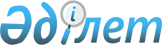 Өскемен қаласы әкімінің 2020 жылғы 10 желтоқсандағы № 1 "Сайлау учаскелерін құру туралы" шешіміне өзгерістер енгізу туралыШығыс Қазақстан облысы Өскемен қаласы әкімінің 2024 жылғы 15 наурыздағы № 1 шешімі. Шығыс Қазақстан облысының Әділет департаментінде 2024 жылғы 20 наурызда № 8975-16 болып тіркелді
      ШЕШІМ ҚАБЫЛДАДЫ:
      1. Өскемен қаласы әкімінің 2020 жылғы 10 желтоқсандағы № 1 "Сайлау учаскелерін құру туралы" шешіміне (Нормативтік құқықтық актілерді мемлекеттік тіркеу тізілімінде № 7982 болып тіркелген) мынадай өзгерістер енгізілсін:
      тақырыбы мынадай редакцияда жазылсын:
      "Өскемен қаласы аумағында сайлау учаскелерін құру туралы";
      1-тармақ мынадай редакцияда жазылсын:
      "1. Өскемен қаласы аумағында сайлау учаскелері осы шешімге қосымшаға сәйкес құрылсын.";
      көрсетілген шешімге қосымша осы шешімге қосымшаға сәйкес жаңа редакцияда жазылсын;
      2-тармақ алып тасталсын;
      4-тармақ мынадай редакцияда жазылсын:
      "4. Осы шешімнің орындалуын бақылау Өскемен қаласы әкімі аппаратының басшысына жүктелсін.".
      2. Осы шешім оның алғашқы ресми жарияланған күнінен кейін күнтізбелік он күн өткен соң қолданысқа енгізіледі. Өскемен қаласының аумағындағы сайлау учаскелері № 1 сайлау учаскесі 
      Орналасқан орны: Қаныш Сәтпаев даңғылы, 26/1, Шығыс Казақстан облысы білім басқармасы Өскемен қаласы бойынша білім бөлімінің "№ 24 орта мектебі" коммуналдық мемлекеттік мекемесі, телефоны 61-76-04.
      Шекаралары:
      Қаныш Сәтпаев даңғылы № 18, 20, 22, 22/1, 22/2, 24, 26, 28, 32, 34, 36, 36/1, 36/2, 48, 50, 50/1, 52, 54, 58, 60. № 2 сайлау учаскесі 
      Орналасқан орны: Жастар көшесі, 31/3, Шығыс Қазақстан облысы білім басқармасы Өскемен қаласы бойынша білім бөлімінің "№ 47 жалпы білім беретін мектеп" коммуналдық мемлекеттік мекемесі, телефоны 60-84-86.
      Шекаралары:
      Жастар көшесі № 16, 18, 20, 33, 37, 37/1, 37/2, 39, 39/1, 41, 43. № 3 сайлау учаскесі 
      Орналасқан орны: Қаныш Сәтпаев даңғылы, 8/3, Шығыс Қазақстан облысы білім басқармасы Өскемен қаласы бойынша білім бөлімінің "Оралхан Бөкей атындағы № 44 лицейі" коммуналдық мемлекеттік мекемесі, телефоны 61-15-25.
      Шекаралары:
      Өтепов көшесі № 2, 27; 
      Қаныш Сәтпаев даңғылы № 6, 6/1, 8, 8/1, 8/2; 
      Жастар көшесі № 12, 14; 
      Ілияс Есенберлин даңғылы № 19, 21, 23, 23/1, 23/2; 
      Қазыбек би даңғылы № 46, 48, 50, 52. № 4 сайлау учаскесі 
      Орналасқан орны: Қаныш Сәтпаев даңғылы, 8/3, Шығыс Қазақстан облысы білім басқармасы Өскемен қаласы бойынша білім бөлімінің "Оралхан Бөкей атындағы № 44 лицейі" коммуналдық мемлекеттік мекемесі, телефоны 61-15-25.
      Шекаралары:
      Қаныш Сәтпаев даңғылы № 12, 12/1, 12/2, 12/3, 14, 14/1, 14/2, 14/3, 16, 16/1, 16/2, 30. № 5 сайлау учаскесі 
      Орналасқан орны: Өтепов көшесі, 1, Шығыс Қазақстан облысы білім басқармасы Өскемен қаласы бойынша білім бөлімінің "№ 26 орта мектебі" коммуналдық мемлекеттік мекемесі, телефоны 61-74-99.
      Шекаралары:
      Қазыбек би даңғылы № 14, 18, 18/1, 32, 34, 36, 38, 40, 42; 
      Өтепов көшесі № 5, 7, 9, 11, 13, 15, 17, 19, 21, 23, 41, 43. № 6 сайлау учаскесі 
      Орналасқан орны: Өтепов көшесі, 1, Шығыс Қазақстан облысы білім басқармасы Өскемен қаласы бойынша білім бөлімінің "№ 26 орта мектебі" коммуналдық мемлекеттік мекемесі, телефоны 61-74-99.
      Шекаралары:
      Өтепов көшесі № 25, 29, 31, 31/1, 31/2, 31/3, 31/4, 33, 38; 
      Қазыбек би даңғылы № 8, 24/1, 26, 28, 30. № 7 сайлау учаскесі 
      Орналасқан орны: Қаныш Сәтпаев даңғылы, 3/1, Шығыс Қазақстан облысы білім басқармасы Өскемен қаласы бойынша білім беру бөлімінің "№ 45 орта бейіндік мектебі" коммуналдық мемлекеттік мекемесі, телефоны 61-75-36.
      Шекаралары:
      Қаныш Сәтпаев даңғылы № 2, 2/2, 4, 13/5, 13/6, 15, 15/1, 15/2, 15/3, 17/2, 17/4, 17/5, 21, 23, 23/1, 23/2, 23/3, 25, 25/1, 25/2, 25/4, 27, 27/2, 27/5, 29, 29/1, 31, 31/1, 34/3, 34/4, 41, 61; 
      Самар тас жолы № 4, 28/3; 
      Ә. Шәріпов көшесі № 2, 4, 8; 
      Г. Гребенщиков көшесі № 1;
      Б. Рейш көшесі № 9/4, 11/2, 11/7, 11/10, 11/11, 11/17, 11/19;
      Б. Майлин көшесі № 1, 6;
      Ы. Алтынсарин көшесі № 1, 7. № 8 сайлау учаскесі
      Орналасқан орны: Воронин көшесі, 34, Шығыс Қазақстан облысы білім басқармасы Өскемен қаласы бойынша білім бөлімінің "№ 42 орта мектебі" коммуналдық мемлекеттік мекемесі, телефоны 62-38-32.
      Шекаралары:
      Энтузиастар көшесі № 2, 4, 6, 8, 10, 12, 17, 17/1, 17/2, 18, 20, 22, 22а, 22/1, 24, 24а, 26, 26а, 28, 30, 32, 34, 36, 38, 40, 42, 44, 46, 48, 50, 52, 54, 56, 58, 60, 62, 64, 66, 68, 70, 72, 74, 78, 80, 82, 84, 86, 88, 90, 92, 94, 96, 98, 100, 102, 104, 106, 108, 110, 112, 114, 116, 118, 120, 122, 124, 126, 128, 130, 132, 134, 136, 138, 140, 140а, 142, 144, 146, 148, 150, 152, 154, 156, 158, 160, 162, 164, 166, 168;
      Воронин көшесі № 1, 2, 3, 4, 5, 6, 7, 8, 9, 12, 13, 13/1, 14, 14/1, 14/2, 15, 16, 16/1, 18, 19, 20, 21, 22, 23, 24, 25, 26, 27, 28, 29, 31, 32, 33, 34/1, 35, 36, 37, 39, 40, 41, 43, 45, 47, 49, 51, 53, 55, 57, 59, 61, 62, 62/1, 63, 65, 66, 67, 69, 71, 73, 75, 77, 79, 81, 83, 85, 87, 89, 91, 93, 94, 94/1, 95, 96, 97, 98, 99, 100, 101, 119, 121, 123, 123/1, 125, 125а, 127, 127а, 129, 131, 133, 133а, 135; 
      Колбинский тұйық көшесі № 1, 2, 3, 3а, 4, 5, 6, 7, 8, 517, 526; 
      Фонтанная көшесі № 1, 2, 3, 4, 5, 6, 7, 8, 9, 10, 11, 12, 13, 14, 15, 15/1, 16, 17, 18, 19, 20, 21, 22, 22а, 23, 24, 24а, 25, 26, 27, 28, 29, 30, 31, 32, 33, 34, 35, 36, 37, 38, 39, 40, 41, 42, 43, 44, 45, 46, 47, 48, 49, 49а, 50, 51, 52, 53, 55, 57, 59, 61, 62, 63, 64, 65, 66, 67, 68, 69, 71, 72, 73, 75, 76, 77, 78, 79, 80, 81, 82, 83, 84, 85, 86, 87, 88, 89, 90, 91, 92, 93, 94, 95, 96, 97, 98, 99, 100, 101, 102, 103, 104, 105, 106, 107, 108, 109, 110, 111, 112, 113, 114, 115, 116, 117, 118, 119, 120, 121, 122, 123, 124, 125, 126, 127, 127/1, 128, 129, 130, 131, 132, 133, 134, 135, 136, 137, 138, 139, 140, 141, 142, 143, 145, 147, 149, 151, 153, 155, 157, 159; 
      Халықтар достығы көшесі № 1, 2, 2/1, 2/2, 2/3, 2/4, 2/5, 2/6, 3, 5, 6/2, 7, 8/4, 9, 14/3, 18, 19, 21, 27, 29, 30, 31, 35, 43, 45, 51; 
      Авиценна көшесі № 1, 2, 3, 4, 5, 5/1, 6, 6/1, 7, 8, 10, 11, 12, 14, 18; 
      Вартанян көшесі № 4, 10; 
      Высоцкий көшесі № 1, 2, 3, 4, 5, 6, 7, 8, 9, 10, 13, 15, 16, 17, 19;
      Есенин көшесі № 1, 2, 3, 5, 6, 7, 8, 10, 11, 12, 16; 
      Юность көшесі № 1, 2, 3, 4, 5, 6, 7, 8, 9, 10, 11, 12; 
      Прииртышская көшесі № 17, 19, 21, 23, 25, 27, 29, 31; 
      Березовый тұйық көшесі № 1, 3, 5, 7; 
      Лунный тұйық көшесі № 1, 3, 4, 5, 7, 9; 
      Звездный тұйық көшесі № 1, 2, 3, 4, 5, 6, 7, 8, 9, 10; 
      Гранитный тұйық көшесі № 1, 2, 3, 4, 5, 6, 7, 8, 9; 
      Изумрудный тұйық көшесі № 2, 3, 4, 5, 6, 7, 8, 9, 10, 15, 16, 17, 18, 19, 20;
      Зодчий тұйық көшесі № 1, 2, 3, 4, 5, 6, 7, 8, 9, 10, 11, 12; 
      Шешек тұйық көшесі № 1, 3, 5, 7, 9, 11; 
      Жюль Верн көшесі № 3, 4, 7, 25; 
      Жоталы көшесі № 12/1; 
      Арасан көшесі № 2, 4, 7; 
      Аялы көшесі № 9, 16; 
      Ақшоқы көшесі № 2, 7. № 9 сайлау учаскесі 
      Орналасқан орны: Воронин көшесі, 34, Шығыс Қазақстан облысы білім басқармасы Өскемен қаласы бойынша білім бөлімінің "№ 42 орта мектебі" коммуналдық мемлекеттік мекемесі, телефоны 62-38-32.
      Шекаралары:
      Джек Лондон көшесі № 1/1-1, 1/1-2, 1/1-3, 1/1-4, 2, 3, 5, 5/1, 6, 8, 11, 13, 15, 17, 19, 21, 23, 26, 332, 357, 359, 362, 364, 413; 
      Цветочная көшесі № 1, 2, 3, 4, 5, 6, 7, 8, 9, 10, 11, 12, 13, 14, 15, 16;
      Художественная көшесі № 1, 1/1, 2, 3, 4, 5, 6, 7, 8, 9, 10, 11, 12, 13, 14, 15, 16, 20а; 
      Фестивальная көшесі № 1, 2, 3, 4, 5, 6, 7, 8, 9, 10, 11, 12, 13, 14, 15, 16;
      Багаев көшесі № 1, 2, 5, 6, 7, 8, 9, 10, 12, 14, 14/1, 14/2, 14/6, 16, 16/1, 16/2, 16/3, 17, 19; 
      Оралхан Бөкей көшесі № 1, 1а, 2, 4, 5, 6, 8, 10, 12, 14, 16; 
      Энтузиастар көшесі № 1, 3, 5, 5а, 5/4, 7, 7/2, 9, 9/2, 11, 13, 15, 15/1, 15/3, 19, 19/3, 21, 21/1, 23, 23/1, 23/2, 23/3, 23/5, 29, 37, 39/1, 41, 43, 43а, 45; 
      Вольная көшесі № 1, 2-1, 2-2, 3, 4, 4-1, 4-2, 5, 6, 6-1, 6-2, 7, 8-1, 8-2, 9, 10-1, 10-2, 12-1, 12-2, 15/1, 18, 19;
      Подгорная көшесі № 1, 2, 2/1, 3, 4, 4/1, 5, 6, 6а, 7, 7а, 7/1, 8, 9, 9/1, 10, 11, 12, 13, 14, 15, 15/3, 16, 17, 18, 18/1, 19, 19/1, 20, 20/1, 21, 21/2, 21/3, 21/5, 22, 23, 23/2, 23/3, 24, 24/1, 25, 25/1, 26, 26/1, 27, 27/1, 27/2, 27/3, 28, 29, 29а, 29/2, 30, 31, 31/1, 32, 33, 34, 34а, 34/1, 35, 36, 37, 38, 39, 40, 41, 42, 43, 44, 45, 45а, 46, 46а, 46/1, 47, 48, 49, 50, 51, 52, 53, 54, 55, 56, 56/1, 57, 58, 59, 60, 61, 62, 63, 64, 65, 66, 67, 68, 69, 69/1, 70, 71, 72, 73, 74, 75, 76, 77, 78, 78а, 78б, 79, 80, 80а, 81, 81а, 82, 83, 84, 84/1, 85, 85а, 86, 87, 88, 89, 90, 90а, 91, 91а, 92, 93, 94, 95, 96, 97, 98, 98/1, 99, 100, 100а, 101, 101а, 102 ,103, 103/1, 103/2, 104, 105, 106, 107, 108, 109, 110, 111, 112, 130, 143, 236; 
      Азовская көшесі № 2-1, 2-2, 4, 6-1, 6-2, 8-1, 8-2, 10-1, 10-2; 
      Автомобилисттер көшесі № 1-1, 1-2, 2-1, 2-2, 3-1, 3-2, 4-1, 4-2, 5-1, 5-2, 6-1, 6-2, 7-1, 7-2, 8-1, 8-2, 10-1, 10-2, 11, 12-1, 12-2, 13, 14-1, 14-2; 
      Бастау көшесі № 5/1, 5/3, 6/1, 6/4, 9, 9/2, 10, 11а, 11б, 11/1, 11/2, 11/3, 11/4, 11/5, 13, 14, 15, 16, 17, 19, 20, 21, 22, 22/2, 22/3, 25, 25/1, 29, 36/1, 40, 42/1, 42/2;
      В. Шаров көшесі № 2, 7, 11, 15, 24/1; 
      Жыланды көшесі № 5; 
      Былинная көшесі № 3/1, 3/2, 8, 8/1, 12, 12/1, 16/2; 
      Лыжный тұйық көшесі № 5; 
      Олимпийская көшесі № 1; 
      Б. Момышұлы көшесі № 5, 12, 16, 27/1, 28/2, 33, 35, 48/2, 53, 55, 89, 105/3, 349, 429, 429/1;
      Цветущая долина көшесі № 1, 12;
      Г. Флейтлих көшесі № 1, 4, 9, 10;
      Қайнар көшесі № 4/1; 
      "Медик-1", "Медик-2", "Медик-3", "Машиностроитель-4", "Природа", "Металлист-2","Надежда КГПЦ", "Монтажник", "Монтажник-2", "Золушка", "Гигиенист" бағбандық серіктестіктері. № 10 сайлау учаскесі 
      Орналасқан орны: Прибрежная көшесі, 85, Шығыс Қазақстан облысы білім басқармасы Өскемен қаласы бойынша білім бөлімінің "№ 6 орта мектебі" коммуналдық мемлекеттік мекемесі, телефоны 20-71-45.
      Шекаралары:
      Рижская көшесі № 40, 42/1, 43, 44, 44/4, 45, 45/1, 45/2, 45/3, 45/5, 45/6, 46, 47, 47/1, 48, 49, 50, 50/1, 51, 52, 53, 54, 54/1, 55, 57, 59, 61, 63, 65, 67, 69, 71, 73, 75, 77, 79, 81, 83, 85, 87, 87а, 89, 89а, 91, 93, 95, 97, 99, 101, 103, 105, 107, 109, 111, 113, 115, 117, 119, 121, 123, 125, 127, 129; 
      Байкальская көшесі № 93а, 94, 96, 98, 98а, 99, 100, 102, 104, 106, 108, 110, 112, 114, 116, 118, 120, 120а, 122, 124, 125, 126, 128, 129, 131, 131/1, 133, 135, 135/1, 137, 137/1, 139, 139/1, 141, 141/1, 141-2, 141-3, 143, 145, 147, 149, 151, 153, 153а, 155, 155а, 156, 161, 165, 167, 169, 171, 173, 175, 177, 179, 181, 183, 185, 187, 189, 191, 193, 195, 197, 199; 
      Атлантическая көшесі № 37, 37-1, 39, 39а, 39-1, 40а, 41, 42, 43, 45, 46, 46а, 46-3, 47, 49, 49/1, 50, 51, 51-3, 52, 52/1, 52-2, 53, 53-1, 54, 55, 55-2, 55-4, 56, 57, 58, 58-1, 58-3, 59, 59-2, 59-3, 60, 61, 61/4, 62, 63, 63а, 64, 65, 66, 67, 68, 70, 71, 72, 73, 74, 75, 75/1, 76, 77, 77/1, 78, 79, 80, 81, 82, 82а, 83, 84, 85, 86, 87, 88, 89, 90, 92, 93, 94, 95, 96, 97, 98, 99, 100, 101, 103, 104, 105, 106, 107, 108, 109, 110, 112; 
      Ульяновская көшесі № 27, 30, 31, 32, 34, 36, 37, 39, 39-1, 39-2, 41, 41а, 41/1, 41/2, 41/3, 43, 43а, 43/1, 45, 45а, 46, 46-2, 47, 47а, 47/1, 48, 48а, 49, 50, 50-3, 51, 52, 52-3, 53, 54, 55, 55-4, 56, 56-1, 56-2, 56-3, 56-4, 57, 58, 59, 59-3, 60, 61, 62, 63, 64, 65, 66, 67, 68, 70, 72, 74, 76, 78, 80, 81/1, 82, 84, 85, 86, 87, 88, 89, 90, 91, 92, 93, 94, 95, 96; 
      Прибрежная көшесі № 36/1, 58, 58а, 59, 60, 61, 62, 63, 64, 65, 66, 67, 68, 69, 70, 71, 72, 73, 74, 75, 76, 77, 78, 79, 80, 80-2, 81, 81-1, 82, 83, 84, 86, 87, 87/1, 88, 89, 89-2, 90, 91, 92, 93, 94, 95, 95-1, 95-2, 96, 96-1, 96-2, 97, 97-1, 97-2; 
      Зайсанская көшесі № 68, 70, 71, 71а, 72, 72а, 73, 74, 75, 75/1, 76, 76а, 77, 78, 79, 80, 81, 82, 82-2, 83, 84, 85, 85а, 86, 87, 87а, 88, 89, 89а, 90, 90а, 91, 91а, 92, 93, 94, 95, 96, 97, 99, 101, 103, 105, 105а, 107, 109, 111, 113, 115, 117, 119, 121, 122, 123, 125, 135, 137, 157, 159; 
      Иртышская көшесі № 146, 148, 150, 152, 152б, 154, 154а, 156, 156а, 156б, 158, 164; 
      Урожайная көшесі № 25, 25/1, 26, 27, 28, 30, 32, 33, 34, 35, 36, 37, 38, 39, 40, 41, 42, 43, 45; 
      Прибрежный тұйық көшесі № 1, 3, 5, 7, 9, 11, 13, 15, 17, 19; 
      Республиканская көшесі № 1, 1а, 1б, 1в, 3, 3/1, 5, 5/1, 5/2, 7, 7а, 7-1, 7-2, 9, 9/1, 9/2, 11, 13, 13-1, 13-2, 13-3, 15, 16/1, 17-1, 19, 21, 21-2, 23, 25, 27, 27/1, 29, 31;
      Туров көшесі № 7, 15, 17. № 11 сайлау учаскесі 
      Орналасқан орны: Островский көшесі, 20/1, Өскемен қаласы әкімдігінің "Самғау" мәдени қызметті және жаппай спортты дамыту орталығы" коммуналдық мемлекеттік қазыналық кәсіпорны, телефоны 70-18-96.
      Шекаралары:
      Алейская көшесі № 3, 16, 18; 
      3-ші Алейская көшесі № 2, 2а, 3, 5, 7, 9; 
      Байдуков көшесі № 2, 4, 6, 6а, 8, 10, 12, 14, 16, 18, 18а, 22, 24а, 26, 26а, 28, 30, 30а, 32, 34, 34а, 36, 36а, 38, 40, 40/1, 42/1, 42/2, 44, 46, 46а, 48, 50, 51, 52, 53, 54, 55, 56, 58, 59, 60, 61, 62, 64, 66, 66а, 68, 70, 72/1, 72/2, 74, 74/1, 76, 78, 80, 80а, 82, 84, 86, 88, 90, 92, 106/1; 
      Глинка көшесі № 3, 5, 5/1, 7; 
      Громов көшесі № 4, 10, 16, 18, 20, 22, 24, 26, 28, 30, 32, 34, 36, 38, 40, 44, 46, 48, 50; 
      Крутой тұйық көшесі № 2, 3, 3а, 3/1, 3/2, 4, 5/1, 5/2, 6, 7, 8, 9, 10, 12, 14, 16, 18/1, 18/2; 
      Островский көшесі № 2, 4, 6, 8, 10, 10/1, 12, 14, 14/1, 16, 58, 60; 
      Правда көшесі № 10а, 12, 16, 18а, 18б, 20, 22, 24, 26, 28/1, 30/1, 30/2, 32/1, 32/2, 34; 
      1-ші Северная көшесі № 1, 2/1, 2/2, 4, 4а, 4б, 6, 7, 7а, 8, 8а, 9, 10а, 12, 13, 14, 15, 15а, 16, 16а, 17а, 18, 18а, 19, 20, 20а, 21, 22, 22а, 22/1, 22/2, 23, 23а, 24, 26, 26а, 27, 28, 28а, 29, 30, 30а, 31, 32, 32а, 34, 34а, 34б, 35, 36, 38, 39, 39а, 39б, 40, 40а, 42, 42а, 43, 44, 45, 46, 46а, 46б, 46в, 47, 47а, 48а, 49, 50, 53, 54, 56, 58, 59, 60, 61, 63, 65, 65а, 66, 67, 68, 69, 70, 71, 72, 73, 74, 75, 76, 76а, 77, 78, 79, 81, 82, 83, 84, 85, 85а, 86, 86а, 87, 87а, 88, 89, 89а, 90, 92, 94, 96, 98, 98а, 100, 104, 104а, 106, 108, 110, 112;
      2-ші Северная көшесі № 2, 4, 4а, 5, 6, 7, 9, 10, 12, 14, 16, 18а, 22, 26, 28; 
      3-ші Северная көшесі № 2, 3, 4, 5, 6, 7, 8; 
      Спартак көшесі № 1а, 4, 6, 7, 8, 8а, 17; 
      Уральский тұйық көшесі № 1/1, 1/2, 2, 3, 4, 4/1, 4/2, 5, 6/1, 6/2, 7, 8, 9, 10, 10а, 11, 13, 13а, 15, 17, 19, 21, 23, 25; 
      Челюскин көшесі № 1, 6, 8, 8а, 8/1, 10/1, 10/2, 12/1, 12/2, 14/1, 14/2, 16а, 16/1, 16/2, 17, 17/2, 18, 20а, 20б, 22, 23, 23/1, 24, 24-1, 25, 26, 27, 28, 30, 32, 34; 
      Челюскин тұйық көшесі № 1, 2, 3, 4, 4а, 4б, 5, 6, 10, 16б; 
      Шлюзная көшесі № 1а, 1/1, 1/2, 2, 3/1, 3/2, 5/1, 5/2, 6, 7, 8, 9/1, 9/2, 10, 11/1, 11/2, 12, 13/1, 13/2; 
      Левобережная көшесі № 1/1, 1/2, 1/3, 1/4, 1/5, 2-1, 2-2, 3, 4, 4/1, 4/2, 4/4, 5, 5/1, 5/2, 5/3, 6, 6/1, 10, 14, 14/2, 14/3, 22, 28, 30, 33, 37, 38, 38а, 40, 41, 47, 51, 53, 58, 58а, 60, 62, 64, 133/1, 133/2, 164; 
      Дальняя көшесі № 1/1, 1/2, 5, 10, 41, 164;
      "Металлист", "Зеленый лог, "Урожай", "Ансад", "Солнечная долина" бағбандық серіктестіктері. № 12 сайлау учаскесі 
      Орналасқан орны: Островский көшесі, 20/1, Өскемен қаласы әкімдігінің "Самғау" мәдени қызметті және жаппай спортты дамыту орталығы" коммуналдық мемлекеттік қазыналық кәсіпорны, телефоны 70-18-96.
      Шекаралары:
      1-ші Автогаражная көшесі № 2, 4/1, 4/2, 6/1, 6/2, 8, 9, 10, 11, 12, 13, 13а, 14, 15, 16, 17, 17а, 18, 19, 20, 21, 22, 23, 24, 25/1, 25/2, 26, 27/1, 27/2, 28, 29/1, 29/2, 30, 32, 34, 35, 36; 
      2-ші Автогаражная көшесі № 1, 3/1, 3/2, 5/1, 5/2, 7/1, 7/2, 9, 13, 13а, 15, 15а; 
      3-ші Автогаражная көшесі № 1, 2, 3, 4, 5, 5а, 6, 7, 8; 
      Громов көшесі № 1/1, 1/2, 3а, 3/1, 3/2, 9, 13, 15, 17, 19, 21, 23, 25, 29, 31/1, 31/2, 33/1, 33/2, 35/1, 35/2; 
      Дунаевский көшесі № 1, 2, 4, 8; 
      Заслонов көшесі № 1, 2, 3, 4, 4а, 5, 6/1, 6/2, 8/1, 8/2, 10/1, 10/2, 12/1, 12/2;
      1-ші Коммунальная көшесі № 3, 5, 5а, 7, 7а, 8/1, 8/2, 9, 10/1, 10/2, 11, 12/1, 12/2, 13/1, 13/2, 14, 15, 15а, 16, 16а, 17, 18, 19, 20, 21, 22, 24, 24/1, 25, 27, 29, 31, 33, 35, 37, 45, 47; 
      2-ші Коммунальная көшесі № 1, 2, 2а, 3, 4, 5, 6, 7, 8, 9, 9а, 10, 11, 13, 15, 17, 19, 21, 23, 25, 27, 29, 31; 
      1-ші Коммунальный тұйық көшесі № 1, 2, 2а, 2б, 3, 4, 5, 6, 7; 
      2-ші Коммунальный тұйық көшесі № 1, 2, 3, 4, 5, 6, 7, 7/1, 7/2, 8; 
      Мамедов көшесі № 5, 7, 9/1, 9/2, 11, 13, 14, 16, 18, 20, 22, 24; 
      1-ші Одесский тұйық көшесі № 1, 1/1, 1/2, 3, 5, 6/1, 7, 8, 9, 10, 11, 12, 12а, 13; 
      2-ші Одесский тұйық көшесі № 1, 1/1, 1/2, 2, 3/1, 3/2, 4, 6, 8; 
      Островский көшесі № 22, 22/1, 23, 24, 24а, 24/1, 25, 26, 27, 28, 28/1, 29, 31, 33, 34/1, 34/2, 34/3, 39, 41, 42а, 43, 43а, 46а, 48, 48а, 48б, 50, 52, 54, 59, 59а, 59б, 61, 63; 
      Пахомов көшесі № 2, 4, 6, 8, 10, 12; 
      Первая көшесі № 1/1, 2/1, 2/2, 3/1, 3/2 , 4/1, 4/2, 5/1, 5/2, 6/1, 6/2, 7/1, 7/2, 8/1, 8/2, 9/1, 9/2, 10/1, 10/2, 11/1, 11/2, 12/1, 12/2, 13, 14/1, 14/2, 15/1, 15/2, 16/1, 16/2, 18/1, 18/2, 19, 25; 
      Правда көшесі № 7, 7а, 13, 15, 17, 19/1, 19/2; 
      Просторный тұйық көшесі № 5, 6, 6/1, 7, 8, 8/1, 10, 11, 12, 13, 13/1, 14, 15, 16, 17, 17а, 19, 20, 24, 27, 27а, 27/1, 28, 30, 30/2, 36; 
      Профсоюзная көшесі № 5, 6, 7, 8, 9, 10, 11, 13, 14, 15, 16, 17, 18, 19, 20, 21, 22, 22а, 23, 24, 25, 26, 27, 28, 29, 30, 31, 32, 32/1, 32/2, 35, 35а, 36, 37/1, 37/2, 37/3, 38, 39, 40, 41, 42, 43, 44, 45, 46; 
      Селекционная көшесі № 1, 2, 3, 4, 5/1, 5/2, 6, 7, 8, 9, 9/1, 9/2, 10, 11а, 12, 13, 14, 15, 16, 17, 18, 19, 20, 21, 22, 23, 23а, 24, 25, 26, 27, 28, 29, 30, 31/1, 31/2, 32, 33/1, 33/2, 35, 37; 
      Станиславский көшесі № 1, 1а, 1/1, 1/2, 1/3, 1/4, 1/5, 2, 2а, 2б, 2в, 2г, 3, 3а, 3б, 4а, 4б, 4-1, 4-2, 5, 5а, 6, 7, 8, 8б, 8в, 9, 10, 10а, 10-1, 10/1, 11, 12, 13, 14, 14а, 14в, 15, 15а, 16, 16а, 17, 17а, 18, 18а, 19, 20, 21, 21а, 22, 22/1, 23, 26, 26у, 27, 28, 29, 30, 31, 32, 34, 35, 36, 37, 37а, 38, 38-1, 40; 
      Ташкентская көшесі № 1, 1б, 2, 2а, 3, 3а, 4, 4а, 5, 5а, 6, 7, 8, 9, 10, 11, 12, 13, 14, 14а, 15, 16, 17, 19, 21, 21а, 21б, 21в, 21г, 21д, 23, 25, 25/1, 27, 29, 31, 33, 35, 37, 39, 41, 41а, 43, 45, 47, 49; 
      Тобольская көшесі № 2, 4, 6, 8, 10, 12, 14, 16, 18, 18а, 20, 22, 26, 28; 
      Физкультурная көшесі № 1, 3, 5, 7, 8, 10а-1, 17; 
      Физкультурный тұйық көшесі № 1, 3а-1, 3а-2, 3/1, 3/2, 4, 5а-1, 5а-2, 5/1, 5/2, 6, 7/1, 7/2, 8а-1, 8а-2, 9, 10, 10а-1, 10а-2, 10/1, 10/2, 12;
      Челюскин көшесі № 46, 48, 48/1, 48/2, 50; 
      Шмидт көшесі № 9, 11, 13, 13а, 13/1, 13/2, 15/1, 15/2; 
      Юмашев көшесі № 1, 2/1, 2/2, 3, 4, 5/1, 5/2, 6, 7, 8; 
      Больничная көшесі № 2, 6, 8, 10, 12, 13/1, 13/2, 14, 16, 17, 19, 20, 22/1, 22/2, 24, 26/1, 26/2, 28/1, 28/2, 30/1, 30/2, 32/1, 32/2, 34/1, 34/2, 36/1, 36/2, 45/1, 56;
      "Иртыш-2", "Иртыш-4" бағбандық серіктестіктері. № 14 сайлау учаскесі 
      Орналасқан орны: Ватутин көшесі, 5, Шығыс Қазақстан облысы білім басқармасы Өскемен қаласы бойынша білім бөлімінің "№ 14 негізгі орта мектебі" коммуналдық мемлекеттік мекемесі, телефоны 20-61-09. 
      Шекаралары:
      Ватутин көшесі № 1, 1/1, 1/2, 2, 2/1, 3, 3а, 3/1, 3/2, 4, 6а, 6/1, 6/2, 6/3, 7а, 7-1, 7-2, 8, 9, 9а, 10, 11, 12, 13, 14, 15, 16, 17, 17/2, 18, 19, 20, 21, 22, 22/1, 22/2, 23, 23а, 24, 25, 26, 27, 28, 28а, 29, 30, 31, 32, 33, 34, 35, 38, 39, 39а, 40, 41/1, 41/2, 42, 43/1, 43/2, 44, 45, 46, 46а, 47, 48, 48а, 49, 50, 52, 54, 56а, 58, 60, 62, 64, 66, 68, 70, 72, 74, 76, 78, 80, 82, 84, 86, 86а, 88, 90, 92, 94/1; 
      Волочаевская көшесі № 5, 25, 26, 27, 27а, 29, 32; 
      Геологическая көшесі № 2, 4, 6, 6/1, 8, 8/1, 10, 14, 16, 18, 20, 22, 24, 26; 
      Жақыпбек Малдыбаев көшесі № 1, 2, 2а, 3а, 4, 6, 6/2, 8, 10, 12, 14, 15, 15а, 16, 17, 17а, 17в, 17г, 17д, 17/3, 18, 19, 19а, 19/2, 20, 21, 22, 23, 24, 24а, 25, 26, 26/1, 27, 27а, 27б, 28, 28а, 29, 30, 31, 31а, 31б, 32, 33, 33а, 34, 36, 38, 40, 42, 44, 46, 48, 49/1, 49/2, 49/1-1, 49/1-2, 50, 51/1, 51/1-1, 51/1-2, 52, 53/1, 53/2, 54, 55/1, 55/2, 56, 56/2, 57, 58, 59, 60, 61, 62, 64, 64а, 65, 65/1, 66, 67, 68, 69, 70, 71, 71/1, 71/2, 72, 74, 75/1, 75/2, 76, 77/1, 77/2, 78/1, 78/2, 79/1, 79/2, 80, 82/1, 82/2, 84, 86, 88, 90, 92, 94, 94а, 96, 98, 100, 102, 104, 104а, 105, 106, 106а, 112, 114, 116, 118, 122, 124, 126, 128, 130, 132, 134, 136, 136а, 138, 140, 142/1, 142/2, 144, 146, 148, 148а, 148/2, 150, 152, 156, 158, 160, 162, 164, 166, 170; 
      Ермак тұйық көшесі № 1а, 1б, 1д, 2, 2а, 3, 3а, 3в, 4, 4а, 4б, 5, 6, 6а, 7, 8, 8а, 10, 10а, 11, 12, 12а, 13, 14, 15, 16, 16а, 18, 18а, 20, 22, 26а, 30, 31а; 
      Индустриальная көшесі № 10/1, 10/2, 11, 12/1, 12/2, 14, 14/2, 14/3, 15, 16/1, 16/2, 18, 19, 19в, 19/1, 19/2, 20/1, 20/2, 21, 21а, 21/1, 21/2, 22, 23а, 23-1, 23-2, 24, 25/1, 25/2, 26, 26а, 26б, 27/1, 27/2, 27/3, 29, 30, 31, 33, 34, 35, 36, 37, 38, 39, 45, 47, 49, 51, 51а; 
      Индустриальный тұйық көшесі № 2, 3, 3/1, 4, 6, 7, 8, 9-1, 9-2, 19а, 21, 21а, 23, 23-1, 23-2, 27/1, 27/2; 
      Карбушев көшесі № 1/1, 1б, 2, 3, 4б, 4в, 5, 6/1, 6/2, 6/3, 6а, 7, 9, 10, 11, 11а, 13, 15, 17, 19, 20, 21, 23, 23а, 24, 26, 27, 27/1, 27а, 28, 29, 31, 32, 35, 36, 37; 
      Ключевая көшесі № 1, 2, 3, 4, 5, 7, 8, 9, 10, 11, 12, 12а, 13, 14, 15, 15а, 16, 17/1, 17/2, 18, 19, 20, 21, 22, 22а, 23, 24, 25, 26, 27, 28, 29, 30, 30а, 30б, 31, 32, 32а, 33/1, 33/2, 34, 35, 37, 38, 39/1, 39/2, 40, 41, 42, 43, 44, 45, 46, 47, 48, 49, 50, 50а, 50б, 51, 53, 53/1, 54, 55, 56, 56/1, 56б, 57, 57а, 58, 59, 60, 60а, 61, 62, 62а, 62/1, 64, 64а;
      Южно-Аульская көшесі № 1, 1а, 1в, 2, 3, 4, 6, 7, 8, 9, 10, 11, 12, 13, 14, 15а, 16, 17, 18, 19, 20, 21, 21а, 22, 23, 24, 25, 26, 27, 28, 29, 30, 31, 31/1, 32, 32а, 33, 34, 35, 36, 37, 38, 39, 40, 40а, 41, 41а, 43, 44, 44а, 45, 46, 47, 48, 49, 50, 52, 53, 54, 55, 55а, 56, 57, 58, 58а, 59, 60, 61, 61а, 62, 62а, 64, 65, 66, 67, 68, 69, 70, 71, 72, 74, 76, 78, 80, 82, 84. № 15 сайлау учаскесі 
      Орналасқан орны: Алтайская көшесі, 36, Шығыс Қазақстан облысы білім басқармасы Өскемен қаласы бойынша білім бөлімінің "№ 5 орта мектебі" коммуналдық мемлекеттік мекемесі, телефоны 57-60-37. 
      Шекаралары:
      Полтавская көшесі № 1, 2, 2а, 3, 4, 5, 6, 7, 8, 9, 10, 10а, 11, 12, 12а, 13, 14, 15, 16, 17, 18, 19, 20, 21, 22, 23, 24, 25, 26, 28/3, 29, 31, 31/1, 31/2, 32, 33, 33а, 34, 35, 36, 37, 38, 39, 40, 41, 43, 44, 45, 45а, 46, 47, 48, 49, 50, 51, 51а, 52, 53, 54, 55, 58, 59, 60, 61, 62, 63, 63/1, 64, 66, 68, 70, 72, 74, 74/1, 76, 76а, 76а/2, 76/1, 76/2, 77, 77а, 78, 78а, 78б, 78/1, 78/2, 78/3, 78/4, 79, 80, 80/1, 82, 82а, 82/1, 82/2, 84, 104; 
      Ноғабай көшесі № 1, 1а, 2, 2а, 3, 3а, 4, 5, 6, 7, 8, 9, 10, 11, 12, 13, 13а, 13б, 14, 15, 16, 18, 18/1, 18/2, 18/3, 18/4, 19, 20, 20/а, 20/1, 20/2, 20/3, 20/4, 21, 22, 22/1, 22/2, 23, 24, 25, 26, 27, 28, 28/1, 28/2, 29, 30, 31, 32, 32а, 33, 33/1, 34, 34/2, 34а, 35, 36, 37, 38, 39, 40, 40а, 41, 42, 42а, 43, 44, 45, 46, 47, 48, 49, 50, 51, 52, 53, 54, 55, 56, 56а, 57, 58, 59, 59а, 60, 60/1, 60/2, 61, 61а, 63, 64, 65, 66, 67, 68, 69, 70, 71, 72, 73, 74, 74а, 75, 77, 77а, 79, 81, 83, 83а, 85, 87, 89, 91, 93, 95, 95а, 97, 99, 101, 103, 105, 107, 107а, 109, 212, 219, 235, 273, 278; 
      Черняховский көшесі № 1, 1а, 3, 3а, 5, 7, 7а, 9, 9а, 11, 12, 13, 14, 15, 16, 17, 18, 19, 20, 21, 22, 23, 23а, 24, 25, 26, 27, 28, 29, 30, 31, 31/а, 32, 33, 34, 35, 36, 37, 38, 39, 40, 41, 42, 43, 44, 45, 46, 47, 48, 49, 50, 51, 52, 53, 54, 55, 56, 57, 58, 59, 60, 61, 62, 63, 64, 65, 66, 67, 68, 69, 70, 71, 72, 73, 74, 75, 76, 77, 78, 79, 80, 81, 82, 83, 84, 85, 86, 87, 87а, 88, 89, 89а, 90, 91, 92, 92а, 93, 94, 94а, 95, 96, 97, 97а, 98, 99, 100, 101, 102, 103, 104, 105, 105а, 106, 107, 108, 109, 110, 111, 112, 113, 114, 115, 116, 117, 118, 119, 120, 121, 122, 122а, 123, 124, 125, 126, 127, 128, 128а, 129, 130, 131, 132, 132а, 133, 134, 135, 136, 137, 138, 139, 140, 141, 142, 143, 144, 145, 146, 147, 147/с, 148, 149, 150, 150а, 151, 152, 152а, 152б, 153, 154, 154а, 155, 156, 156а, 157, 158, 159, 160, 161, 162, 162а, 163, 164, 165, 166, 167, 167а, 168, 175; 
      Пушкин көшесі № 1а, 1/1, 2, 2а, 3, 4, 5, 6, 7, 8, 8а, 9, 10, 11, 12, 12а, 13, 14, 14/1, 15, 16, 17, 18, 19, 20, 21, 22, 22а, 23, 24, 25, 26, 27, 27/1, 28, 29, 30, 31, 31/4, 32, 32а, 34, 34/1, 34/2, 35, 35/1, 35/2, 36, 37, 38, 38а, 39, 40а, 40, 41, 42, 43, 44, 44а, 45, 46, 47, 48, 49, 50, 51, 52, 53, 54, 54а, 55, 56, 57, 58, 59, 60, 61, 62, 63, 64, 64а, 65, 66, 67, 68, 69, 70, 71, 72, 73, 74, 75, 76, 77, 78, 79, 80, 81, 82, 83, 84, 85, 86, 86а, 87, 88, 89, 91, 93, 95, 97, 99, 99/1, 100, 101, 103, 104, 105, 106, 107, 107а, 107/3, 109, 109а, 111, 113, 113/1, 115, 117; 
      Полевая көшесі № 1, 1а, 1б, 1/1, 1/1г, 1/1д, 1/2, 2, 3, 4, 4/1, 5, 6, 6/1, 6/2, 7, 8, 8/1, 8/2, 9, 10, 10/1, 10/2, 11, 12, 12/1, 12/2, 13, 14, 14а, 14/1, 14/2, 15, 16, 17, 18, 19, 20, 20/1, 20/2, 21, 22, 23, 24, 26, 28, 30, 32, 34, 36, 38, 40, 42, 44, 46, 48, 48/1; 
      Амангелді Иманов көшесі № 1, 1/а, 2, 3, 4, 5, 6, 7, 8, 9, 10, 11, 12, 13, 14, 15, 16, 17, 17а, 18, 19, 20, 21, 22, 23, 24, 25, 26, 27, 28, 29, 30, 30а, 31, 32, 33, 34, 35, 36, 36а, 36б, 37, 38, 38а, 38/2, 39, 40, 41, 42, 42а, 43, 43а, 43/1, 44, 45, 45/а, 45б, 46, 46а, 46б, 46/1, 46/2, 47, 47а, 47б, 48, 48/1, 48/3, 49, 49а, 50, 51, 52, 54, 72, 72а; 
      Захаренко көшесі № 1, 1а, 1б, 2, 2а, 2б, 2в, 2/2, 3, 3б, 4, 5, 6, 7, 7а, 7б, 7в, 8, 9, 9/1, 10, 10/1, 11, 12, 13, 13/1, 13/2, 14, 14а, 15, 16, 17, 17а, 17б, 17в, 18, 18/1, 19, 19а, 19б, 19/в, 19/1, 20, 21, 21а, 21б, 21в, 21/1, 21/2, 21/3, 21/4, 21/8, 22, 23, 24, 25, 26, 27, 28, 29, 30, 31, 32, 33, 34, 35, 36, 37, 38, 39, 40, 41, 42, 42а, 43, 44, 45, 46, 47, 48, 48а, 49, 50, 51, 52, 53, 54, 55, 55а, 55в, 56, 57, 57а, 57/1, 59, 181, 211; 
      Зырянов көшесі № 2, 3, 4, 5, 5а, 6, 6а, 7, 8, 9, 9а, 10, 11, 11а, 12, 13, 14, 16, 17, 18, 19б, 20, 26, 102, 107/1, 107/2, 107/3; 
      Линейная көшесі № 1, 2, 3, 4, 5, 6, 7, 8, 9, 10, 11, 11а, 12, 13, 14, 15, 16, 17, 18, 19, 20, 21, 22, 23, 24, 25, 26, 27, 28, 29, 30, 31, 32, 34, 36, 38, 40, 42, 44, 46, 48, 48а; 
      Предгорная көшесі № 1, 2, 2а, 3, 4, 5, 6, 7, 8, 9, 10, 11, 12, 13, 14, 15, 16, 16/2, 17, 18, 19, 20, 21, 22, 23, 24, 25, 26, 27, 28, 29, 30, 31, 32, 33, 34, 35, 35а, 36, 37, 38, 39, 40, 41, 42, 43, 44, 44а, 45, 46, 47, 48, 49, 50, 51, 52, 53, 54, 55, 56, 56в, 57, 57б, 58, 59, 60, 61, 61а, 62, 64, 65, 66, 67, 68, 69, 70, 71, 72, 72а, 73, 75, 77, 79, 81, 83, 83а, 83б, 85, 85а, 87, 89, 91, 91/1, 91/2, 91/3, 91/4, 91/5, 93, 93/1, 93/2, 95, 95/1, 97, 99, 101, 103, 105. № 16 сайлау учаскесі 
      Орналасқан орны: Алтайская көшесі, 36, Шығыс Қазақстан облысы білім басқармасы Өскемен қаласы бойынша білім бөлімінің "№ 5 орта мектебі" коммуналдық мемлекеттік мекемесі, телефоны 57-60-37.
      Шекаралары:
      Жангелдин көшесі № 1, 2, 3, 3а, 4, 5, 6, 7, 8, 9, 10, 11, 12, 13, 14, 15, 16, 17, 18, 19, 20, 21, 22, 23, 24, 25, 26, 27, 28, 29, 30, 31, 32, 33, 35, 37, 40/1; 
      Декабристер көшесі № 6, 8, 10, 12, 13, 14, 15, 16, 16а, 18, 20, 22, 24; 
      Вторая көшесі № 95, 96, 98, 98а, 99, 99а, 100, 102, 104, 106, 108, 109, 110, 111, 112, 113, 114, 116, 118, 120, 121, 122; 
      Третья көшесі № 96, 96/б, 96/1, 96/2, 98, 100, 102, 102а, 102б, 103а, 104, 104а, 104б, 106, 108, 109, 110, 112, 113, 114, 115, 116, 117, 118, 119, 120, 121, 122, 123, 124, 125, 126, 127, 128, 129, 130, 131, 132, 133, 134, 135, 136, 137, 138, 138/1, 139, 140, 140а, 141, 142, 143, 144, 145, 146, 146а, 147; 
      Четвертая көшесі № 60а, 64, 64/а, 68, 70, 72, 74, 76, 78, 79а, 80, 82, 84, 89, 91, 93, 95, 97, 99, 101, 103, 105, 107, 107а, 109, 111, 113; 
      Памирская көшесі № 1, 2, 2а, 3, 4, 5, 6, 7, 8, 9, 9а, 9б, 9/1, 10, 11, 11а, 11б, 11в, 12, 13, 13а, 13б, 13/в, 13/2, 14, 15, 16, 17, 19; 
      Шелехов көшесі № 1, 2, 3, 4, 5, 6, 7, 8, 9, 10, 11, 11а, 12, 13, 14, 15, 16, 17, 18, 19, 20, 21, 22, 23, 24, 25, 26, 27, 28, 29, 30, 31, 32, 33, 34, 35, 36, 37, 38, 39, 40, 41, 42, 43, 44, 45, 46, 47, 47а, 48, 48а, 48б, 49, 50, 51, 52, 52а, 53, 54, 55, 56, 56а, 57, 58, 59, 60, 61, 62, 63, 64, 65, 66, 67, 68, 68/а, 69, 70, 71, 72, 72а, 73, 74, 75, 76, 77, 78, 79, 80, 81, 81а, 82, 83, 84, 85, 85а, 86, 87, 88, 89, 90, 91, 92, 93, 94, 95, 96, 97, 98, 99, 99/1, 100, 101, 102, 103, 104, 105, 106, 107, 108, 109, 110, 111, 112, 113, 114, 115, 115/2, 116, 116а, 117, 118, 119, 119а, 120, 121, 122, 123, 123/а, 124, 125, 126, 127, 128, 129, 130, 131, 132, 132/1, 133, 134, 135, 136, 136/1, 137, 138, 139, 141, 143, 145, 147, 149, 151, 153, 155, 157, 159, 161, 163, 163а, 165, 167, 169, 171; 
      Алтайская көшесі № 2, 2а, 4, 5, 6, 7, 8, 9, 10а, 11, 12, 14, 15, 16, 17, 18, 20, 21, 22, 24, 26, 28, 30, 32, 33, 34, 34а, 35, 36, 37, 38, 39, 40, 41, 42, 43, 44, 44/1, 44/2, 45, 46, 47, 48, 49, 51, 53, 55, 57, 59, 63, 65; 
      Леваневский көшесі № 1, 2а, 2б, 3, 3/1, 4, 5/1, 6, 7, 7/1, 8, 9, 10, 11, 11а, 11б, 11в, 11г, 12, 13, 13а, 13б, 14, 15, 15а, 15б, 16, 17, 18, 19, 20, 22, 22а, 23, 24, 25, 26, 27, 28, 29, 30, 31, 32, 33, 34, 35, 36, 37, 38, 39, 40, 41, 41/а, 42, 43, 44, 45, 46, 47, 48, 49, 50, 51, 52, 53, 54, 55, 56, 57, 58, 59, 60, 61, 62, 62а, 63, 64, 65, 66, 67, 68, 69, 70, 71, 72, 72/2, 73, 74, 75, 76, 77, 78, 79, 80, 81, 82, 83, 84, 85, 86, 87, 88, 89, 90, 91, 92, 93, 94, 95, 96, 97, 98, 99, 99а, 100, 101, 102, 102а, 103, 104, 105, 106, 107, 108, 109, 110, 110а, 111, 112, 113, 114, 115, 116, 117, 118, 120, 122, 124, 126, 128, 130, 132, 134, 134/а, 136, 138, 140, 142, 144, 146, 148, 150, 152, 154, 156, 158, 160, 162, 164, 166, 168, 170, 172, 174, 176, 178; 
      Сквозной тұйық көшесі № 1, 1/1, 1/2, 3, 3/1, 3/2, 4, 4/1, 4/2, 4/4, 5, 5/1, 5/2, 6, 7, 7/1, 7/2, 8, 9, 10; 
      Сиреневый тұйық көшесі № 1, 1/1, 1/1а, 1/1б, 1/2б, 1/1в, 2, 3, 3а, 4, 5, 6, 7, 7а, 7/1, 8, 8/2, 9,10, 20/б, 20/1б, 28; 
      Чкалов көшесі № 1, 1а, 2, 3, 4, 5, 6, 7, 8, 9, 10, 11, 12, 13, 14, 15, 16, 17, 18, 19, 20, 21, 22, 23, 24, 25, 26, 27, 28, 29, 30, 31, 31а, 32, 33, 34, 35, 36, 37, 38, 39, 40; 
      Юго-Восточная көшесі № 1, 2, 3, 4, 5, 6, 7, 8, 9, 10, 10а, 11, 12, 13, 14, 15, 16, 17, 18, 19, 20, 21, 22, 23, 24, 77/2; 
      Милицейская көшесі № 1, 1а, 1б, 1в, 1/1, 1/2, 2, 2а, 2б, 2в, 2г, 2/2, 2/3, 3, 3/1, 3/2, 4, 5, 5/1, 5/3, 5/4, 6, 6а, 7, 7/1, 7/2, 7/3, 7/4, 8, 9, 9/2, 9/3, 9/4, 11, 12, 13, 15, 17, 19, 19а, 19б, 19в, 19к7, 21, 21/2, 21/3, 23, 31, 33, 37; 
      2-ші Полтавский тұйық көшесі № 1, 1а, 3, 4, 5, 6, 7, 8, 9, 10, 11, 12, 12а, 13, 14, 15, 16, 17, 18, 19, 20, 21а, 22, 24, 26; 
      Полтавский тұйық көшесі № 1, 2/а, 3, 4, 5, 6, 9, 10а, 10б, 10/д, 12, 12а, 12/б, 13, 14, 14а, 15, 22/1, 22/2, 22/3, 22/4, 24, 28/3, 28/3-1, 28/3-2; 
      Пушкин тұйық көшесі № 16, 16/2, 18, 18а, 20, 22, 24, 26, 28; 
      Жуковский тұйық көшесі № 1, 2, 2а, 3, 4, 5, 6, 7, 8, 9, 11, 12, 13, 14, 15, 15/1, 15/2, 16, 18, 20, 22, 24, 26, 27/1; 
      Снежный тұйық көшесі № 2, 4, 6, 8, 10, 12, 14, 16, 18; 
      Полевой тұйық көшесі № 1, 2, 3, 4, 5, 6, 6а, 7, 8, 9, 18; 
      Абай тұйық көшесі № 2, 3, 4, 5, 6, 7, 9, 11, 15, 40, 42; 
      Жуковская көшесі № 1, 1а, 2, 2а, 3, 4, 5, 6, 7, 8, 9, 11, 13, 14, 15, 15/1, 15/2, 16, 18, 20, 22, 24, 26. № 17 сайлау учаскесі 
      Орналасқан орны: Қабанбай батыр көшесі, 74, Шығыс Қазақстан облысы білім басқармасы Өскемен қаласы бойынша білім бөлімінің "№ 19 мектеп-қосымша білім беру орталығы" коммуналдық мемлекеттік мекемесі, телефоны 20-60-39.
      Шекаралары:
      Лев Толстой көшесі № 3, 4, 6, 7, 8, 9, 11, 12, 15, 16, 17, 19; 
      Новаторлар көшесі № 6, 8; 
      Новая көшесі № 8; 
      Степная көшесі № 2, 3, 11, 22, 24, 28, 36, 38, 40, 82; 
      Временная көшесі № 18, 21, 22, 23, 25, 26, 26а, 27, 33, 35, 35а, 39, 40, 40/1, 41, 43, 45, 47, 49; 
      Почтовый тұйық көшесі № 15а; 
      Четвертая көшесі № 79, 81, 83, 83а, 85. № 18 сайлау учаскесі 
      Орналасқан орны: Қабанбай батыр көшесі, 74, Шығыс Қазақстан облысы білім басқармасы Өскемен қаласы бойынша білім бөлімінің "№ 19 мектеп-қосымша білім беру орталығы" коммуналдық мемлекеттік мекемесі, телефоны 20-60-39.
      Шекаралары:
      Новаторлар көшесі № 2, 4; 
      Қабанбай батыр көшесі № 13, 15, 17, 19, 21, 23, 25, 27, 68, 72, 78, 80, 82, 84; 
      Лев Толстой көшесі № 20, 22, 24, 26; 
      Вторая көшесі № 31/1, 33, 37/2, 41, 80, 84, 86, 94, 97, 103, 105, 107; 
      Третья көшесі № 94, 103, 105, 107; 
      Четвертая көшесі № 60, 62; 
      Почтовый тұйық көшесі № 17. № 19 сайлау учаскесі 
      Орналасқан орны: Прибрежная көшесі, 85, Шығыс Қазақстан облысы білім басқармасы Өскемен қаласы бойынша білім бөлімінің "№ 6 орта мектебі" коммуналдық мемлекеттік мекемесі, телефоны 20-71-45.
      Шекаралары:
      Рижская көшесі № 3, 5, 6, 7, 11, 12, 14, 14/1, 15, 16, 17, 18, 19а, 20, 21, 22, 24, 25, 26, 28, 30, 32, 34, 36, 38; 
      Ульяновская көшесі № 1, 3, 4, 5, 6, 7, 8, 9, 10, 11, 13, 14, 15, 16, 17, 18, 20, 21, 22, 23, 24; 
      Прибрежная көшесі № 1, 1б, 2, 3, 4, 5, 6, 7, 8, 9, 10, 11, 12, 13, 14, 15, 16; 
      Зайсанская көшесі № 1, 1-1, 1-2, 2, 2а, 3, 4, 5, 6, 8, 9, 10, 11, 12, 13, 13/3, 13-1, 13-2, 13-4, 14, 15, 15-1, 15-2, 16, 17, 18, 19, 20, 21, 22, 23а, 25, 26-1, 26-2, 27, 27а, 29, 31, 33, 35, 37, 39, 41, 42, 43, 44, 45, 46, 48, 50, 52, 56, 57, 58, 60, 64, 66;
      Иртышская көшесі № 3, 5, 7, 8, 10, 11, 12, 12а, 13, 14, 15, 16, 16а, 17, 18, 19, 20, 21, 22, 23, 24, 25, 26, 27, 28, 29, 30, 31, 32, 33, 34, 35, 36, 37, 38, 39, 40, 40а, 41, 42, 43, 44, 45, 46, 47, 48, 48а, 49, 50, 52, 54, 56, 58, 60, 62, 64, 66, 68, 70, 70а, 72, 74, 74а, 76, 78, 78а, 80, 82, 84, 86, 88, 90, 94, 94а, 96, 98, 100, 100а, 102, 104, 106, 106а, 108, 110, 112, 114, 116, 118, 118а, 120, 122, 124, 144; 
      Урожайная көшесі № 1, 3, 4, 5, 6, 7, 8, 9, 10, 10а, 11, 12, 14, 17, 18, 19, 20, 22, 23, 24; 
      Веерный тұйық көшесі № 2, 2а, 4, 4/3, 6, 7, 8, 8-2, 10, 12, 14, 16, 18, 20, 22, 24, 26-1, 26-2, 28-1, 28-2, 30, 32, 34, 36а, 38, 38/1, 40, 42, 42/1, 43, 44, 46, 48, 52-1, 52-2, 53; 
      Волжская көшесі № 1а, 3, 3а, 5, 5а, 7, 7а, 7б, 7в, 8, 9, 11, 12; 
      Заречный тұйық көшесі № 3, 4, 5, 6, 7, 8; 
      Серебрянская көшесі № 1, 2, 3, 4, 5, 6, 7, 8, 9, 10, 11, 12, 13, 14, 15, 16, 17, 18, 19, 21, 23; 
      Новогодняя көшесі № 1, 1а, 2, 2а, 3, 3в, 4, 5, 5-1, 5-2, 6, 6-2, 7, 9, 10, 10-1, 11, 11а, 12, 13, 14, 14-2, 15, 16, 17, 18, 18-3, 18-4, 19, 20, 21; 
      5-ші Желтоқсан көшесі № 1, 2, 3, 3/1, 4, 5, 5а, 6, 8, 10, 10-1, 12, 12а, 14, 14/2, 16, 18; 
      Щорс көшесі № 3, 4, 5, 7, 8, 8а, 9, 10, 11, 13, 15, 16, 17, 18, 19, 21, 23, 25, 27, 27а, 28, 29, 30, 30а, 30/1, 31, 32, 33, 34, 35, 36, 37, 37а, 38, 39, 40, 41, 42, 43, 44, 45, 46, 48, 49, 50, 51, 52, 52а, 53, 54, 55, 56, 58, 58а, 60, 62, 64, 66, 68, 70, 72; 
      Строителей көшесі № 1/1, 2, 3, 4, 5, 6, 6а, 8, 10, 11, 12, 13, 14, 15, 16, 17, 18, 19, 20, 21, 23, 24, 25, 38, 40, 42; 
      Малей көшесі № 1, 2, 3, 4, 5, 6, 7-1, 7-2, 8, 9, 10, 11, 12, 13, 14, 15-1, 15-2, 16, 18, 20, 22; 
      Волков көшесі № 1, 2, 3, 4, 5, 6, 7, 8, 9, 10, 11, 12, 13, 14, 16, 17, 18, 19, 20, 21, 22, 24, 26, 28; 
      Рощин көшесі № 1, 2, 3, 4, 5, 6, 8, 10, 11, 13, 14, 15, 16, 17, 18, 19, 20, 21, 22, 23, 24, 25, 26, 27, 28; 
      Васильев көшесі № 12, 12/1, 12/2, 14-1, 14-2, 15, 16-1, 16-2, 17, 18, 19, 20, 21, 22-1, 22-2, 23, 24, 26-1, 26-2, 28, 30, 32, 34, 36, 38; 
      Фрунзе көшесі № 17, 18, 19, 20, 21, 23, 25, 27, 29, 31, 33, 35, 37, 39, 41, 43, 43а, 45, 47, 49, 51, 53, 53а, 55, 57, 59, 61, 63, 65, 67; 
      Черноморская көшесі № 1, 3, 4, 5, 6, 7, 8, 9, 10, 11, 12, 13, 14, 15, 16, 17, 18, 20, 21, 22, 23, 24, 25, 26, 27, 28, 29, 30, 31, 32, 33, 34, 35, 36, 37, 38, 39, 40, 42, 44, 46, 48, 50, 52; 
      Черноморский тұйық көшесі № 1, 2, 3, 4, 5, 6, 7, 8, 9, 10, 11, 12, 13; 
      2-ші Иртышская көшесі № 1, 2, 2а, 3, 4, 5, 6, 7, 8, 9, 9а, 11; 
      Сельэлектро көшесі № 2, 3, 4, 5, 6; 
      Базовая көшесі № 3/1, 3/2, 5/1, 6, 9, 9/1, 13, 13/1, 15, 21, 22, 23, 25, 28, 30, 31, 32; 
      Черноморский қимасы № 3, 5, 7;
      "Черемушки", "Дружба-1" бағбандық серіктестіктері. № 20 сайлау учаскесі 
      Орналасқан орны: Новаторлар көшесі, 9а, Шығыс Қазақстан облысы білім басқармасының "Облыстық математика, физика, информатика саласында дарынды балаларға арналған мамандандырылған мектеп-лицейі" коммуналдық мемлекеттік мекемесі, телефоны 24-93-01. 
      Шекаралары:
      Буров көшесі № 24/а, 24/б, 24/в; 
      Новаторлар көшесі № 5, 7, 7/1, 9, 11, 13, 13/1, 13/2, 15, 17, 17/а, 17/1, 19. № 21 сайлау учаскесі 
      Орналасқан орны: Новаторлар көшесі, 9а, Шығыс Қазақстан облысы білім басқармасының "Облыстық математика, физика, информатика саласында дарынды балаларға арналған мамандандырылған мектеп-лицейі" коммуналдық мемлекеттік мекемесі, телефоны 24-93-01.
      Шекаралары:
      Буров көшесі № 6, 8, 8/1, 8/2, 8/3, 10, 12, 14, 16, 16а, 18, 20, 22, 24; 
      Қабанбай батыр көшесі № 43, 45/5, 112, 112а; 
      Новаторлар көшесі № 3, 3/1; 
      Пермитин көшесі № 45б, 45в. № 22 сайлау учаскесі 
      Орналасқан орны: Ползунов көшесі, 132, "КГЕ ЛТД" жауапкершілігі шектеулі серіктестігінің ғимараты, телефоны 26-15-02. 
      Шекаралары:
      Ползунов көшесі № 1, 2, 3, 4, 5, 6, 6/1, 6/2, 7, 8, 9, 10, 11, 12, 13, 14, 15, 16, 17, 18, 18/1, 18/2, 19, 20, 21, 22, 23, 24, 25, 26, 27, 28, 28/1, 28/2, 29, 30, 31, 32, 33, 34, 35, 35/1, 35/2, 36, 37, 38, 39, 39/1, 39/2, 40, 40/1, 40/2, 41, 41б, 42, 43, 43б, 43/1, 44, 45, 45/2, 46, 47, 48, 49, 50, 51, 51/1, 51/2, 52, 53, 54, 55, 56, 57, 58, 59, 60, 61, 62, 63, 64, 65, 66, 67, 68, 68а, 69, 70, 71, 72, 74, 75, 76, 78, 78а, 79, 80, 81, 82, 83, 84, 85, 86, 87, 88, 89, 90, 91, 92, 93, 94, 95, 96, 97, 98, 99, 100, 101, 102, 103, 104, 105, 106, 107, 108, 110, 111/1, 112, 112/1а, 114, 116, 116б, 116/1а, 116/2б, 118, 120, 122, 124, 126, 128, 130, 134, 136, 138, 140, 142, 142а, 142б, 144, 146, 146/1, 146/2; 
      Димитров көшесі № 1, 2, 2а, 3, 4, 5, 6, 7, 8, 9, 10, 11, 12, 12/1, 13, 14, 15, 16, 17, 18, 19, 20, 21, 22, 23, 24, 25, 26, 27, 28, 29, 29а, 30, 31, 32, 33, 34, 35, 35а, 36, 37, 38, 39, 40, 41, 42, 43, 44, 45, 46, 47, 49, 50, 51, 52, 53, 54, 55, 55а, 56, 57, 58, 59, 60, 61, 62, 62/1, 62/2, 63, 64, 65, 66, 67, 68, 69, 70, 71, 72, 73, 74, 75, 76, 77, 79, 81, 83, 85, 87, 89, 91, 93, 95, 97, 99, 101, 103, 105, 107, 109, 111, 111/1; 
      Суворов көшесі № 1, 2, 3, 4, 5, 6, 7, 7/1, 8, 9, 10, 11, 12, 13, 14, 15, 16, 17, 18, 19, 20, 21, 22, 23, 24, 25, 26, 27, 28, 29, 30, 31, 32, 33, 34, 35, 36, 37, 38, 39, 39а, 39/1, 39/2, 39/3, 39/4, 39/5, 40, 41, 41а, 42, 43, 44, 45, 45а, 45б, 46, 47, 47/а, 48, 49, 50, 51, 51а, 52, 53, 55, 56, 57, 59, 61, 63, 67, 69, 71; 
      Жуков көшесі № 1, 2, 3, 4, 5, 6, 7, 8, 9, 10, 11, 12, 14, 15, 16, 17, 18, 19, 19а, 19б, 20, 21, 22, 23, 23а, 24, 25, 25а, 26, 27, 27/1, 28, 30, 32, 34, 36, 38, 40, 42, 44, 46, 50, 50/2, 50/3, 50/4, 50/5, 52, 52а, 54, 56, 58, 60, 62, 64, 66, 68, 70; 
      Говоров көшесі № 2, 4, 6, 8, 10; 
      Железнодорожная көшесі № 1, 1а, 1/1, 2, 2а, 3/1, 3/2, 4, 4/а, 4/1, 4/4, 6, 7/1, 8, 10, 11/1, 11/2, 12, 12/1, 12/2, 13/1, 14, 14/2, 15/1, 15/2, 16, 16/2, 17/1, 18, 20, 22, 24, 26, 28, 30, 32, 34, 38, 40, 40/1, 41, 42, 44, 46, 50, 50/1, 62, 64, 66, 66а, 68, 68а, 72, 74, 76, 77, 78, 80, 82, 84, 84/2, 84/3, 84/4, 86, 86/б, 86/1, 86/2, 86/3, 86/4, 88, 88/2, 88/3, 90а, 92, 92/1, 92/2, 94, 94/1, 96, 98, 102/2, 104, 106, 106/1, 108, 110, 112а, 116, 116а, 120, 122, 124, 124/1, 126, 198; 
      Лазо көшесі № 1, 2, 2а, 2б, 2/1, 3, 4, 4а, 5, 6, 7, 7а, 7/а, 8, 9, 10, 11, 12, 13, 14, 15, 16, 17, 18, 19, 20, 21, 22, 23, 24, 25, 26, 27, 28, 29, 30, 31, 32, 32/2, 34, 36, 38, 40, 42, 44, 46, 48; 
      Партизанский тұйық көшесі № 1, 2, 3, 4, 5, 6, 8, 9, 10, 11, 12, 13, 14, 15, 16, 17, 18, 19, 20, 21, 22, 23, 24, 26, 28, 32, 36, 38, 42; 
      Багратион көшесі № 1, 1а, 3, 3а, 4, 5, 6, 7, 8, 9, 9а, 9б, 10, 11, 11/1, 11/2, 12, 13, 13/1, 13/3, 13/4, 13/6, 14, 15, 16, 16/а, 17, 18, 19, 20, 21, 22, 23, 24, 25, 25а, 26, 28, 29, 31, 33, 35, 35а, 37, 39, 41, 43; 
      Кутузов көшесі № 1, 1а, 2, 3, 4, 4а, 5, 6, 6а, 7, 9, 10, 11, 12, 13, 14, 14а, 15, 16, 17, 18, 18а, 19, 20, 21, 21а, 22, 23, 24, 24/1, 24/2, 24/3, 25, 26, 27, 27а, 28, 28/1, 28/2, 29, 30, 30/1, 30/2, 31, 33, 33/1; 
      Быструшинский тұйық көшесі № 1, 4а, 4а/1, 5, 6, 6а, 8, 11, 12, 13, 13а, 15, 17, 18; 
      Рылеев көшесі № 1, 3, 4, 5, 6, 7, 8, 9, 10, 11, 12, 13, 14, 15, 16, 17, 18, 19, 20, 21, 22, 23, 24, 25, 26, 27, 28, 28/2, 29, 30, 31, 32, 32/2, 33, 34, 35, 36, 37, 38, 39, 40, 42, 44, 45, 46, 47, 48, 49, 50, 51, 53, 55, 56, 57, 58, 59, 60, 61, 62, 63, 64, 65, 66, 66а, 67, 68, 69, 69а, 70, 71, 71/2, 72, 73, 73/1, 74, 76, 76/1, 76/2, 78, 80, 82, 84; 
      Тельман көшесі № 1, 1а, 2, 4, 5, 7, 8, 9, 10, 11, 12, 13, 13а, 14, 15, 16, 17, 18, 19, 20, 21, 22, 23, 24, 25, 26, 28; 
      Студеный тұйық көшесі № 1, 2, 3, 4, 5, 6, 7, 8, 9, 9/а, 10, 11, 12, 13, 14, 15, 16, 17, 18, 20, 22, 24, 26, 28, 30, 32, 34, 36, 39а, 46; 
      Каменистый тұйық көшесі № 1, 2, 3, 4, 5, 6, 7, 8, 9, 10, 11, 12, 12/2б, 13, 14, 15, 16, 16а, 17, 18, 19, 20, 22; 
      Восточная көшесі № 3, 3/1, 3/2, 4/1, 4/2, 9, 11, 12, 14, 14/1, 14/2, 184. № 23 сайлау учаскесі 
      Орналасқан орны: Мыза көшесі, 19, Шығыс Қазақстан облысы білім басқармасы Өскемен қаласы бойынша білім бөлімінің "Сағадат Нұрмағамбетов атындағы № 4 орта мектебі" коммуналдық мемлекеттік мекемесі, телефоны 26-19-60.
      Шекаралары:
      Мыза көшесі № 3, 4, 5, 5/1, 9, 11, 11/1, 13, 15, 17, 17/1, 21, 23, 25, 29, 31, 33, 35; 
      Қазақстан көшесі № 126. № 24 сайлау учаскесі 
      Орналасқан орны: Мыза көшесі, 19, Шығыс Қазақстан облысы білім басқармасы Өскемен қаласы бойынша білім бөлімінің "Сағадат Нұрмағамбетов атындағы № 4 орта мектебі" коммуналдық мемлекеттік мекемесі, телефоны 26-19-60.
      Шекаралары:
      Қазақстан көшесі № 104, 106, 108, 110, 110/1, 114, 116, 118, 124; 
      Буров көшесі № 25/2, 25/3, 39/1, 39/2, 41, 45, 47, 49, 51а. № 25 сайлау учаскесі 
      Орналасқан орны: Қабанбай батыр көшесі, 132, Шығыс Қазақстан облысы білім басқармасы Өскемен қаласы бойынша білім бөлімінің "№ 35 орта мектебі" коммуналдық мемлекеттік мекемесі, телефоны 26-99-71. 
      Шекаралары:
      Буров көшесі № 9, 13, 15, 17, 19, 19/1, 21, 23, 25, 25/1, 27, 27/1, 27/2, 27/3, 29, 33, 35, 37, 39. № 26 сайлау учаскесі 
      Орналасқан орны: Қазақстан көшесі, 102, Шығыс Қазақстан облысының мәдениет басқармасының "Шығыс Қазақстан облысының А.С. Пушкин атындағы кітапханасы" коммуналдық мемлекеттік мекемесі, телефоны 26-13-33. 
      Шекаралары:
      Қазақстан көшесі № 84/1, 86, 90, 92, 94, 96, 98, 98/1, 98/2; 
      Қабанбай батыр көшесі № 126, 130, 134. № 27 сайлау учаскесі 
      Орналасқан орны: Қабанбай батыр көшесі, 132, Шығыс Қазақстан облысы білім басқармасы Өскемен қаласы бойынша білім бөлімінің "№ 35 орта мектебі" коммуналдық мемлекеттік мекемесі, телефоны 26-99-71. 
      Шекаралары:
      Қазақстан көшесі № 78, 78а, 80, 82, 82/1, 84; 
      Қабанбай батыр көшесі № 114, 116, 118, 120, 122, 124, 128, 136. № 28 сайлау учаскесі 
      Орналасқан орны: Сағадат Нұрмағамбетов көшесі, 12а, Шығыс Қазақстан облысы білім басқармасы Өскемен қаласы бойынша білім бөлімінің "Ыбырай Алтынсарин атындағы № 39 орта мектебі" коммуналдық мемлекеттік мекемесі, телефоны 26-19-72.
      Шекаралары:
      Пермитин көшесі № 29, 31; 
      Қабанбай батыр көшесі № 89, 91, 93, 95, 97/1, 99, 99/1; 
      Қазақстан көшесі № 70, 72; 
      Сағадат Нұрмағамбетов көшесі № 4. № 29 сайлау учаскесі 
      Орналасқан орны: Қасым Қайсенов көшесі, 10, Шығыс Қазақстан облысы білім басқармасы Өскемен қаласы бойынша білім бөлімінің "Лев Гумилев атындағы № 38 гимназиясы" коммуналдық мемлекеттік мекемесі, телефоны 26-88-90.
      Шекаралары:
      Чернышевский көшесі № 22; 
      Қасым Қайсенов көшесі № 12, 30, 30а, 32; 
      Пермитин көшесі № 7, 11, 15/1; 
      Қазақстан көшесі № 31, 64, 64/1, 66, 68; 
      Бейбітшілік көшесі № 27а, 35, 44, 46, 54; 
      Максим Горький көшесі № 40, 42; 
      Тоқтаров көшесі № 38, 47, 48. № 30 сайлау учаскесі 
      Орналасқан орны: Крылов көшесі, 35, Шығыс Қазақстан облысы білім басқармасы Өскемен қаласы бойынша білім бөлімінің "Шоқан Уәлиханов атындағы № 3 мектеп-лицейі" коммуналдық мемлекеттік мекемесі, телефоны 25-36-18.
      Шекаралары:
      Жеңіс даңғылы № 3, 5; 
      Е.П. Славский атындағы жағалауы № 12, 12/1, 14, 16, 18, 20; 
      Антон Чехов көшесі № 5, 7, 9; 
      Крылов көшесі № 66, 70; 
      Нахимов тұйық көшесі № 10. № 31 сайлау учаскесі 
      Орналасқан орны: Крылов көшесі, 35, Шығыс Қазақстан облысы білім басқармасы Өскемен қаласы бойынша білім бөлімінің "Шоқан Уәлиханов атындағы № 3 мектеп-лицейі" коммуналдық мемлекеттік мекемесі, телефоны 25-36-18.
      Шекаралары:
      Әуезов даңғылы № 6, 6/1, 8, 12, 14, 14/1, 16; 
      Крылов көшесі № 37, 41, 45, 45/1, 49, 49/1, 51, 53а, 65б, 68, 71, 74; 
      Михаэлис көшесі № 35, 52. № 32 сайлау учаскесі 
      Орналасқан орны: Әуезов даңғылы, 5, Шығыс Қазақстан облысы білім басқармасы Өскемен қаласы бойынша білім бөлімінің "Жас техниктер станциясы" коммуналдық мемлекеттік қазыналық кәсіпорыны, телефоны 25-16-74.
      Шекаралары:
      Әуезов даңғылы № 1, 3, 4, 4/1, 5а, 7, 9; 
      Е.П. Славский атындағы жағалауы № 22, 24; 
      Крылов көшесі № 77, 79, 79/1, 81, 81/1, 83, 87/1. № 33 сайлау учаскесі 
      Орналасқан орны: Лихарев көшесі, 3, Шығыс Казақстан облысы білім басқармасы Өскемен қаласы бойынша білім бөлімінің "№ 30 жалпы білім беретін мектеп" коммуналдық мемлекеттік мекемесі, телефоны 55-97-25.
      Шекаралары:
      Е.П. Славский атындағы жағалауы № 24а, 24б, 26, 26а, 28, 28а, 28б, 30, 32, 34;
      Лихарев көшесі № 1, 7, 9, 10, 11, 16; 
      Крылов көшесі № 85, 87. № 35 сайлау учаскесі 
      Орналасқан орны: Е.П. Славский атындағы жағалау, 42, Шығыс Қазақстан облысы білім басқармасы Өскемен қаласы бойынша білім бөлімінің "Мұхтар Әуезов атындағы № 17 орта мектебі" коммуналдық мемлекеттік мекемесі, телефоны 25-45-76.
      Шекаралары:
      Александр Протозанов көшесі № 97/3, 99, 107, 109, 111, 113, 117, 119, 123, 125, 129, 131, 135, 137, 141, 143, 145; 
      Е.П. Славский атындағы жағалауы № 66, 68. № 36 сайлау учаскесі 
      Орналасқан орны: Е.П. Славский атындағы жағалау, 42, Шығыс Қазақстан облысы білім басқармасы Өскемен қаласы бойынша білім бөлімінің "Мұхтар Әуезов атындағы № 17 орта мектебі" коммуналдық мемлекеттік мекемесі, телефоны 25-45-76.
      Шекаралары:
      Е.П. Славский атындағы жағалауы № 40, 44, 46, 48, 50, 54, 56, 58, 60, 64, 64/1. № 37 сайлау учаскесі 
      Орналасқан орны: Қасым Қайсенов көшесі, 119/1, Шығыс Қазақстан облысы білім басқармасы Өскемен қаласы бойынша білім бөлімінің "Шәкәрім атындағы № 1 орта мектебі" коммуналдық мемлекеттік мекемесі, телефон 25-22-28.
      Шекаралары:
      Крылов көшесі № 80, 80/1, 82, 84, 86, 88, 88/1, 104, 106, 108, 110, 112; 
      Қасым Қайсенов көшесі № 78, 78/1, 82, 82/1, 84, 86, 88, 117, 119, 121, 123, 123/1, 125; 
      Әуезов даңғылы № 11, 13, 15, 33, 35, 39, 41, 49, 49а, 49б; 
      Тоқтаров көшесі № 76а, 78, 80, 82, 97, 99, 99а; 
      Александр Протозанов көшесі № 65, 67, 71, 75, 77, 81, 85, 89, 91. № 38 сайлау учаскесі 
      Орналасқан орны: Меновное ауылы, Новая көшесі, 15, Шығыс Қазақстан облысы білім басқармасы Өскемен қаласы бойынша білім бөлімінің "Меновное орта мектебі" коммуналдық мемлекеттік мекемесі, телефоны 57-41-10.
      Шекаралары:
      22-тұрғын ауданы: 
      С. Торайғыров көшесі № 2, 4, 6, 8, 10, 12, 14, 20, 22, 24, 32, 34, 40, 42; 
      Ә. Қашаубаев көшесі № 1, 2, 4, 5, 9,13, 14, 15, 16, 17, 22, 24, 27, 31; 
      Ш. Құдайбердиев көшесі № 1, 2, 3, 4, 5, 6, 7, 8, 9/1, 10, 11/1, 13, 15, 17, 19, 20, 21, 22, 23, 28, 29, 31, 33; 
      І. Жансүгіров көшесі № 2, 4, 6, 8, 10, 12, 14, 16, 18; 
      М. Мәметова көшесі № 1, 3, 4, 5, 6, 8, 9, 10, 12, 13, 14, 15, 16, 18, 19, 20, 21, 22, 23, 24; 
      Ә. Бөкейханов көшесі № 2, 3, 4, 5, 7, 8, 9, 10, 11, 12, 13, 14, 16, 17, 18, 21, 22, 62, 63, 64; 
      Ж. Аймауытов көшесі № 1, 2, 3, 4, 5, 6, 7, 8, 8/1, 9, 11, 13, 15; 
      Ш. Уәлиханов көшесі № 1, 2, 3, 4, 5, 6, 7, 8, 9, 10, 11, 12, 13, 14, 15, 17, 19, 21, 24; 
      М. Жұмабаев көшесі № 1, 3, 5, 7, 9, 13, 41, 42а, 42б;
      Р. Қошқарбаев көшесі № 12, 14, 16, 20, 22, 32, 36, 37;
      № 1, 2, 3, 4, 7, 8, 12, 13, 14, 15, 16, 17, 18, 22, 27, 31, 32, 33, 41, 43, 44, 46, 47, 48, 50, 54, 56, 57, 62, 67, 73, 75, 76, 79, 80, 82, 84, 86, 89, 92, 100, 103, 107, 110, 118, 119, 123, 127, 130, 131, 134, 141, 152, 180, 193, 200, 294, 361 жер телімдері;
      23-тұрғын ауданы: 
      Дробышев көшесі № 1/1, 2, 4, 7, 9, 10, 11, 14, 15-23, 17, 22, 23, 23-2, 24, 27, 28, 29, 30, 31, 31/1, 32, 33, 34, 37, 39, 40, 41, 41/3, 42, 43, 44, 45, 46, 47, 48, 49, 50, 51, 52, 53, 54, 55, 56, 57, 58, 59, 60, 63, 72, 73, 75, 76, 77, 79, 80, 80а, 80/1, 81, 82-1, 87, 91, 95, 100, 101, 102/1, 103, 105, 107, 111/1, 112, 112-2, 117, 119, 120, 123, 123а, 124, 127, 128, 130, 132, 135, 138, 140, 141, 249, 309; 
      А. Сумин көшесі № 3, 5, 6, 7, 8, 9, 11; 
      Кокорин көшесі № 3, 9, 10, 11, 13, 14, 15, 17, 19, 23, 29, 31, 33, 35, 37, 39, 41, 41/2, 45, 47, 49, 51, 53, 55б, 59, 63, 65, 67, 69, 71, 79, 87, 91/1, 93, 101, 107, 109, 111, 113, 117, 119, 121, 457, 127/1; 
      Журба көшесі № 1, 1/1, 3, 3/3, 4, 6, 8, 10, 10/1, 13, 15, 19, 22, 25, 26, 28, 29, 29/1, 30, 31, 32, 36, 37, 39, 43, 43/1, 44, 46, 47, 48, 49, 50, 53, 53/2, 54, 55, 56, 57, 57/1, 58, 59, 60, 61/1, 64, 66, 68, 72, 73, 75/1, 75/2, 75/4, 76, 77, 78, 82, 83, 86, 87, 88, 90, 91/2, 99, 99/1, 99/5, 100, 100/1, 103, 104, 108, 108/1, 110, 110/1, 117/2, 124, 1014; 
      Логвин көшесі № 3, 3/1, 4, 5, 6, 7, 8, 9, 10, 13, 14, 15, 17, 19, 23, 29, 31, 33, 35, 37, 39, 41, 41/2, 45, 47, 48, 49, 51, 53, 55б, 59, 63, 65, 67, 69, 71, 79, 87, 91/1, 93, 99, 101, 107, 109, 111, 113, 117, 119, 121; 
      Миллер көшесі № 1, 1/1, 2, 2/1, 3, 3/1, 4, 5, 5/2, 6, 7, 7/1, 7/2, 7/5, 8, 9, 9/2, 10, 11, 11/1, 11/2, 11/3, 11/7, 12, 13, 13/1, 13/4, 13/5, 13/6, 13/8, 14, 15, 15/1, 16, 16/1, 17, 18, 19, 20, 21, 22, 24, 25, 26, 28, 30, 32, 34, 36, 38, 40, 41/4, 42;
      Тәкежанов көшесі № 2, 4, 5, 5/2, 6, 7, 7/3, 7/3-1, 8, 9, 11, 11/1, 11/4, 11/5, 12, 13, 13/1, 14, 15/1, 16/1, 17, 18, 20/1, 21, 21/1, 22, 24, 25, 26, 27, 30, 31/1, 32, 34, 36, 38, 40, 45/1; 
      Часников көшесі № 2, 3, 5, 8, 9, 10, 11, 12, 13, 15, 17, 18, 19, 19-2, 22, 24, 25, 26, 27, 35, 36, 38, 41, 49, 49/1, 51, 52, 134-1, 158, 1026; 
      Ж. Алдабергенов көшесі № 1, 5, 7, 9, 14, 16, 18, 20, 22, 24, 27, 28, 29, 30, 43, 47, 49, 51, 52; 
      Б. Павлов көшесі № 1, 3, 5, 6, 7, 8, 12, 13, 15, 17, 20, 20/1, 23, 24, 26, 27, 28, 29, 31, 35, 35/1, 37, 39, 39/1, 39/2, 41, 41/1, 41/3, 43, 45; 
      Д. Парий көшесі № 1, 3, 5, 7, 8, 9, 11, 13, 17, 19, 21, 23, 25; 
      Бостандық көшесі № 27, 31, 33, 35, 37, 51/4; 
      Н. Шарабарин көшесі № 1/6, 2, 2/1, 4, 4/1, 4/2, 5, 6, 6/2, 6/3, 7, 9; 
      Г. Молодов көшесі № 1, 4; 
      № 1, 1/1, 2, 2/6, 3, 3/3, 3п, 4, 4/6, 5, 5д, 5п, 5/6, 6, 7, 7/1, 7п, 8, 8а, 8/б, 8п, 8/6, 9, 9а, 9п, 9/6, 10, 10а, 10/6, 11, 11а, 11/1, 11/6, 12, 12п, 13, 13/1, 14, 14а, 15, 16, 16а, 16п, 16/2, 17, 17а, 18, 18/6, 19, 19/6, 20, 20/1, 20/6, 21, 21п, 22, 23, 23/2, 24, 25, 26, 27, 28, 29, 30, 31, 31/1, 31/2, 32, 33, 33а, 34, 34а, 34/1, 34/5, 35, 35а, 35/5, 36, 36а, 36/5, 37, 37а, 38, 38а, 38/3, 39, 40, 40/3, 41, 42, 43, 43/1, 44б, 45, 47, 48, 49, 49/1, 50, 51, 52, 53/2, 54, 55/3, 56, 56/3, 60, 62, 63, 64, 65, 66, 66а, 66/1, 67, 68, 68/5, 69/5, 74, 76/1, 77, 79, 80, 80/1, 81, 82, 83/1, 84, 85, 87, 88, 89, 90, 92, 92/1, 96, 96/1, 98, 99, 100, 101, 102, 103, 107, 108, 111, 112, 115, 118, 119, 121, 126, 127,128, 134, 135, 137, 139, 140, 145, 146, 150, 158, 159, 163, 164, 165, 168, 175, 179, 181, 185, 188, 190, 192, 195, 196, 218, 220, 224, 227, 235, 243, 254, 256, 257, 260, 263, 266, 268, 269, 270, 274, 275, 278, 279, 280, 283, 288, 289, 289/1, 290, 290/3, 293, 296, 297, 299, 301, 302, 303, 312а, 312в, 314а, 315, 316, 318а, 321, 322, 323, 324, 326, 327, 328, 329а, 330, 331, 332, 333, 333/2, 334, 337, 340а, 342, 348, 349, 352, 354, 375, 378, 384, 388, 389, 394, 407, 408, 410, 414, 419, 420, 422, 423, 425, 426, 431, 435, 437, 440, 441, 442/2, 443, 445, 447, 459, 481, 504, 505, 506, 517, 518, 521, 522, 525, 526, 527, 529, 532, 533, 535, 536, 538, 539, 540, 541, 542, 543, 544, 545, 736, 800, 801, 811, 812, 813, 821, 822, 824, 914, 997 жер телімдері. № 39 сайлау учаскесі 
      Орналасқан орны: Максим Горький көшесі, 61, "Өскемен жылу жүйелері" акционерлік қоғамы, телефоны 26-95-43.
      Шекаралары:
      Максим Горький көшесі № 58, 67, 69, 82; 
      Антон Чехов көшесі № 37, 39, 41, 49; 
      Сағадат Нұрмағамбетов көшесі № 25, 29, 33, 37, 43, 45, 49, 51, 53, 55; 
      Жеңіс даңғылы № 9, 11, 13; 
      Әуезов даңғылы № 20, 20/1, 24, 60; 
      Карл Либкнехт көшесі № 36. № 40 сайлау учаскесі 
      Орналасқан орны: Антон Чехов көшесі, 63, Шығыс Қазақстан облысы білім басқармасы Өскемен қаласы бойынша білім бөлімінің "Оқушылар шығармашылығы сарайы" коммуналдық мемлекеттік қазыналық кәсіпорыны, телефон 26-56-53.
      Шекаралары:
      Сағадат Нұрмағамбетов көшесі № 30, 34, 36, 40, 44, 48, 50, 52; 
      Александр Протозанов көшесі № 45, 47, 51, 53, 55, 59, 61; 
      Антон Чехов көшесі № 51, 55, 57, 59, 64, 65, 66, 67, 69, 70/1, 70/2, 71, 72, 74; 
      Қабанбай батыр көшесі № 105, 105а, 107, 109, 115, 119, 121; 
      Қазақстан көшесі № 65. № 41 сайлау учаскесі 
      Орналасқан орны: Жаңажол көшесі, 66, Шығыс Қазақстан облысы білім басқармасы Өскемен қаласы бойынша білім бөлімінің "№ 49 жалпы білім беретін мектебі" коммуналдық мемлекеттік мекемесі, телефон 51-25-08.
      Шекаралары:
      Молодежная көшесі № 1, 1/1, 1/2, 2, 2/1, 2/2, 3, 3/1, 3/2, 4, 4/1, 4/2, 5, 5/1, 6, 6/1, 7, 8, 9, 10, 11, 12, 13, 14, 14а, 15, 16, 17, 18, 18/1, 19, 20, 20/1, 21, 22, 22/1, 23, 24, 25, 26, 26/1, 27, 28, 29, 30, 31, 32, 33, 33/1, 34, 35, 36, 36/1, 37, 37/1, 38, 38а, 38б, 40, 40/1, 40/4, 42, 42/1, 43, 44, 46; 
      Строителей көшесі № 1, 2, 2/1, 2/2, 3, 3/3, 3/4, 4, 4/1, 4/2, 5, 6, 6/3, 8, 8/1, 8/2, 10, 10/1, 10/2, 12, 12-1, 12-2, 19/1; 
      Өтепов көшесі № 1, 2, 3, 3/1, 3/2, 4, 4/1, 4/2, 5, 6, 7, 8, 9, 10, 10/1, 10/2, 11, 12; 
      К. Байсеитова көшесі № 4, 8, 10, 11, 13, 15, 16, 19, 20, 21, 27, 28, 36, 37, 45, 48, 53, 54, 58, 60, 62, 63, 64, 65, 66, 67, 73, 79, 80, 81, 82, 83, 84, 84/1, 87, 89, 91, 93, 99, 101, 103, 105, 107, 109, 111, 113, 115, 117, 145, 150, 152, 200, 207; 
      Алпамыс көшесі № 2, 5, 6, 9, 10, 11, 12, 13, 14, 15, 18, 21, 22/1, 26; 
      Құлагер көшесі № 1, 3, 4, 6, 7, 8, 9, 10, 11, 11/1, 12, 13, 15, 16, 17, 19, 20, 23, 25; 
      Қобыланды көшесі № 2, 2а, 3, 4, 5, 6, 8, 10, 11, 12, 13, 14, 15, 18, 20, 22, 24, 28; 
      Тайбұрыл көшесі № 2, 3, 4, 5, 6, 7, 8, 9, 10, 11, 12, 13, 15; 
      Қыз Жібек көшесі № 2, 3, 4, 5, 6, 8, 9, 10, 11, 13, 13/1, 14, 16; 
      Игілік көшесі № 1, 2, 3, 3а, 4, 5, 7, 13, 13/1, 15, 15/1, 17, 18, 19, 19/1, 20, 20/1, 21, 22, 22/1, 24, 24/1, 25, 26, 28/1, 29, 30/1, 31, 33, 34/1, 34/2, 34/3, 36, 36/1, 38, 40/2, 41, 41/1, 42, 43, 45, 48, 53, 58, 63, 64, 71, 73, 83, 91, 93; 
      Қ. Нұрғалиев көшесі № 2, 6, 8, 28, 34, 35, 36, 52, 54, 63, 65, 69, 77, 81/1, 95, 96, 98, 99/1, 781, 785; 
      Өрнек көшесі № 32, 40, 42, 44, 46, 52, 52/1, 52/4, 54/1; 
      Күнбатыс көшесі № 2, 26, 32, 69, 75;
      Ахмер ауылы:
      № 3/1, 6/1, 10/2, 17/А, 19/1, 20, 20/А, 20/Б, 24/1, 26, 31, 32, 38/а, 44, 49, 54, 111А, 111/1, 115, 145, 150, 190, 228, 279, 402, 460, 487, 501, 506, 707, 785, 816, 829, 866 жер телімдері. № 42 сайлау учаскесі
      Орналасқан орны: Қабанбай батыр көшесі, 160, Шығыс Қазақстан облысы білім басқармасы Өскемен қаласы бойынша білім бөлімінің "№ 36 орта мектебі" коммуналдық мемлекеттік мекемесі, телефоны 26-84-48.
      Шекаралары:
      Қабанбай батыр көшесі № 152, 152/1, 152/2, 154, 156, 162, 164,166;
      Александр Протозанов көшесі № 19, 21, 23, 24, 25, 27, 29, 31, 33, 35, 39, 41. № 43 сайлау учаскесі 
      Орналасқан орны: Қабанбай батыр көшесі, 160, Шығыс Қазақстан облысы білім басқармасы Өскемен қаласы бойынша білім бөлімінің "№ 36 орта мектебі" коммуналдық мемлекеттік мекемесі, телефоны 26-84-48.
      Шекаралары:
      Қазақстан көшесі № 75, 77, 79, 81, 83, 85, 87, 91, 93, 95, 97, 99, 99/1. № 44 сайлау учаскесі 
      Орналасқан орны: Мыза көшесі, 16/1, "Фирма НКГ" жауапкершілігі шектеулі серіктестігі, "Альшемали" сауда үйі, телефоны 20-88-69.
      Шекаралары:
      Қазақстан көшесі № 101, 103, 105, 107, 161; 
      Мыза көшесі № 37/1, 41, 43, 43/1, 45, 45/1, 47, 49; 
      Александр Протозанов көшесі № 1, 1/1, 3, 7/1; 
      Антон Чехов көшесі № 122, 124, 129, 130, 132, 133, 134, 135, 136, 138, 139, 140, 142, 143, 144, 146, 147, 147а, 148, 149, 150, 151, 151/1, 151/2, 151/3, 151/1к2, 152, 153, 154, 155, 156, 156а, 156б, 157, 158, 159, 161, 163, 164, 164/1, 165, 165а, 167, 169, 171, 173, 173а, 175, 177, 177а, 181, 183, 185, 186, 191, 191а, 193, 195, 199, 201, 209, 212, 213, 221, 223, 225, 227, 229, 231, 233, 253; 
      Бейбітшілік көшесі № 122, 126, 128, 130, 134, 136, 137, 138, 139, 140, 141, 142, 143, 144, 145, 146, 147, 148, 149, 149а, 149б, 149в, 150, 152, 154, 156, 159/а, 159ак1, 159/1, 160, 161, 163, 164, 165, 168, 170, 172, 173, 173а, 175, 176, 178, 181, 183, 185, 189, 191, 193, 193а, 195, 195а, 197, 199/а, 201, 205, 219, 229, 231; 
      Первомайская көшесі № 40, 42, 44, 46, 48; 
      2-ші Невская көшесі № 1, 2, 3, 3а, 4, 5, 5а, 6, 7, 8, 8б, 9, 10, 13, 14, 14/2, 15, 16, 17/1, 17/2; 
      3-ші Невская көшесі № 2, 4, 6, 8, 10, 12, 14. № 45 сайлау учаскесі 
      Орналасқан орны: Мыза көшесі, 16/1, "Фирма НКГ" жауапкершілігі шектеулі серіктестігі, "Альшемали" сауда үйі, телефоны 20-88-62.
      Шекаралары:
      Астафьев көшесі № 1, 2, 3, 4, 5, 6, 7, 7б, 8, 9, 10, 11, 12, 13, 14, 15, 16, 16а, 17, 18, 19, 19а, 20, 20а, 21, 22, 23, 24, 25, 26, 27, 27а, 28, 29, 30, 31, 32, 33, 34, 35, 35/1, 36, 37, 37а, 38, 40, 41, 42, 43, 44, 45, 45а, 46, 47, 47а, 48, 49, 50, 51, 52, 53, 54, 55, 56, 57, 58, 59, 60, 61, 62, 63, 64, 65, 66, 67, 68, 68а, 69, 69а, 70, 71, 71а, 71б, 72, 73, 74, 75, 76, 77, 78, 79, 80, 81, 82, 83, 84, 85, 86, 87, 88, 89, 90, 91, 92, 93, 93а, 94, 95, 97, 98, 100, 100а, 101, 102, 103, 104, 105, 105а, 106, 107, 108, 109, 110, 111, 112, 113, 113а, 114, 115, 116, 117, 117а, 117/1, 117/2, 117/5, 118, 119, 119/а, 120, 121, 122, 123, 124, 125, 126, 127, 128, 129, 131, 133, 135, 137, 139, 141, 143, 145, 147, 149, 151, 153, 155, 157, 159, 161; 
      Тимофеев көшесі № 1, 3, 4, 5, 7, 9, 10, 11, 11а, 12, 13, 14, 15, 15а, 15/1, 16, 17, 18, 18а, 18/1, 19, 20, 20а, 20б, 21, 21а, 22, 22а, 23, 24, 25, 26, 27, 27а, 28, 29, 29а, 29б, 30, 31, 31/1, 31/2, 32, 33, 34, 35, 36, 37, 38, 38а, 38б, 39, 40, 41, 42, 42а, 43, 44, 45, 46, 47, 48, 49, 50, 51, 52, 52/1, 53, 54, 55, 55/2, 56, 57, 59, 60, 61, 62, 62а, 63, 63а, 64, 64а, 65, 66, 66а, 66/2, 67, 68, 68а, 69, 70, 71, 71а, 72, 73, 74, 75, 77, 78, 79, 80, 81, 82, 84, 85, 86, 87, 88, 89, 91, 92, 93, 94, 94а, 95, 96, 96а, 96б, 97, 98, 98а, 99, 100, 100а, 101, 101а, 102, 103, 104, 104/1, 105, 105а, 105а/1, 106, 107, 107а, 108, 109, 110, 110/1, 110/2, 110/3, 111, 112, 113, 114, 114а, 115, 116, 117, 118, 119, 119/1, 119/2, 120, 121, 121а, 121в, 121б, 121/г, 121е, 121ж, 121и, 121к, 121л, 121/1, 122, 123, 123а, 124, 125, 125/1, 126, 127, 127а, 128, 129, 130, 131, 132, 133, 135, 135/1, 137, 139, 139а, 141, 143, 145, 147, 147а, 149, 150, 150а, 151, 151а, 153, 155, 157, 159, 159а, 161, 161а, 161б, 161в, 161д, 163, 163а, 163б, 163в, 165, 165а, 165б, 165г, 167, 167а, 167в, 167д, 167/1, 169, 169б, 169/1, 169/2, 169/6, 170, 171, 173, 175, 177, 179, 181, 183, 185, 187, 189, 191, 193, 195, 195а, 197, 197а, 197б, 197в, 199, 201, 203, 205, 207; 
      Гаджиев көшесі № 1, 2, 2/2, 3, 3/2, 4, 4а, 5, 6, 7, 8, 8а, 9, 10, 11, 11а, 12, 13, 14, 15, 16, 17, 18, 19, 20, 20а, 22, 24, 26, 28, 30, 31, 31/1, 32, 32/а, 32/1, 32/2, 32/3, 34, 36; 
      Голованов көшесі № 1, 1/1, 2, 3, 4, 5, 6, 7, 8, 9, 10, 12, 13, 14, 15, 16, 17, 18, 19, 20, 20а, 21, 22, 22/1, 22/2, 23, 24, 25, 26, 27, 28, 29, 30, 31, 32, 33, 34, 35, 36, 37, 38, 39, 39а, 40, 41, 42, 43, 45, 47, 47а, 48а, 49, 51, 53, 55, 57, 59, 61, 62, 62а, 63, 64, 64а, 65, 67, 68, 68а, 69, 71, 72, 73; 
      Железняк көшесі № 1, 2, 3, 3а, 4, 5, 6, 7, 8, 9, 10, 11, 12, 13, 14, 15, 16, 17, 18, 19, 20, 21, 22, 23, 24, 25, 25а, 27, 27/а, 28, 29, 30, 31, 33, 33а; 
      Мельничная көшесі № 2, 4, 7, 8, 9, 10, 11, 12, 12а, 13, 14, 15, 16, 17, 18, 19, 20, 21, 23, 24, 25, 26, 27, 28, 30, 31, 32, 33, 34, 34а, 35, 36, 37, 38, 39, 40, 41, 42, 43, 43а, 44, 44а, 46, 48, 50, 52, 54, 54а, 56, 58, 60; 
      Михалкович көшесі № 1, 3, 4, 4а, 5, 6, 7, 8, 9, 10, 11, 12, 12/1, 13, 14, 15, 16, 17, 18, 19, 20, 21, 22, 23, 24, 25, 26, 27, 28, 29, 30, 31/2, 32/2; 
      Отдельная көшесі № 1, 2, 2а, 3, 3а, 4, 4а, 5, 5а, 6, 7, 8, 9, 10, 10/1, 11б, 12, 12а, 14, 15, 16, 16а, 16б, 17, 19, 21, 21/1, 22, 23, 23а, 24, 24а, 25, 26, 27, 28, 29, 30, 31, 32, 33, 34, 35, 36, 37, 37/3, 38, 39, 41, 42, 43, 44, 45, 46, 47, 48, 49, 49/1, 49/2, 49/3, 50, 51, 51а, 51б, 51в, 51г, 51д, 51у, 52, 53, 53а, 54, 55, 56, 57, 57а, 58, 59, 60, 61, 61а, 62, 63, 64, 64а, 64б, 64в, 64г, 64д, 64е, 65, 66, 66а, 66б, 66/1, 67, 67а, 67б, 67в, 67/д, 67/1, 67/2, 67/3, 67/4, 67/5, 68, 68/1, 69/а, 70, 72, 74, 86, 86а, 86/1, 88, 90, 90а, 92, 94, 96, 98, 100, 102, 104, 106, 108, 110, 112, 112а, 114, 116, 118, 120, 121м, 122, 124, 128, 135г, 165/2; 
      3-ші Широкая көшесі № 1, 5, 5а, 7, 9, 11, 13, 15, 17, 19, 21, 23, 25, 27, 29, 31, 31а, 33, 35, 37, 39, 41а, 45а, 47б; 
      3-ші Широкий тұйық көшесі № 1, 2, 3, 4, 5, 6, 6а, 7, 8, 9, 10, 10а, 11, 11а, 12, 13, 14, 15, 16, 17, 18, 19, 21, 21а; 
      1-ші Арычная көшесі № 1, 1а, 2, 3, 4, 5, 6, 7, 8, 9, 10, 11, 12, 13, 14, 15, 16, 17, 18, 19, 20, 21, 22, 23, 24, 24а, 25, 26, 27, 27а, 28, 29, 29а, 29б, 30, 31, 32, 33, 34, 35, 36, 36/а, 37, 39, 41, 42, 43, 44, 45, 46, 47, 48, 49, 50, 51, 52, 54, 54а, 56; 
      2-ші Арычная көшесі № 1, 2, 3, 4, 5, 6, 7, 8, 9, 10, 10/3, 10/4, 11, 11б, 12, 12/1, 12/2, 13, 14, 17, 19, 19а, 19б, 23а, 33а, 42а, 42/1, 42/2, 46/1, 49; 
      Ковпак тұйық қөшесі № 4, 5, 6, 8, 10, 11, 12, 13; 
      Ақтоған көшесі № 2. № 46 сайлау учаскесі 
      Орналасқан орны: Согринская көшесі, 138а, Шығыс Қазақстан облысы білім басқармасы Өскемен қаласы бойынша білім бөлімінің "№ 18 орта мектебі" коммуналдық мемлекеттік мекемесі, телефоны 23-02-94.
      Шекаралары:
      Лесозаводская көшесі № 7, 9, 9а, 11, 11/1, 13, 14, 15, 16, 17, 18, 20, 21а, 22, 24, 26, 28, 30, 31, 32; 
      Транспортная көшесі № 1, 2, 3, 3/1, 3/2, 4, 4а, 5, 6, 7, 8, 9, 21, 22, 23, 23/1, 23/2, 26, 28, 31, 33, 33а, 33/2, 35; 
      Гвардейская көшесі № 2а, 4, 13, 13а, 14, 16, 18, 19, 20, 24; 
      Абай даңғылы № 106, 106/1, 169, 170, 172, 176, 180, 184, 190, 194, 196, 198, 200, 202, 204, 206, 208, 210, 212, 214, 216, 217, 218, 219, 224, 227, 228, 229, 230, 231, 233, 234, 235, 236, 237б, 239, 242, 243, 244, 245, 246, 248, 250, 251, 252, 253, 254, 255, 257, 258, 259, 260, 262, 263, 264, 265, 266, 267, 268, 269, 271, 273, 275, 276, 277, 279, 280, 282, 284; 
      Зыряновская көшесі № 1а, 3а, 4, 6, 6а, 7, 8а, 9, 12, 12а, 13, 13а, 13/1, 13/2, 17а, 18, 133/3; 
      Волгоградская көшесі № 2, 6, 6/2, 6/3, 7, 7/1, 9, 11, 11а, 12, 21; 
      Ульбинская көшесі № 1, 4, 6, 7, 8, 9, 10, 11, 11а, 12, 12/2, 13, 14, 16, 17, 18, 19, 20, 22, 23, 24, 25, 26, 26а, 27, 28, 29, 31, 37, 37/3, 39, 59, 59/1, 61, 83, 87, 93, 105, 107, 109, 111, 113, 119, 121, 123, 125, 127, 129, 131, 133, 137, 139, 141, 143, 145, 149, 153, 157, 159, 163, 165, 167, 169, 171, 173, 175, 179, 181; 
      Интернациональная көшесі № 1, 2, 2а, 3, 5, 5/1, 5/2, 7, 7/1, 7/2, 9, 9/1, 9/2, 11; 
      Цеткин көшесі № 1, 3, 7, 9, 11, 13, 15, 15а, 17, 19; 
      Краснодонская көшесі № 1, 1/2, 2, 3, 3/1, 3/2, 4, 5, 5/1, 5/2, 6, 6/1, 7/1, 7/2, 8, 8/1, 9, 10, 10/1, 12, 19, 20, 20а, 22а, 26; 
      Крайняя көшесі № 1, 1а, 2, 3, 3а, 4, 6а, 8, 10, 12, 21; 
      Панфилов көшесі № 1, 1а, 3, 4, 4а, 6, 6/1, 6/2, 8, 10, 10а; 
      Молодежная көшесі № 3; 
      Колхозная көшесі № 2, 3а, 4, 5, 6, 7, 7/1, 8, 9, 10, 11, 13, 13а, 14, 15, 16, 17, 18, 19, 20, 21, 22, 23, 27, 29, 31, 31/1, 34, 36, 37, 38, 39, 40, 41,42, 43, 45, 47, 49, 51;
      Спортивная көшесі № 4, 5/1, 6, 8, 8а, 8/1, 10, 12, 18а, 18б, 20, 20а, 20б, 23, 24, 24а, 25, 26, 27, 29, 31, 33, 35, 39; 
      Репин көшесі № 3, 5; 
      Грибоедов көшесі № 5/1, 19, 20, 22, 24, 26; 
      Бурденко көшесі № 1а, 3, 5, 20, 22, 22/1, 26; 
      Донской тұйық көшесі № 2а, 3, 5, 7, 9, 11, 21, 23; 
      Проходной тұйық көшесі № 1, 2, 3, 4, 5, 6, 6б, 7, 8, 9, 10, 11, 12, 14, 16, 18, 22, 24; 
      Загородная көшесі № 1, 1/2, 2, 3/1, 3/2, 5/2, 7, 7/1, 7/2, 8, 9, 9а, 10а, 11, 12, 13, 14, 15, 16, 17, 19, 20, 21, 22, 23, 24, 25, 27, 28, 29, 30, 31, 32, 33, 35, 37, 38, 39, 40, 41, 42, 44, 46, 48, 49, 51, 55, 56, 57, 59, 61, 62, 63, 64, 65, 66, 67, 68, 69, 70, 71, 72, 73, 74, 75, 76, 77, 78, 79, 81, 82, 83, 85, 87, 89, 91, 93, 95, 97, 99, 101, 103, 105, 107, 113, 115, 117, 119, 121, 123, 127, 129, 131, 132, 133, 135, 137, 139, 141, 143, 147, 149, 151, 153, 155, 161, 163, 165, 167, 169, 171, 173, 175, 177, 179, 181, 183, 185, 189, 191, 195, 197, 199, 201, 203, 207, 209, 211, 213, 215, 217, 225, 229, 231, 235, 237, 239, 241, 245; 
      Кавказская көшесі № 1, 2, 3, 4, 5, 6, 7а, 7б, 7/1, 8, 8/1, 9, 10, 11, 11а, 12, 13, 14, 15, 17, 19, 21, 23, 25; 
      Кубинская көшесі № 1, 2, 3, 4, 5, 6, 7, 8, 9, 10, 11, 12, 13, 14, 15, 16, 17, 17а, 18, 19, 20, 20а, 21, 23, 25; 
      Кутяков көшесі № 1, 2, 3, 5, 6, 7, 7а, 7б, 7в, 7г, 8, 8а, 9, 10, 11, 11а, 12, 13, 14, 15, 16, 17, 18, 19, 20, 21, 21а, 22, 23, 24, 25, 25а, 26, 27, 28, 29, 30, 30а, 31, 33, 35, 37; 
      Рахмановская көшесі № 1, 2, 3, 4, 5, 5а, 6, 7, 7а, 8, 8/1, 9, 10, 11, 11а, 12, 13, 14, 15, 16, 17, 18, 19, 20, 21, 22, 23, 24, 25, 26, 27, 28; 
      Уборевич көшесі № 3, 5, 7, 9, 9а, 9/2, 11, 13, 15; 
      Узбекская көшесі № 1, 3, 4, 5, 6, 7, 8, 9, 10, 11, 12, 13, 14, 15, 16, 18, 19, 20, 23, 24, 25, 26, 27, 28, 30, 32; 
      Гаванская көшесі № 2;
      Путевая көшесі № 7/2, 10; 
      "Озеленитель", "Коммунальник" бағбандық серіктестіктері. № 47 сайлау учаскесі 
      Орналасқан орны: Машиностроителей көшесі, 4, Шығыс Қазақстан облысы білім басқармасы Өскемен қаласы бойынша білім бөлімінің "Жігер" Өскемен балалар-жасөспірімдер клубтарының бірлестігі" мемлекеттік коммуналдық қазыналық кәсіпорны, "Альтаир" балалар-жасөспірімдер клубы, телефоны 61-54-67.
      Шекаралары:
      Подхоз СЦК көшесі № 1, 2, 2а, 3, 4, 5, 6, 7, 13, 15, 16, 17, 18, 19, 20, 21, 22, 22а, 24, 25, 25/4, 25/5, 26, 27, 27/1, 27/2, 27/3, 27/4, 28, 29, 30, 31, 32, 33, 35, 36, 36а, 37, 38, 39, 40, 41, 42, 43, 44, 45, 46, 47, 48, 49, 51, 52, 52а, 53, 54, 55, 56, 57, 58, 58а, 58б, 59, 61, 62, 63, 64, 65, 66, 67, 68, 69, 70, 71, 72, 73, 74, 75, 76, 77, 78, 79, 79а, 80, 81, 81а, 82, 83, 83а, 84, 86, 87, 87а, 87б, 88, 88б, 89, 90, 91, 92, 94, 96, 96а, 96б, 98, 98а, 104, 106, 108, 110, 112, 114, 114а, 116, 118, 118/1, 118/2, 118/3, 120, 122, 124, 126, 128, 130, 132, 134; 
      Машиностроителей көшесі № 2, 4, 6, 8, 10, 12; 
      Свобода көшесі № 3, 5, 7, 9; 
      Национальная көшесі № 1, 3, 3а, 3б, 5, 7, 9, 11, 13, 13б, 15, 17, 19, 20, 20/1, 20/2, 21, 22, 23, 24, 25, 26, 27, 27а, 27/1, 28, 30, 32, 34, 36, 38, 40, 42, 44, 44а, 44/1, 44/2, 46; 
      Чиндагатуйская көшесі № 1, 2, 3, 4, 5, 6, 7, 7а, 8, 9, 11, 11а, 12, 13, 14, 15, 16, 17, 17/1, 17/2, 18, 18/1; 
      Зеленая көшесі № 2, 4/1, 4/2, 6/1, 6/2, 8/1, 8/2, 12, 14, 16, 16а, 18, 20, 20а, 22, 24, 26, 26а, 28, 30, 32, 32а, 34;
      "Дорожник" бағбандық серіктестігі. № 48 сайлау учаскесі 
      Орналасқан орны: Согринская көшесі, 138а, Шығыс Қазақстан облысы білім басқармасы Өскемен қаласы бойынша білім бөлімінің "№ 18 орта мектебі" коммуналдық мемлекеттік мекемесі, телефоны 23-02-94. 
      Шекаралары:
      Лучистый тұйық көшесі № 1, 3, 5, 7, 11, 13; 
      Согринская көшесі № 1, 2, 3, 4, 4а, 5, 6, 7, 8, 9, 10, 11, 12, 13, 14, 15, 16, 17, 18, 19, 20, 21, 22, 23, 24, 25, 26, 27, 28, 29, 30, 31, 32, 33, 34, 35, 36, 37, 38, 39, 40, 41, 42, 43, 44, 45, 46, 47, 48, 49, 50, 51, 52, 53, 54, 55, 56, 57, 57а, 58, 59, 60, 61, 62, 63, 64, 65, 66, 67, 67а, 68, 69, 70, 71, 72, 73, 74, 75, 76, 77, 78, 79, 80, 81, 82, 84, 85, 86, 86а, 87, 88, 89, 90, 91, 92, 93, 93/1, 94, 95, 96, 97, 98, 99, 100, 101, 102, 103, 104, 105, 106, 107, 108, 109, 110, 110а, 111, 112, 113, 113а, 114, 115, 116, 117, 118, 119, 120, 120-1, 121, 122, 123, 124, 125, 126, 127, 128, 128а, 129, 130, 131, 132, 133, 134, 135, 136, 137, 138, 139, 140, 141, 142, 143, 144, 145, 146, 147, 147а, 147б, 148, 149, 150, 151, 152, 153, 154, 155, 156, 156а, 157, 158, 159, 160, 161, 162, 163, 164, 165, 166, 167, 168, 169, 170, 171, 172, 173, 174, 175, 176, 177, 178, 179, 180; 
      Депутаттар көшесі № 1, 2, 2/1, 3, 4, 5, 6, 6а, 7, 8, 9, 10, 11, 12, 13, 14, 15, 16, 17, 18, 20, 22, 22а, 23, 24, 25, 26, 27, 28, 29, 30, 31, 31а, 31б, 32, 33, 33а, 34, 35, 36, 37, 38, 39, 40, 41, 43, 44, 45, 46, 47, 48, 49, 50, 51а, 52, 53, 54, 55, 56, 57, 58, 59, 60, 61, 62, 63, 64, 65, 66, 67, 69, 69а, 70, 71, 72, 73, 74, 75, 75а, 75б, 76, 77, 78, 79, 80, 81, 82, 84, 86, 87, 88, 89, 90, 92, 94, 96; 
      Агрономическая көшесі № 1, 2, 2а, 3, 4, 5, 6, 6а, 7, 8, 9, 9а, 9/1, 10, 11, 12, 13, 14, 15, 15а, 16, 17, 18, 19, 20, 21, 21а, 22, 23, 23а, 24, 25, 26, 27, 28, 29, 30, 30а, 31, 32, 33, 34, 35, 36, 36а, 37, 39; 
      Бортников көшесі № 1, 3, 5, 7, 9, 11, 13, 15, 17, 18, 19, 20, 22, 24, 24/1, 25, 26, 26а, 27, 28, 29, 30, 31, 32, 33, 33а, 34, 35, 36, 37, 40, 41, 42; 
      Городская көшесі № 1, 1а, 2, 3, 4, 5, 6, 7, 8, 9, 10, 11, 11а, 12, 13, 14, 15, 16, 17, 18, 19, 20, 21, 22, 23, 24, 25, 26, 27, 28, 29, 29а, 30, 30а, 31, 32, 32а, 33, 34, 35, 35а, 36а, 38, 38а, 38б, 39, 40, 40а, 40б, 41, 42, 43, 44, 45, 46, 47, 48, 49, 50, 51, 52, 53, 54, 55, 56, 57, 58, 59, 60, 61, 62, 63, 64, 64а, 65, 66, 67, 68, 68а, 69, 70, 71, 72, 72а, 73, 74, 75, 76, 77, 78, 79, 80, 80а, 80б, 80в, 81, 81а, 82, 82а, 83, 84, 85, 86, 87, 89, 89а, 91, 93, 93а, 95; 
      Гражданская көшесі № 1, 2, 3, 4, 5, 6, 7, 8, 9, 10, 11, 12, 14, 15, 16, 17, 18, 19, 20, 21, 22, 23, 24, 25, 26, 27, 28, 29, 30, 32, 33, 34, 35, 36, 37, 38, 39, 40, 41, 42, 43, 44, 45, 46, 47, 48, 49, 50, 51, 52, 53, 54, 55, 57, 58, 59, 60, 60б, 61, 62, 63, 64, 65, 65а, 66, 67, 68, 69, 70, 71, 72, 73, 74, 75, 76, 77, 78, 79, 80, 81, 81а, 82, 83, 84, 85, 86, 87, 88, 89, 90, 91, 92, 93, 94, 95, 96, 97, 98, 99, 100, 101, 102, 103, 104, 104а, 105, 106, 106а, 106б, 107, 108, 109, 110, 111, 112, 113, 115, 117, 119, 121, 123, 125; 
      Кленовая көшесі № 1, 2, 3, 4, 5, 7, 9, 11, 13, 15, 17, 19; 
      Сибирская көшесі № 2, 2а, 2б, 3, 4, 6, 6а, 8, 10, 12, 14, 16, 16а, 18, 20, 22, 24, 26, 26а, 30; 
      Скалистая көшесі № 1, 2, 3, 4, 5, 6, 6а, 7, 8, 9, 10, 10а, 11, 12, 13, 14, 15, 16, 17, 18, 19, 20, 21, 22, 23, 24, 25, 26, 27, 27а, 28, 29, 30, 31, 32, 33, 34, 35, 36, 38, 40, 42, 44, 46, 48, 50, 50/1, 52, 54, 54/1, 56, 56в, 58, 60, 62, 64, 66, 70, 72, 74, 76, 78, 80, 82, 84; 
      Сосновая көшесі № 2, 2а, 2б, 3, 4, 5, 6, 7, 8, 9, 10, 11, 12, 13, 14, 14а, 14б, 15, 16, 17, 18, 19, 20, 21, 23, 25, 27, 29, 31, 33, 33а, 33б; 
      Тальниковая көшесі № 1, 2, 3, 3а, 4, 5, 6, 7, 8, 9, 10, 11, 12, 13, 14, 15, 16, 17, 18, 19, 20, 21, 22, 23, 24, 25, 26, 27, 28, 29, 30, 31, 32, 33, 34, 35, 36, 37, 38, 39, 40, 41, 42, 43, 44, 45, 46, 47, 48, 49, 49а, 50, 51, 53, 54, 54а, 55, 56, 58, 60, 62, 64, 66, 68, 70, 70а, 70б, 70/1, 70/2, 70/3, 70/5, 72, 72/1, 74, 78, 78а, 78б, 80, 82, 82/2, 89, 89а; 
      Титановая көшесі № 1, 2, 3, 4, 5, 6, 8, 9, 10, 11, 12, 13, 14, 15, 16, 17, 18, 19, 20, 20а, 21, 22, 23, 24, 25, 26, 27, 28, 29, 30, 31, 32, 33, 34, 34а, 35, 36, 37, 38, 39, 40, 41, 42, 43, 44, 45, 45а, 46, 47, 48, 49, 49а, 50, 51, 52, 53, 54, 55, 56, 57, 58, 59, 60, 61, 62, 63, 64, 65, 66, 67, 68, 69, 70, 70/1, 70/2, 71, 71а, 72, 73, 74, 75, 76, 77, 78, 79, 80, 82, 82/1, 82/2, 84, 86, 88, 90, 92, 94, 96, 98, 105, 107; 
      Городской тұйық көшесі № 3, 5, 7; 
      Фигурный тұйық көшесі № 1, 2, 3, 4, 5, 6, 8, 9, 11, 13, 15, 17, 19, 21, 23; 
      Яблоневый тұйық көшесі № 1, 2, 2а, 3, 4, 5, 6, 7, 8, 9, 10, 11, 12, 13, 14, 15, 16, 18, 20, 22; 
      Лавандовая көшесі № 2, 4, 6, 7, 8, 9, 10, 11, 12, 12/1, 13, 14, 15;
      "Солнечный", "Прогресс", "Лаванда" бағбандық серіктестіктері. № 49 сайлау учаскесі 
      Орналасқан орны: Усть-Каменогорская көшесі, 11, Шығыс Казақстан облысы білім басқармасы Өскемен қаласы бойынша білім бөлімінің "Мұхамет Шаяхметов атындағы № 23 орта мектебі" коммуналдық мемлекеттік мекемесі, телефон 62-00-87.
      Шекаралары:
      Бағдат Шаяхметов көшесі № 14, 15, 16, 17, 17/1, 18, 19, 20, 21, 22, 23, 24; 
      Дружинниктер көшесі № 1, 1а, 2, 2/а, 3, 4, 6, 7, 7а, 8, 9, 10, 11, 12, 12а, 13, 14, 14а, 15, 16, 16а, 17, 18, 18Б, 19, 20, 21, 21а, 22, 22/1, 24, 25, 26, 27, 28, 29, 30, 31, 31а, 32, 33, 34, 36, 37/1, 39, 40, 41, 41/1, 42, 43, 44, 44а, 45, 46, 47, 48, 49, 50, 51, 52, 53, 54, 55, 57, 58, 59, 60, 61, 62, 63, 64, 65, 67, 69, 69а, 71, 73, 75, 77, 79, 81; 
      Юннаттар көшесі № 1, 2, 2а, 2б, 3, 4, 5, 6, 7, 8, 9, 9а, 10, 10а, 11, 12, 12а, 13, 14, 14а, 15, 16, 17, 18, 19, 20, 21, 22, 23, 24, 25, 26, 27, 28, 29, 30, 31, 32, 32а, 32б, 33, 34, 35, 36, 37, 38, 38а, 38б, 39, 39а, 40, 41, 42, 43, 44, 45, 46, 47, 48, 49, 50, 51, 52, 53, 54, 55, 56, 57, 58, 58а, 59, 61, 62, 63, 64, 64а, 65, 66, 67, 68, 69, 69а, 70, 71, 72, 73, 74, 75, 76, 77, 78, 80, 81, 82, 83, 84, 85, 87, 88, 89, 89а, 89б, 90, 91, 91а, 92, 93, 94, 95, 96, 97, 98, 99, 100, 101, 102, 104, 105, 105а, 106, 107, 108, 110а, 114, 116, 118, 120, 120а, 122, 124, 126, 130, 132; 
      Каспийская көшесі № 1, 2, 2а, 3, 4, 4а, 5, 5а, 6, 7, 8, 9, 10, 11, 11а, 12, 15, 16, 17, 18, 19, 20, 21, 22, 23, 23а, 24, 25, 26, 26а, 27, 28, 29, 30, 31, 32, 33, 34, 35, 36, 37, 38, 38а, 39, 40, 40а, 41, 42, 44, 45а, 46, 47, 48, 49, 50, 51, 52, 53, 54, 55, 56, 57, 58, 59, 60, 61, 61а, 62, 62а, 63, 64, 65, 66, 67, 68, 70; 
      Депутаттар көшесі № 83, 85, 91, 93, 95, 97, 98, 99, 100, 101, 101а, 102, 102а, 103, 104, 105, 106, 107, 108, 109, 110, 111, 113, 113а, 114, 115, 116, 117, 118, 119, 120, 121, 122, 122б, 123, 124, 125, 126, 127, 128, 128а, 129, 130, 131, 133, 135, 137, 139, 141, 143, 145; 
      Лучистый тұйық көшесі № 2, 2а, 2б, 4, 6, 8, 10, 12; 
      Согринская көшесі № 181, 183, 185, 187, 189, 190, 191, 192, 193, 194, 195, 196, 197, 198, 199, 201, 202, 204, 206, 208, 210, 212, 214, 214а, 214б, 216, 218, 220, 222, 224, 226, 228, 230, 230а, 230б, 232, 234, 236, 238, 240; 
      Безымянный тұйық көшесі № 1, 3, 5, 7, 9, 13, 15, 17, 19, 21, 23; 
      Дружинниктер қимасы № 1, 1а, 2б, 3, 5, 7, 7а, 9, 9а, 11, 13, 15, 17, 19, 21, 21а, 51/1; 
      Вешний тұйық көшесі № 1, 3, 3а, 4, 5, 7, 9, 11, 13, 15, 17, 19, 21; 
      Ветерандар көшесі № 1, 1а, 2, 3, 3а, 4, 5, 6, 7, 8, 9, 10, 11, 11а, 12, 13, 14, 15, 16, 17, 18, 21а, 22, 23, 24, 25, 26, 27, 28, 29/1, 30, 31, 31а, 32, 32а, 36, 38;
      "Металлург-3" бағбандық серіктестігі. № 50 сайлау учаскесі 
      Орналасқан орны: Бағдат Шаяхметов көшесі, 6, "Өскемен титан-магний комбинаты" акционерлік қоғамы Мәдениет үйінің ғимараты, телефоны 23-31-16.
      Шекаралары:
      Согринская көшесі № 242, 244, 246, 248, 250, 252, 254, 254/1, 254/3, 256, 256/2, 258, 258/2, 260, 260а, 262, 264, 266, 268, 270, 272, 274, 276, 278, 280, 282, 284, 286, 288; 
      Каспийская көшесі № 69, 71, 72, 73,73а, 74, 75, 75а, 76, 77, 78, 79, 80, 80а, 82, 82а, 84, 86, 88, 90; 
      Депутаттар көшесі № 136, 138, 140, 142, 144, 146, 147, 149, 150, 151, 152, 153, 154, 155, 156, 157, 158, 159, 160, 161, 162, 163, 164, 165, 166, 167, 168, 169, 169а, 170, 170а, 171, 172, 173, 175, 177, 179, 181, 183, 185, 185а, 187, 189, 191, 193, 195; 
      Героев көшесі № 1, 2, 2а, 3, 4, 5, 6, 7, 8, 9, 10, 11, 12, 14, 16, 17, 18, 19, 20, 21, 22, 23, 24, 26, 28, 30, 32, 34, 36, 38; 
      Целиноградская көшесі № 1, 2, 3, 4, 4а, 5, 6, 7, 8, 9, 10, 11, 12, 13, 14, 15, 16, 17, 18, 19, 21, 23, 25, 27, 29, 31, 33, 35, 37, 39, 41, 43, 45, 47, 49, 51, 55, 57; 
      Весенняя көшесі № 1, 2, 3, 4, 5, 6, 7, 8, 9, 10, 10а, 11, 12, 13, 14, 15, 16, 17, 18, 19, 20, 20а, 21, 21а, 22, 23, 24, 24/а, 25, 26, 27, 28, 30, 31; 
      Охотская көшесі № 1, 2, 2а, 3, 3а, 4, 4а, 5, 5а, 6, 7, 8, 9, 10, 11, 12, 12а, 13, 14, 15, 16, 16а, 17, 18, 19, 20, 21, 22, 23, 24, 25, 26, 28, 29, 30, 32, 33, 34, 35, 36, 37, 38, 39, 40, 41, 41а, 43, 43а, 44, 44а, 45, 46, 47, 48, 49, 50, 50а, 51, 52, 52а, 53, 54, 55, 56, 57, 58, 59, 60, 61, 62, 63, 63а, 64, 65, 66, 68, 68/1, 70, 72, 74, 76, 78, 80, 82, 84, 86, 88, 90, 90а, 92, 94, 96, 98, 100, 102, 104, 106, 108, 108а, 110, 112, 114, 114а, 116, 122, 124, 126, 128; 
      Постышев көшесі № 1, 2, 3, 3а, 4, 4а, 5, 5а, 6, 6а, 8; 
      Бағдат Шаяхметов көшесі № 1, 3, 7, 8, 9, 10;
      Усть-Каменогорская көшесі № 2, 4, 6а, 8, 10, 14, 16; 
      Фасадная көшесі № 2, 4, 10; 
      Егоров көшесі № 2, 2/1, 2/2, 2/3, 3, 4, 5а, 6, 7; 
      Солдатский тұйық көшесі № 1, 4, 6, 7, 8, 9, 10, 11, 12, 12а, 13, 14, 15, 16, 17, 18, 19, 20; 
      Коршуново станциясы № 1, 2, 3, 4, 4/1, 4/2, 4-4, 5-4, 6/2; 
      подхоз ТМК көшесі 1/2, 3/1, 4/1. № 51 сайлау учаскесі 
      Орналасқан орны: Егоров көшесі, 19, "Өскемен титан-магний комбинаты" акционерлік қоғамының № 2 жатақханасы, телефоны 23-34-38.
      Шекаралары:
      Бағдат Шаяхметов көшесі № 2, 4; 
      Егоров көшесі № 10, 12, 13, 15, 17, 19, 21, 25, 27, 29, 31, 33; 
      Усть-Каменогорская көшесі № 22. № 52 сайлау учаскесі 
      Орналасқан орны: 28-тұрғын ауданы, Мұстафа Шоқай көшесі, 48, Шығыс Қазақстан облысы білім басқармасы Өскемен қаласы бойынша білім бөлімінің "Абай атындағы № 33 орта мектебі" коммуналдық мемлекеттік мекемесі, телефоны 78-52-69.
      Шекаралары:
      Прудхоз ауылы:
      Степная көшесі № 1, 2, 3, 4, 5, 6; 
      Дорожная көшесі № 1, 2, 3, 4, 5, 6, 7, 8; 
      Центральная көшесі № 1, 2, 3, 4, 5, 6, 7, 8, 9, 10, 11, 12, 14, 16;
      Ново-Явленка ауылы: 
      Степная көшесі № 1, 2-1, 4-1, 4-2, 5, 6-1, 6-2, 7, 8-1, 8-2, 9, 10-1, 10-2, 12-1, 12-2, 14-1, 14-2, 16-1, 16-2; 
      Новая көшесі № 1-1, 1-2, 3а; 
      Садовая көшесі № 1, 2, 3-1, 3а, 3-2, 5-1, 5-2, 7-1, 7-2, 9-1, 9-2, 11-1, 11-2, 13-1, 13-2, 15-1, 15-2, 17-1, 17-2; 
      Почтовая көшесі № 1-2, 2-1, 2-2, 3-1, 3-2, 4-1, 4-2, 5-1, 5-2, 6-1, 6-2, 7-1, 7-2, 8-1, 8-2, 9-1, 9-2, 10-1, 10-2, 11-1, 11-2, 12-1, 12-2, 13-1, 13-2, 14-1, 14-2, 16-1, 16-2, 18-1, 20, 24; 
      Центральная көшесі № 1-1, 1-2, 1-3, 2, 3-1, 3-2, 3-3, 4, 5-1, 5-2, 6-2, 6-3, 7-1, 7-2, 8, 9, 10, 11-1, 11-2, 12, 13, 14, 15, 16, 17, 17а, 18, 19-1, 19-2, 20, 20а, 21-1, 21-2, 23-1, 23-2, 24, 25-1, 25-2, 27-1, 27-2;
      Рабочая көшесі № 1, 2, 3, 4, 5, 6, 7, 8, 9, 10, 11, 12, 13, 14, 16; 
      Коммунарлар көшесі № 1, 2, 3, 4/1, 6, 7, 8, 9, 10, 11, 12, 13, 14, 16; 
      Береговая көшесі № 1-1, 2-1, 2-2, 3, 4, 5, 9; 
      Овражная көшесі № 1-1, 2а, 2б, 3-1, 4-2, 5, 6, 7, 18, 20/1, 22/2; 
      Ларионов көшесі № 2, 4, 8а, 10, 12, 14, 18; 
      Зеленая көшесі № 1, 2, 2/1, 3, 4, 5, 6, 7/1, 7/2, 9, 10, 11, 12, 14, 17; 
      Тихая көшесі № 2-1, 2-2, 3, 4, 5, 6, 9, 12, 13, 14, 19/а;
      № 2, 5а, 13, 16, 24, 740 жер телімдері;
      28-тұрғын ауданы: 
      Ақ жауын көшесі № 1, 2, 3, 4, 5, 6, 7, 8, 9, 10, 11, 12, 13, 14, 15, 16; 
      Алаш көшесі № 1, 2, 2/1, 3, 4, 4/1, 5, 6, 6/1, 7, 8, 8/1, 9, 10, 10/1, 11, 12, 12/1, 13, 14, 14/1, 15, 16, 16/1, 17, 18, 18/1, 19, 20, 20/1, 21, 22, 22/1, 23, 24, 24/1, 25, 26, 26/1, 27, 28, 28/1, 29, 30, 30/1, 31, 32, 32/1, 33, 34, 34/1, 35, 36, 36/1, 37, 39, 41, 43, 45, 47, 49, 51, 53, 55, 57, 59, 61; 
      Шарапат көшесі № 1, 2, 3, 5, 6, 7, 8, 9, 10, 11, 12, 13, 14, 15, 16, 17, 18, 19, 20, 21, 22, 23, 24, 25, 27; 
      Шаңырақ көшесі № 1, 2, 3, 4, 5, 6, 7, 8, 9, 10, 11, 12, 13, 13/1, 14, 15, 15/1, 16, 17, 17/1, 18, 19, 19/1, 20, 21, 22, 23, 24; 
      Достық көшесі № 1, 1/1, 2, 3, 3/1, 4, 5, 5/1, 6, 7, 7/1, 8, 9, 9/1, 10, 11/1, 12, 13, 13/1, 14, 15, 15/1, 16, 17, 18, 19, 20, 21, 22, 23, 24, 25, 26, 27; 
      Қыран көшесі № 1, 2, 3, 4, 5, 6, 7, 8, 9, 10, 11, 12, 13, 14, 15, 16, 17, 18, 19, 20, 21, 22, 23, 24, 25, 26, 27, 28; 
      Үміт көшесі № 1, 2, 2/1, 3, 4, 5, 6, 7, 8, 9, 10, 11, 12, 13, 14, 15, 16, 17, 18, 19, 20, 21, 22, 23, 24, 25, 27; 
      Хасен Оралтай көшесі № 1, 2, 2/1, 3, 4, 4/1, 5, 6, 6/1, 7, 8, 8/1, 9, 10, 10/1, 11, 12, 12/1, 13, 14, 14/1, 15, 16, 16/1, 17, 18, 19, 20, 21, 22, 23, 24, 25, 26, 27, 28, 29, 29/1, 30, 31, 32, 32/1, 34, 34/1, 36, 36/1, 38, 38/1, 40; 
      Бай өлке көшесі № 1, 2, 3, 4, 5, 6, 7, 8, 9, 10, 11, 12, 13, 14, 15, 16, 17, 18, 19, 20, 21, 22, 23, 24, 25, 26, 27, 28, 29, 30, 31, 32, 33, 34, 35, 36, 37, 38, 39, 40, 42; 
      Нұр бесік көшесі № 1, 2, 3, 4, 5, 6, 7, 8, 9, 10, 11, 12, 13, 14, 15, 16, 17, 18, 19, 20, 21, 22, 23, 24, 25, 26, 27, 28, 29, 30, 31, 32, 33, 34, 35, 36, 37, 38, 39; 
      Мұстафа Шоқай көшесі № 1, 3, 5, 7, 9, 10, 11, 12, 13, 14, 15, 16, 17, 18, 19, 20, 21, 22, 23, 24, 25, 26, 28, 29, 30, 31, 32, 34, 35, 36, 38, 40, 41, 42, 43, 44, 45, 47, 49, 50, 51, 52, 53, 54, 55, 56, 57, 58, 59, 60, 61, 62, 63, 65, 67, 69, 71, 73; 
      Сарыарқа көшесі № 1, 2, 3, 4, 5, 6, 7, 8, 9, 10, 11, 12, 13, 14, 15, 16, 17, 18, 19, 20, 21, 22, 23, 24, 25, 26, 27, 28, 29, 30, 31, 32, 33, 34, 35, 36, 37, 38, 39, 40, 41, 42, 43, 44, 45, 46, 47, 48, 49, 50, 51, 52, 53, 54, 56, 58, 60, 62, 64, 66, 68, 70, 72; 
      Кербұға көшесі № 2, 4, 6, 8, 10, 11, 12, 13, 14, 15, 16, 17, 18, 19, 20, 21, 22, 23, 24, 25, 26, 27, 29, 30, 31, 32, 33, 34, 35, 37, 39, 41, 43;
      Жасұлан көшесі № 1, 2, 3, 4, 5, 6, 7, 8, 9, 10, 11, 12, 13, 14, 16, 18, 20, 22, 24, 26, 28, 30; 
      Орда көшесі № 1, 2, 2/2, 3, 4, 4/2, 5, 7, 8, 9, 10, 11, 12, 13, 14, 15, 16, 17, 18, 19, 20, 21, 22; 
      Ер Жәнібек көшесі № 1, 2, 3, 4, 5, 6, 7, 9, 10, 11, 12, 13, 14, 15, 16, 17, 18, 19, 20, 21, 22, 23, 24, 25, 26, 27, 29, 30, 31, 32, 33, 34, 35, 36, 37, 38, 39, 40, 41, 42, 43, 45, 47; 
      Бәйтерек көшесі № 1, 2, 3, 5, 7, 8, 9, 10, 11, 12, 14, 16, 17, 18, 19, 20, 22, 24, 26, 28, 29, 30, 32, 34; 
      Ақ желкен көшесі № 1, 2, 3, 4, 8, 12, 13; 
      Аламан көшесі № 12;
      № 1/1, 13/1, 20/1, 169, 300, 347, 370, 373, 746 жер телімдері;
       "Алтайский энергетик", "Госстандарт", "Оплот", "Ветерок" бағбандық серіктестіктері;
      28-тұрғын ауданы:
      № 47, 48, 49, 51, 52, 53, 54, 55, 56, 57, 58, 59, 60, 61, 62, 63, 64, 65, 66, 67, 166, 165, 171, 172, 173, 231, 232, 233, 234, 235, 236, 237, 238, 239, 240, 242, 243, 244, 245, 246, 247, 248 жер телімдері. № 53 сайлау учаскесі 
      Орналасқан орны: Жаңажол көшесі, 66, Шығыс Қазақстан облысы білім басқармасы Өскемен қаласы бойынша білім бөлімінің "№ 49 жалпы білім беретін мектебі" коммуналдық мемлекеттік мекемесі, телефоны 51-25-08.
      Шекаралары:
      Ахмер ауылы: 
      Ғайса Аязбаев көшесі № 1, 1а, 2, 2а, 3, 3/1, 4, 5, 5/1, 6, 6а, 7, 8, 9, 10, 11, 12, 14, 15, 17, 18, 19, 20, 21, 22, 23, 24, 24а, 25, 26, 26а, 27, 28, 29, 30, 32, 33, 34, 35, 36, 37, 38, 39, 39/1, 41, 42, 43, 45, 45/1, 45/2, 47, 47/2, 51, 53, 55/1, 55/2, 57/1, 92, 94, 98/1; 
      Дачная көшесі № 33, 36, 41, 44, 46, 47, 48, 50, 52, 54; 
      Қайыңды көшесі № 2, 3, 6, 10, 12, 14, 15, 17, 18, 20, 23, 24, 26, 27, 29, 30, 38, 42, 76, 86, 92; 
      Ұстаздар көшесі № 1, 3, 4, 5, 5а, 6, 8, 8а, 9, 10, 11, 12, 13, 14, 15, 16, 17, 18, 19, 20, 21, 22, 23, 24, 26, 27, 28, 29, 30, 31, 32, 32/1, 34, 36, 38, 40, 42, 46, 48/1, 52/2, 58, 60/1; 
      Қ. Қондыбаев көшесі № 1, 2, 2/1, 3, 3/1, 4, 4/1, 4/2, 4/3, 5, 5/1, 6, 6/1, 7, 8, 9, 10, 10/1, 11, 12, 13, 15, 19, 19/1, 19/3, 21, 23, 25/1, 25/2, 25/3, 27, 29, 29/1, 31, 33, 35, 37, 39, 41, 43, 43/1, 46, 47, 48а, 72, 78, 84, 85а, 88, 89/1; 
      Қозы-Көрпеш көшесі № 1, 2, 3, 4, 5, 8, 9, 10, 11, 12, 16, 17, 19, 20/1, 20/2, 23, 52, 54, 56, 58а, 59, 60, 61, 64; 
      Еңлік-Кебек көшесі № 1, 2, 3, 4, 4/1, 5, 7, 8, 9, 10, 11, 12, 13, 14, 15, 16, 17, 18, 19, 20, 21, 23; 
      Баянсұлу көшесі № 18, 19, 21, 23; 
      Бейбітшілік көшесі № 2, 4, 10, 12, 14, 24, 22, 25, 32, 96; 
      Бірлік көшесі № 1, 2, 3, 4, 5, 6, 7, 8, 9, 10; 
      С. Қойшыбаев көшесі № 2, 4, 5, 6, 7, 8, 9, 10, 11, 12, 13, 14, 15, 16, 20, 21, 22, 23, 24, 25, 26, 28, 30, 34, 38, 40, 54, 58, 60, 62, 64, 68, 70, 72, 187; 
      Ертөстік көшесі № 1, 3, 5, 6, 6/1, 8, 9, 10, 11, 13, 14, 15, 16, 20, 21, 24 , 27, 30; 
      Достық көшесі № 1, 1/1, 2, 2/3, 2/4, 3, 3/1, 4, 4/1, 4/2, 5, 6, 6/1, 7, 8, 8/1, 9, 10, 10/1, 10/2, 11, 12, 12/1, 12/2, 14, 14/2, 16, 16/1, 18, 19, 21, 23, 24, 30, 32, 34, 36, 38, 40, 42, 44, 46, 48, 50, 52, 54, 55/1; 
      Еңбекші көшесі № 3, 6, 7, 9, 10, 13, 15, 20, 21, 22, 26, 28, 30, 48, 56/1, 88; 
      Ш. Қалдаяқов көшесі № 8, 10, 11/1, 16, 18, 27, 29, 31, 35, 47, 55, 59, 61, 63, 65, 67, 179, 189, 194; 
      Т. Нұқаев көшесі № 2, 4, 7, 8, 10/1, 10/2, 24, 28, 30/1, 31, 64, 77; 
      С. Мұхамеджанова көшесі № 3, 5, 9; 
      И. Омаров көшесі № 1, 3, 8, 13, 17, 20, 20/1, 21, 22, 22/1, 23, 25, 28, 29, 32, 34, 36, 40, 43/1, 44; 
      Коммунальная көшесі № 1, 1/1, 1а, 2, 3, 3/1, 3/2, 4, 5, 5/1, 6, 7, 8, 8/1, 8/2, 8/7, 9, 9а, 9/2, 10, 10/1, 10/2, 11, 12, 12/1, 12/2, 13, 14, 14/1, 14/2, 15, 15/4, 16, 17, 17/1, 17/2, 18, 19, 19/2, 19а, 19б, 20, 21, 23/1, 23/2, 44, 54а, 72а; 
      Мелиораторлар көшесі № 1, 1а, 1б, 1/1, 1/2, 2, 2а, 2/1, 2/2, 3/1, 3/2, 3/3, 4, 4а, 4/1, 4/2, 5, 5а, 5/1, 6, 6а, 6/2, 7, 7/1, 7/2, 8, 8/1, 8/2, 8/3, 8/4, 8/5, 9, 10, 10а, 10/1, 10/2, 11, 11/1, 11/2, 12, 12/1, 12/2, 13, 13а, 13/1, 13/2, 14, 14а, 14б, 14/1, 14/2, 14/3, 15, 15/1, 16, 17, 17а, 17/1, 17/2, 18, 20, 20а, 20б, 20/2, 22, 24, 25, 25/1, 26, 27, 28, 28/1, 32, 34/3, 35, 36а, 37, 37/1, 38, 39, 40, 41/1, 43, 44, 45а, 46, 46/1, 47, 47/1, 53, 55, 56, 67, 71, 75, 82, 86, 87, 88, 89, 89/1, 90, 91, 92, 94, 96, 97, 98, 99а, 99б, 100, 101, 102, 103, 104, 105, 107, 108, 110, 113, 115, 116, 117, 118, 118/2, 119, 120, 123, 134, 135, 140, 141, 142, 144, 145, 146, 148, 149, 150, 151, 152, 156, 158, 162, 163, 164, 170/1, 174, 181, 187, 188, 192, 195, 198, 200, 203, 205, 207, 208, 212, 213, 217, 218, 220, 221, 222, 223, 225, 226, 231, 232, 239, 240, 241, 242, 243, 244, 245, 246, 248, 250, 252, 254, 258, 259, 260, 266, 267, 269, 270, 271, 272, 273, 274, 276, 278, 280, 284, 285, 292, 293, 294, 296, 301, 302, 310, 311, 313, 314, 316, 317, 318, 324, 325, 326, 328, 330, 343, 345, 348, 352, 357, 364, 369, 371, 374, 397, 335, 351, 353, 358, 360, 368, 372, 373, 379, 381, 382, 384, 385, 387, 392, 397, 398, 401, 402, 402/1, 403, 407, 409, 410, 412, 413, 414, 416, 419, 421, 423, 424, 425, 426, 447, 449, 451, 452, 455, 457, 459, 460, 462, 463, 464, 466, 468, 469, 471, 473, 474, 476, 480, 482, 488, 489, 496, 497, 498, 504, 509, 509/1, 515, 516, 518, 521, 534, 588, 589, 631, 637, 638, 639, 640, 641, 643, 647, 648, 652, 657, 660, 663, 664, 676, 689/1, 693, 711, 712, 713, 714, 715, 716, 718, 719, 720, 723, 727, 731, 771, 772, 774, 795, 796, 798, 799, 801, 805, 806, 809, 820, 952, 957, 820; 
      Жаңажол көшесі № 12, 62, 65, 817, 819; 
      Саламат көшесі № 7/, 7/1; 
      Серпін көшесі № 9, 15; 
      Қанағат көшесі № 6; 
      Балауса көшесі № 26. № 54 сайлау учаскесі 
      Орналасқан орны: Максим Горький көшесі, 11а, Өскемен қаласы әкімдігінің "Самғау" мәдени қызметті және жаппай спортты дамыту орталығы" коммуналдық мемлекеттік қазыналық кәсіпорны, телефоны 70-11-37. 
      Шекаралары:
      Меновное ауылы: 
      Зеленый тұйық көшесі № 1, 2, 3, 4, 5, 6, 7, 7а, 8, 9, 10, 11, 11/1, 12, 13, 14, 15, 17, 18, 19, 21; 
      Комсомольский тұйық көшесі № 1, 2, 3, 4, 5, 6, 7, 8, 9, 10, 11, 12, 14; 
      Кооперативный тұйық көшесі № 1, 3, 4, 5, 6, 8, 8а, 9, 10, 11, 12, 13, 14, 15, 16, 17, 18, 19, 21, 22-1, 23, 27/2, 29, 29/2; 
      Пионерский тұйық көшесі № 1, 2, 3, 4, 6, 7, 8, 9, 11, 12, 14; 
      Сельский тұйық көшесі № 1, 1а, 2, 3, 4, 5, 6, 7, 8, 9, 10, 11, 13, 15; 
      Совхозный тұйық көшесі № 1, 2, 3, 4, 5, 6, 7, 8, 9, 10, 11, 12, 13, 14, 15, 16, 17, 18, 19, 19/1, 20, 21, 22, 23, 25, 25-1, 25-2, 26; 
      Шоссейный тұйық көшесі № 1, 2, 3, 4, 5, 6, 7, 8, 9, 10, 11, 12, 13, 13а, 14, 15, 16, 17, 18, 19, 20, 21, 22, 23, 24, 24б, 24/1, 30, 30-1, 30-2, 32, 32/1, 32/2, 34, 34/1, 34/2, 35, 36-1, 36-2, 38/1, 38/2, 38/3, 40/1, 40/2, 40/3, 42/1, 42/3, 44, 44/1, 44/2, 44/4, 44/5, 46/1, 44/3; 
      Жерехов көшесі № 1, 1а, 2, 2/1, 3-1, 3-2, 4, 4-1, 4-2, 5, 6, 7, 8, 10, 13, 13/1, 15, 17, 19, 21, 23, 25, 29, 31, 35, 37, 40а, 43; 
      Жүнісова көшесі № 1б, 2, 3, 4, 5, 5/16, 7, 8, 9, 10, 11, 12, 13, 14, 15-1,15-2, 16, 17, 18, 19, 21, 23, 25, 27, 29, 31, 35, 37, 39, 41, 43; 
      Кузнечная көшесі № 1, 2, 3, 4, 4б, 6, 7, 8, 8а, 9, 10, 11, 12, 13, 13а, 13б, 13/1, 14, 15, 16, 17, 17/1, 17/2, 18, 19, 20, 21, 22, 23, 24, 25, 26, 27, 28, 29, 30, 31, 32, 33, 34, 35, 35а, 36, 37, 38, 39, 40, 41, 42, 44, 45, 47, 48, 49, 50, 51, 52, 53, 54, 55, 56, 57, 58, 59, 60а, 60/1, 61, 62, 63, 64, 65, 66, 67, 68, 69, 70, 71, 72, 73, 74, 75, 77, 78, 79, 79б, 80, 81, 83, 84, 85, 86; 
      Максим Горький көшесі № 1, 2, 3, 4, 5, 5а, 5б, 6, 8, 9/3, 10, 11, 11б, 11в, 11 г, 11д, 11/1, 11/2, 11/4, 11/5, 11/7, 11/8, 11/9, 11/10, 12, 13, 14, 14/1, 15, 15-1а, 16, 18, 19, 20, 21/1, 21/2, 22, 23, 24, 25, 26, 27/1, 27/2, 28, 29, 30, 32, 33, 34, 35, 36, 37, 38, 39, 40, 42, 44, 46, 46а, 48, 50, 52, 54, 56, 58, 60, 62, 64, 66, 68, 70, 72, 74; 
      Адольф Янушкевич көшесі № 1, 1/1, 2, 2а, 3, 4, 5, 6, 8, 10, 12, 13, 14, 15, 16, 17, 18, 19, 21, 22, 23, 28, 33, 35, 36, 37, 37а, 38, 38а, 39, 40, 41, 43, 44, 45, 46, 47, 48, 49, 50, 51, 52, 53, 54, 54/1, 54/2, 54в, 55, 56, 57, 59, 61, 62, 63, 64, 65, 67, 68, 69, 70, 71, 72, 72а, 73, 73а, 74, 74а, 75, 76, 76б, 77, 78, 78а, 79, 80, 80а, 81, 82, 84, 86, 88, 90, 92, 94, 96, 98, 100, 102, 102а, 104, 106, 106-2, 108, 108/1, 108/2, 110, 110-2, 111, 112, 112-1, 113, 114, 114-1, 115; 
      Музейная көшесі № 2а, 2/1, 2/2, 6, 8, 10, 12, 14, 16, 22, 30, 41, 42; 
      Школьная көшесі № 1, 1а, 1б, 1в, 1/1, 2, 3, 4, 4/2, 5, 6, 7, 7а, 7/1, 8, 9, 10, 11, 12, 13, 14, 15, 16, 17, 18, 19, 20, 21, 22, 23, 24, 25, 26, 27, 28, 29, 30, 31, 33, 34, 34а, 35, 36, 37, 38, 39, 40, 41, 42, 43, 44, 45, 46, 47, 48, 49, 50, 51, 52, 53, 54, 55, 56, 57, 58, 59, 61, 62, 63, 64, 65, 66, 66а, 67, 68, 69, 70, 71, 72, 73, 74, 75, 76, 77, 78, 79, 80, 81, 82, 83, 84, 85, 86, 87, 88, 89, 92, 94, 94а, 94-1, 94-2; 
      Шмаков көшесі № 1, 1/2, 1/3, 1/4, 1/5, 2, 2а, 3, 3а, 3б, 3/15, 5а, 7, 9, 9Б, 11, 11а, 11Б, 12, 13-1, 13-2, 14, 15, 15а, 16; 
      Ярославская көшесі № 1, 2, 3, 4, 5, 6, 7, 8, 9, 10, 10-2, 11, 13, 14, 15, 16, 17, 18, 19, 20, 21, 21/а, 22, 24, 25, 25/а, 26, 28, 29, 31, 32, 33, 34, 35, 36, 37, 38, 39, 40, 41, 44, 45, 46, 47, 48, 49, 50, 51, 52, 53, 54, 55, 56, 57, 58, 59, 60, 61, 62, 64, 65, 66, 67, 68, 69, 70, 71, 72, 73, 74, 75, 79, 81, 83, 84, 85, 89, 91, 91/б, 93, 97, 99, 99/1, 101, 103, 103а, 103/1, 103/2, 105, 107, 109, 111, 113, 115, 117, 119, 121, 123, 125, 127, 196. № 55 сайлау учаскесі 
      Орналасқан орны: Самсоновка ауылы, Шығыс Қазақстан облысы денсаулық сақтау басқармасының "№ 1 алғашқы медициналық-санитариялық көмек" шаруашылық жүргізу құқығындағы коммуналдық мемлекеттік кәсіпорны, телефоны 57-44-79.
      Шекаралары:
      Самсоновка ауылы:
      Береговая көшесі № 1, 2, 2/1, 2-2, 2-3, 3, 3/1, 4, 5, 6, 7, 8, 8а, 8-2, 9, 9/2, 9/4, 10, 11, 12, 14, 14а, 15, 15/1, 15/1-1, 15/1-2, 16, 17, 17/1, 17-1, 17-2, 20, 20а, 22, 25, 25/3, 25-2, 25-3, 29, 31, 35, 40, 43; 
      Набережная көшесі № 14а, 15; 
      Совхозная көшесі № 1, 1-1, 1-2, 1-3, 1-4, 2-1, 2-2, 4, 13, 14, 15, 17, 22, 23, 37, 37-2, 39, 39-1, 39-2, 42, 42-2, 42-4, 43, 43-1, 43-2, 43-4, 43а, 43а-2, 174; 
      Шоссейная көшесі № 1-1, 1-2, 1а-2, 2-2, 3-1, 3-2, 5, 6, 6/1-1, 6/1-2, 6/2, 8, 8/1, 8/2, 10, 10/1, 10-1, 13, 14, 18, 19, 22, 28, 34, 40, 42, 42а, 44-1, 44-2, 46, 52, 55, 56-1, 56-2; 
      Степная көшесі № 1, 1/1-1, 1/1-2, 2а, 2-1, 2-2, 2/1, 3, 3-2, 4, 5, 8/1, 9, 16; 
      Центральная көшесі № 1-1, 1-2, 2, 2/1, 2/3, 3-1, 4-1, 4-2, 5-1, 5- 2, 6, 7, 9/1, 11, 13, 12, 12/1, 14, 15, 18, 22, 34, 40, 42, 42а; 
      Нижняя көшесі № 4/1, 6, 8, 10, 11, 11/1, 12, 15, 14, 16, 22; 
      Южная көшесі № 80; 
      Солнечная көшесі № 1а-2, 5-1, 8/1, 8-2, 14-1, 14-2, 16-2, 37-2, 39-2, 42-3, 42-4, 43-4, 45-1, 45-2, 52-1, 52-2, 55-1, 55-2, 56-2;
      Арғымақ көшесі № 18;
      Айнакөл көшесі № 42;
      Балдырған көшесі № 14;
      Серпер көшесі № 44;
      № 1, 1/5, 2, 3, 5, 7, 8, 10/4, 11, 12, 13, 14, 20а, 29, 31/3, 31/4, 32, 35, 39, 39/1, 39/2, 40/1, 42, 42а, 52, 81, 81а, 89, 101, 102, 104, 108, 115, 116, 117, 118, 130, 557 жер телімдері;
      "Мостовик", "Статистик", "Кооператор", "Домостроитель", "Луч", "Мелиоратор", "Южный", "Ветерок", "Просвещенец", "Автосервис", "Вишневый сад", "Кремневка", "Газовик", "Дачи СЦК", "Родник МСЧ" бағбандық серіктестіктері. № 56 сайлау учаскесі
      Орналасқан орны: Ново-Троицкое ауылы, Шығыс Қазақстан облысы білім басқармасы Өскемен қаласы бойынша білім бөлімінің "Ново-Троицк негізгі орта мектебі" коммуналдық мемлекеттік мекемесі, телефоны 29-69-06.
      Шекаралары:
      Ново-Троицкое ауылы:
      Железнодорожная көшесі № 1-1, 1-2, 2-1, 2-2, 3-1, 3-2, 4, 4а, 4/1, 4/2, 4-4, 5-1, 5-2, 6-2, 8, 9-1, 10/1, 11, 11/1, 12-1, 12-2, 13-1, 13-2, 14, 14/1, 14-2, 15, 15-2, 16, 17-2;
      Кузнечная көшесі № 4, 8, 8а, 10, 12, 14, 16, 18, 20, 22, 24; 
      Набережная көшесі № 2, 3, 4, 5, 5/3, 7, 8, 8а, 8/1, 8/2, 8/3, 8/5, 8/4, 8/6, 8/7, 9, 9а, 9/2, 9/5, 10, 11, 12, 13, 14, 15, 16, 17, 19, 19/1, 19/2, 19/4, 19/6, 20, 20-1, 21, 21/1, 23, 26; 
      Нижняя көшесі № 1, 1а, 1/1, 2, 5, 7, 11, 13, 17, 19, 21, 23, 27, 29, 31, 33, 35, 37, 39, 41, 43, 45, 47, 49; 
      Центральная көшесі № 1, 1а, 1б, 2, 2а-1, 2б-1, 2б-2, 3, 4-1, 4-2, 5, 6, 7, 8, 9, 10, 11, 12, 13, 14, 15, 16, 16/1, 17, 17а, 18, 19, 20, 21, 22, 23, 24, 25, 26, 27, 27-2, 28, 29, 30, 33, 34, 35, 36, 37, 39, 40, 41, 43, 46, 47, 48, 50, 51, 52, 54; 
      Школьная көшесі № 1-1, 1-2, 2, 2-1, 2-2, 4-1, 4-2, 7, 9, 10, 14; 
      Верхняя көшесі № 2, 2/2, 3, 4, 5-1, 5-2, 6, 7-2, 8, 9-1, 9-2, 10, 11-1, 11-2, 13, 15, 16, 18, 20, 22, 24, 26, 28, 30, 32, 34, 34/1, 36, 38/1, 42, 44, 46, 48;
      "Иртыш", "Тау", "Дачи Комитета охраны природы", "Залив", "Залив-1", "Залив-2", "Ермак", "Ермак-2", "Электрон", "Южный", "Логос" бағбандық серіктестіктері. № 57 сайлау учаскесі 
      Орналасқан орны: Ново-Ахмирово ауылы, № 7, Шығыс Қазақстан облысы білім басқармасы Өскемен қаласы бойынша білім бөлімінің "Ахмер орта мектебі" коммуналдық мемлекеттік мекемесі, телефон 55-21-68.
      Шекаралары:
      Жаңа-Ахмер ауылы № 1, 1/2, 1/6, 2, 2/2, 3, 4, 5, 6, 8, 8/1, 9, 10, 11, 12, 14, 15, 17, 18, 19, 21, 25, 27, 28, 38/2, 43, 53, 70, 116, 129, 131, 156/3, 156/20, 277, 585, 686, 689, 691, 698, 709, 715, 717, 784, 785, 791, 809, 819, 820, 822, 843, 857, 863;
      Бурабай көшесі № 1, 2, 3, 4, 5, 6, 8, 9, 14, 15, 16;
      Үшқоңыр көшесі № 12, 12/2, 13, 20;
      "Звездный", "Звездный-1", "Звездный-2", "Металлург-5", "Подснежник-2", "Аграрник" бағбандық серіктестіктері. № 64 сайлау учаскесі 
      Орналасқан орны: Лермонтов көшесі, 50, Шығыс Қазақстан облысы білім беру басқармасының "Өскемен көпсалалы технологиялық колледжі" коммуналдық мемлекеттік мекемесі, телефоны 75-39-52.
      Шекаралары:
      Шолохов көшесі № 3, 7, 9, 11; 
      Евгений Брусиловский көшесі № 16, 18, 20, 22, 24, 26, 28, 46, 48, 48а, 50, 52, 54, 55, 56, 57, 58, 59, 60, 61, 62а, 63, 65, 66а, 67, 68, 69, 70, 70а, 71, 72, 73, 74, 76, 77, 78, 79, 80, 81, 84, 85, 86, 87а; 
      Калинин көшесі № 1, 3, 5, 6, 7, 8, 9, 10, 11, 13, 14, 15, 15а, 16, 17, 17а, 18, 19, 20, 20а, 21, 22, 23, 24, 25, 26, 27, 28, 29, 30, 31, 32, 33, 34, 35, 36, 38; 
      Красин көшесі № 6, 6а, 8, 8а, 10, 10а, 12, 14, 16, 18, 20, 22, 24, 26, 28, 30, 30а, 31, 32, 32а, 33, 36, 37, 40, 41, 47, 49, 51, 52, 54, 55, 56, 57, 58, 60, 62, 65, 66, 67, 68, 69, 70, 71, 72, 73, 74, 75, 76, 77, 78, 79, 80, 81, 81а, 82, 85, 85а, 87, 91, 93, 97, 101, 103, 107; 
      Лермонтов көшесі № 1, 1б, 2, 3, 3а, 4, 5, 6, 7, 8, 10, 11, 12, 13, 14, 14/1, 15, 15а, 16, 17, 18, 19, 20, 21, 22, 23, 24, 25, 26, 28, 28а, 29, 30, 31, 32, 33, 34, 35, 37, 40, 42, 42а, 49, 51, 53, 55, 57; 
      Степан Разин көшесі № 1, 2, 3, 4, 5, 5а, 6, 7, 7а, 8, 8а, 9, 10, 10а, 11, 13, 14, 15, 16, 17, 19, 20, 22, 22а, 23, 24, 25, 26, 27, 28, 29, 30, 31, 33, 35, 36; 
      Роза Люксембург көшесі № 7, 13, 13а, 15, 17, 18, 19, 19а, 20, 20а, 21, 22, 23, 24, 25, 26, 26а, 27, 28, 29, 30, 32, 34, 36, 39; 
      Тихая көшесі № 13/1, 15, 17, 19, 21, 23, 25, 27, 29, 33, 35, 35а, 37, 39, 41, 43, 45, 49; 
      Шәкәрім даңғылы № 4, 4/1, 10а; 
      Абай даңғылы № 14, 16, 18/2; 
      Краснофлотская көшесі № 2, 3, 4, 6, 8, 10, 14, 42; 
      Тимирязев көшесі № 1, 3, 5, 10, 11, 13, 15а, 16, 18, 20, 21, 22, 26, 30, 34, 36;
      Лысенко көшесі № 3, 8, 10, 11, 13, 14, 14а, 15, 16, 17а, 17/1, 17/2, 18, 20; 
      Авиационный тұйық көшесі № 3, 5, 7, 8, 8б, 10, 11, 12, 12а, 13, 13/2, 14, 16, 17, 18, 20, 20а, 21, 23, 24, 24а, 25, 27, 29, 29а; 
      Ростов тұйық көшесі № 2, 3, 4, 5, 6, 7, 8, 9, 10, 11, 12, 13, 15; 
      Саратов тұйық көшесі № 3, 4, 5, 6, 8, 10, 12, 14; 
      1-ші Богдан Хмельницкий тұйық көшесі № 17, 18, 19, 20, 21, 22, 23, 24, 25, 27; 
      2-ші Богдан Хмельницкий тұйық көшесі № 8, 10, 12, 14, 16, 16а, 17а, 18, 19, 20, 21, 22, 23;
      3-ші Богдан Хмельницкий тұйық көшесі № 2, 4, 6, 7а, 8, 9, 10, 11, 12, 13, 14, 15, 16, 17, 18, 19, 20, 20а, 21, 22, 23, 24, 25, 26, 28, 30, 32, 34, 36, 37, 38, 39, 40; 
      Карагандинский тұйық көшесі № 1, 2, 3, 4, 5, 6, 7, 8, 9, 10, 11, 12, 13, 13а, 14, 15, 16, 17, 18, 19, 20, 21, 22, 24; 
      Заливной тұйық көшесі № 1, 3, 5, 7, 9; 
      Балтийский тұйық көшесі № 3, 4, 5, 6, 7, 8, 9, 37, 40.  № 65 сайлау учаскесі 
      Орналасқан орны: Абай даңғылы, 10, Шығыс Қазақстан облысы білім басқармасының "Өскемен қызмет көрсету саласы колледжі" коммуналдық мемлекеттік мекемесі, телефоны 70-19-34.
      Шекаралары:
      Красин көшесі № 1, 1/1, 3, 8/1, 8/5, 11, 11а, 14б;
      "Дельта-1" гараж иелерінің тұтыну кооперативі. № 66 сайлау учаскесі 
      Орналасқан орны: Абай даңғылы, 5в, Шығыс Қазақстан облысы білім басқармасы Өскемен қаласы бойынша білім бөлімінің "№ 9 орта мектебі" коммуналдық мемлекеттік мекемесі, телефоны 75-09-65.
      Шекаралары:
      Абай даңғылы № 1, 1/3, 1/5, 1/7, 1/9, 1/11, 1/13, 1/15, 3, 5, 5/1, 5/2, 7, 13, 13/1, 13/2, 15, 17, 21; 
      Космическая көшесі № 10/1, 10/2, 10/3, 10/4, 10/5, 14/2;
      Красин көшесі № 14а; 
      Михаэлис көшесі № 1.  № 67 сайлау учаскесі 
      Орналасқан орны: Нұрсұлтан Назарбаев даңғылы, 30/1, Шығыс Қазақстан облысы білім басқармасы Өскемен қаласы бойынша білім бөлімінің "№ 34 мектеп-лицейі" коммуналдық мемлекеттік мекемесі, телефоны 76-60-73.
      Шекаралары:
      Космическая көшесі № 10, 12, 12/2, 12/3, 14, 14/1, 14/3, 16, 21, 21/1; 
      Михаэлис көшесі № 3, 12. № 68 сайлау учаскесі 
      Орналасқан орны: Нұрсұлтан Назарбаев даңғылы, 30/1, Шығыс Қазақстан облысы білім басқармасы Өскемен қаласы бойынша білім бөлімінің "№ 34 мектеп-лицейі" коммуналдық мемлекеттік мекемесі, телефоны 76-60-73.
      Шекаралары:
      Нұрсұлтан Назарбаев даңғылы № 20, 22, 24, 24/1, 26, 26/1, 28, 30, 32; 
      Космическая көшесі № 3, 3/1, 4, 5, 5/1, 6, 7, 8, 9, 11, 13, 15, 17. № 69 сайлау учаскесі 
      Орналасқан орны: Абай даңғылы, 5в, Шығыс Қазақстан облысы білім басқармасы Өскемен қаласы бойынша білім бөлімінің "№ 9 орта мектебі" коммуналдық мемлекеттік мекемесі, телефоны 75-09-65.
      Шекаралары:
      Нұрсұлтан Назарбаев даңғылы № 2, 6, 8, 10, 12, 12/1, 12/2, 14, 14/1, 14/2, 18; 
      Космическая көшесі № 4/1, 6/1, 8/1, 8/2; 
      Достоевский көшесі № 17; 
      Краснознаменный тұйық көшесі № 11, 13, 15, 17, 19, 21, 35, 37, 37а, 39, 41, 43, 45, 47, 51, 55, 57а, 59а, 61. № 70 сайлау учаскесі 
      Орналасқан орны: Әміре Қашаубаев көшесі, 7, Шығыс Қазақстан облысы білім басқармасы Өскемен қаласы бойынша білім бөлімінің "Құмаш Нұрғалиев атындағы № 43 мектеп-лицейі" коммуналдық мемлекеттік мекемесі, телефоны 76-82-49.
      Шекаралары:
      Нұрсұлтан Назарбаев даңғылы № 1, 3, 3/1, 5, 5/1, 7, 7/1, 7/2, 7/3, 9, 9/2, 11, 11/1, 11/2; 
      Әміре Қашаубаев көшесі № 1, 3; 
      Астана көшесі № 4, 6, 6/1, 8. № 71 сайлау учаскесі 
      Орналасқан орны: Әміре Қашаубаев көшесі, 7, Шығыс Қазақстан облысы білім басқармасы Өскемен қаласы бойынша білім бөлімінің "Құмаш Нұрғалиев атындағы № 43 мектеп-лицейі" коммуналдық мемлекеттік мекемесі, телефоны 76-82-49.
      Шекаралары:
      Астана көшесі № 8/2, 10, 12, 12/1, 14, 14/1, 16, 16/1, 18, 18/1, 20, 20/1, 22, 22/1; 
      Әміре Қашаубаев көшесі № 5, 9, 9/1, 13. № 72 сайлау учаскесі 
      Орналасқан орны: Потанин көшесі, 25/2, Шығыс Қазақстан облысы білім басқармасы Өскемен қаласы бойынша білім бөлімінің "№ 10 мектеп-гимназиясы" коммуналдық мемлекеттік мекемесі, телефон 76-69-01. 
      Шекаралары:
      Астана көшесі № 28; 
      Әміре Қашаубаев көшесі № 4, 6, 8, 10, 12, 14, 16, 18, 18/1, 20, 22; 
      Потанин көшесі № 13, 15, 17, 19, 21, 23, 25. № 73 сайлау учаскесі 
      Орналасқан орны: Әміре Қашаубаев көшесі, 30/1, Шығыс Қазақстан облысы білім басқармасы Өскемен қаласы бойынша білім бөлімінің "№ 12 мектеп-гимназиясы" коммуналдық мемлекеттік мекемесі, телефоны 76-71-14.
      Шекаралары:
      Әміре Қашаубаев көшесі № 24, 26; 
      Астана көшесі № 30, 32, 32/1, 34, 34/1, 34/2, 36, 36/1, 36/2, 38, 38/1; 
      Потанин көшесі № 31/1, 45. № 74 сайлау учаскесі 
      Орналасқан орны: Дәулет Серікбаев көшесі, 19, Қазақстан Республикасы ғылым және білім беру министрлігінің "Дәулет Серікбаев атындағы Шығыс Қазақстан техникалық университеті" коммерциялық емес акционерлік қоғамы, телефоны 54-02-85. 
      Шекаралары:
      Потанин көшесі № 37, 39, 41, 43; 
      Дәулет Серікбаев көшесі № 19а, 23, 23/1, 23/2, 27, 29, 33, 35, 39, 41, 43, 45, 49. № 75 сайлау учаскесі 
      Орналасқан орны: Дәулет Серікбаев көшесі, 5, Шығыс Қазақстан облысы білім басқармасының "Өскемен жоғары политехникалық колледжі" коммуналдық мемлекеттік қазыналық кәсіпорны, телефоны 54-06-03.
      Шекаралары:
      Потанин көшесі № 8/10, 16, 18, 27, 27/1, 27/2, 29, 31, 33, 35; 
      Дәулет Серікбаев көшесі № 1/1, 1/2, 3, 9. № 76 сайлау учаскесі 
      Орналасқан орны: 30-шы Гвардиялық дивизиясы көшесі, 44, Шығыс Қазақстан облысы білім басқармасының "Өскемен медициналық колледжі" коммуналдық мемлекеттік қазыналық кәсіпорны, телефоны 54-09-02.
      Шекаралары:
      30-шы Гвардиялық дивизиясы көшесі № 38, 40, 42, 46, 48; 
      Виноградов көшесі № 5, 6, 8, 10; 
      Карбышев көшесі № 22, 26, 28, 30, 32, 34, 36, 38, 40. № 77 сайлау учаскесі 
      Орналасқан орны: Қанипа Бітібаева көшесі, 12, Шығыс Қазақстан облысы білім басқармасы Өскемен қаласы бойынша білім бөлімінің "№ 37 көпбейінді орта мектебі", телефоны 55-11-02.
      Шекаралары:
      Виноградов көшесі № 12, 12/1, 16, 16/1, 18, 19, 20, 21, 22, 23, 25, 27, 29; 
      Асар көшесі № 42, 44, 46, 48, 50, 52, 66, 68, 72, 74, 76, 76/2, 78, 80. № 78 сайлау учаскесі 
      Орналасқан орны: Ю.Уәлиев көшесі, 6, Шығыс Қазақстан облысы білім басқармасы Өскемен қаласы бойынша білім бөлімінің "№ 48 мектеп-қосымша білім беру орталығы" коммуналдық мемлекеттік мекемесі, телефоны 70-20-59.
      Шекаралары:
      Көкжал Барақ көшесі № 13, 13/1, 13/2, 19, 19/1, 20, 22, 24, 24/1, 24/2, 24/3; 
      Қазыбек би даңғылы № 1, 1А, 1Б, 5, 5/1, 5/2, 5/3, 7/1, 7/2, 7/3, 7/4, 19/1. № 79 сайлау учаскесі 
      Орналасқан орны: Қанипа Бітібаева көшесі, 1, Шығыс Қазақстан облысы білім басқармасының "Абай атындағы Шығыс Қазақстан гуманитарлық колледжі" коммуналдық мемлекеттік қазыналық кәсіпорны, телефоны 54-01-75.
      Шекаралары:
      Қанипа Бітібаева көшесі № 2б, 3, 4, 4а, 5, 6, 6а, 8, 10; 
      30-шы Гвардиялық дивизия көшесі № 16, 18, 20, 24, 26, 28, 30; 
      Нұрсұлтан Назарбаев даңғылы № 19, 21, 23, 23/1, 23/2, 25/1; 
      1-ші Набережная көшесі № 47, 49, 53, 55, 57, 59, 61а, 63, 65, 67, 69, 69а. № 80 сайлау учаскесі 
      Орналасқан орны: Қанипа Бітібаева көшесі, 12, Шығыс Қазақстан облысы білім басқармасы Өскемен қаласы бойынша білім бөлімінің "№ 37 көпбейінді орта мектебі" коммуналдық мемлекеттік мекемесі, телефон 55-11-02.
      Шекаралары:
      Нұрсұлтан Назарбаев даңғылы № 27, 27/1, 27/2, 27/3, 29, 29/1, 29/2, 29/3, 31, 31/1, 33, 35, 35/1, 35/2; 
      Қанипа Бітібаева көшесі № 14, 16, 16/а, 18, 20. № 81 сайлау учаскесі 
      Орналасқан орны: Дмитрий Менделеев көшесі, 6, Шығыс Қазақстан облысы білім басқармасы Өскемен қаласы бойынша білім бөлімінің "№ 29 қосымша білім беретін мектеп-орталығы" коммуналдық мемлекеттік мекемесі, телефон 52-09-76.
      Шекаралары:
      Белинский көшесі № 35, 35/а, 37, 40, 42, 44, 46; 
      Шәкәрім даңғылы № 155, 157, 157/1, 159, 161, 161а, 163, 165; 
      Нұрсұлтан Назарбаев даңғылы № 46, 46/1, 46/2, 46/3, 48, 50, 52, 54, 56, 58, 58/1, 60; 
      Стахановская көшесі № 59/1, 61, 63, 65, 67, 69; 
      Дмитрий Менделеев көшесі № 1, 4, 5, 7, 8, 8а. № 82 сайлау учаскесі 
      Орналасқан орны: Алматинская көшесі, 54, Шығыс Қазақстан облысы білім басқармасы Өскемен қаласы бойынша білім бөлімінің "Ахмет Байтұрсынов атындағы № 20 орта мектебі" коммуналдық мемлекеттік мекемесі, телефоны 75-17-59.
      Шекаралары:
      Алматинская көшесі № 50, 52, 56, 58, 60, 71, 72, 77; 
      Тимирязев көшесі № 178а, 179, 179в, 180, 181, 182, 183, 185; 
      Михаэлис көшесі № 21;
      Нұрсұлтан Назарбаев даңғылы № 40, 42, 44; 
      Студенческий тұйық көшесі № 1, 2, 3, 4, 5, 5/1, 5/2, 6, 7, 7/1, 7/2, 8, 8/1, 8/2, 9, 10, 11, 12, 13, 14, 15, 16, 17, 18, 19, 19/1. № 83 сайлау учаскесі 
      Орналасқан орны: Усть-Каменогорская көшесі, 11, Шығыс Казақстан облысы білім басқармасы Өскемен қаласы бойынша білім бөлімінің "Мұхамет Шаяхметов атындағы № 23 орта мектебі" коммуналдық мемлекеттік мекемесі, телефоны 62-00-87.
      Шекаралары:
      Бобровская көшесі № 1, 2, 3, 4, 6, 6/1, 8, 10, 12, 14; 
      Тенистая көшесі № 1, 2, 4, 6, 8, 10, 12, 14, 16, 18, 20, 22, 24, 26, 28, 32, 32/2, 34, 36, 38, 40, 42, 44, 46, 48, 50, 119, 291, 292; 
      Тепличная көшесі № 1, 2, 3, 4, 5, 6, 7, 8, 9, 10, 11, 12, 13, 14, 15, 17, 19, 20, 21, 22, 24, 29, 30, 30/1, 31, 32, 33, 34, 35, 36, 37, 38, 39, 40, 41, 42, 43, 44, 45, 46, 47, 49, 50, 52, 55, 56, 58, 60, 62, 64, 66, 68, 70, 72, 74, 105; 
      Цветочная көшесі № 1, 2, 3, 4, 5, 6, 7, 8, 10 ,11, 12, 13, 14, 16, 17, 18, 19, 20, 21, 22, 23, 24, 25, 26, 28, 30, 32, 32/1, 34, 36, 41, 42, 43, 45, 46, 48/1, 52, 56, 58, 62, 63, 65, 66, 67, 70; 
      Родниковая көшесі № 1, 1/2, 2, 3, 4, 5, 6, 7, 8, 9, 10, 10/2, 11, 22, 30, 31, 32, 38, 39, 45, 80, 81, 82, 83, 86, 88а, 89, 90, 92, 93, 94, 95, 96, 98, 188; 
      Родниковый тұйық көшесі № 7, 15; 
      Рябиновая көшесі № 9, 10, 14, 15, 16, 75; 
      Васильковая көшесі № 67, 69, 69а, 70, 71, 72, 73, 74, 78, 106, 107, 108, 114, 243, 250, 251, 267;
      Ертіс көшесі № 9, 10, 12;
      Саяхат көшесі № 2, 6, 7, 8, 11;
      Самұрық көшесі № 2, 4, 6, 7, 8, 9, 10, 12, 12/1, 14;
       "Титан", "Восточник-5", "Восточник-6" бағбандық серіктестіктері. № 84 сайлау учаскесі 
      Орналасқан орны: 30-шы Гвардиялық дивизиясы көшесі, 4, Шығыс Қазақстан облысы білім басқармасының "Халық әртістері ағайынды Абдуллиндер атындағы Шығыс Қазақстан өнер колледжі" коммуналдық мемлекеттік кәсіпорны, телефоны 76-74-50.
      Шекаралары:
      30-шы Гвардиялық дивизия көшесі № 6/1, 8; 
      Нұрсұлтан Назарбаев даңғылы № 34, 34/1, 36, 36/2, 38; 
      Михаэлис көшесі № 7, 9, 15а, 17, 19, 19/1; 
      Тимирязев көшесі № 179а, 179б. № 86 сайлау учаскесі 
      Орналасқан орны: Тимирязев көшесі, 177, Шығыс Қазақстан облысы білім басқармасы Өскемен қаласы бойынша білім бөлімінің "№ 11 мектеп-лицейі" коммуналдық мемлекеттік мекемесі, телефоны 22-20-82.
      Шекаралары:
      Шәкәрім даңғылы № 143, 143/1, 145, 145/1, 147, 147/1; 
      Михаэлис көшесі № 11, 13, 15, 16, 18, 18/1, 20, 20/1, 22, 22/1, 24, 26, 26/1; 
      Тургенев көшесі № 2, 3, 3/1, 3/2, 4, 4/1, 4/2, 5, 6, 7, 8/1, 8/2, 9, 10/1, 10/2, 11, 12, 14, 15, 16а, 17, 18, 19, 20, 21, 21а, 22, 23, 24, 25, 26, 27, 31, 33, 35, 37; 
      Смирнов көшесі № 2, 2а, 3, 4, 5, 5а, 6, 8, 9, 10, 11, 12, 13, 14, 15, 16, 18; 
      Чапаев көшесі № 1, 1а, 2, 3, 4, 6, 8, 9, 10, 11, 12, 13, 14, 16, 16а, 18, 20, 22, 24, 26, 28, 30, 32, 34. № 87 сайлау учаскесі 
      Орналасқан орны: Шәкәрім даңғылы, 89, Шығыс Қазақстан облысы білім басқармасы Өскемен қаласы бойынша білім бөлімінің "Зәки Ахметов атындағы № 16 орта мектебі" коммуналдық мемлекеттік мекемесі, телефоны 60-89-15.
      Шекаралары:
      Михаэлис көшесі № 2, 4, 4/1, 6, 8, 8/1, 8/2, 10/1, 12/1, 14, 14/1, 16/1; 
      Шәкәрім даңғылы № 87, 90в, 91, 93, 95, 95/1, 96, 96/2, 97, 98, 104, 108; 
      Калинин көшесі № 67, 73а, 75, 76/1, 83, 85; 
      Александр Затаевич көшесі № 3, 4, 5, 6, 7, 9, 12, 14; 
      Советский тұйық көшесі № 1, 2, 3, 4, 5, 6, 7, 8, 10, 11, 12, 13, 14, 16, 17, 18, 19, 20, 21, 22, 24, 26; 
      Киевская көшесі № 3, 4, 5, 6, 7, 8, 8а, 9, 10, 11, 12, 14, 16, 18, 19, 20, 20а, 22, 23, 24, 25, 26, 27, 28, 29, 29/2, 30, 31, 32, 33, 34, 35, 35а, 37, 38, 39, 40, 41, 42, 43, 44, 45, 46, 47, 48, 49, 50, 51, 52, 53, 54, 55, 55а, 56, 57, 58, 59, 60, 61, 61а, 62, 63, 63а, 64, 65, 66; 
      Чапаевский тұйық көшесі № 1/2, 2, 2/1, 3, 4, 4/3, 5, 6, 7, 8, 8/2, 9, 10, 10/1, 11, 12, 13, 14. № 88 сайлау учаскесі 
      Орналасқан орны: Қаныш Сәтпаев даңғылы, 55, Шығыс Қазақстан облысы мәдениет басқармасының "Шығыс Қазақстан облыстық драма театры" коммуналдық мемлекеттік қазыналық кәсіпорны, телефоны 71-00-73.
      Шекаралары:
      Жібек жолы көшесі № 3, 5, 7, 9, 11, 13, 15; 
      Қаныш Сәтпаев даңғылы № 55/1, 55/2, 55/3, 55/5, 55/6, 55/7, 55/8, 55/9, 55/10, 55/11, 55/12, 55/13, 57/1, 57/2, 72, 74, 84/4;
      Ілияс Есенберлин даңғылы № 43, 43/1, 68, 70, 76;
      Базовая көшесі № 2/4, 2/5, 2/6, 2/7, 4/2, 4/4, 4/6, 4/7. № 90 сайлау учаскесі
      Орналасқан орны: Бажов көшесі, 7, Қазақстан Республикасы Білім және ғылым министрлігінің "Сәрсен Аманжолов атындағы Шығыс Қазақстан университеті" коммерциялық емес акционерлік қоғам, телефоны 75-26-49.
      Шекаралары:
      Алматинская көшесі № 1, 1а, 2, 3а, 3б, 4, 4а, 7, 8, 8а, 9, 12, 13, 14, 15, 16, 17, 18, 19, 20, 21, 22, 23, 24, 25, 26, 27, 28, 29, 30, 31, 31а, 32, 33, 34; 
      Шәкәрім даңғылы № 150, 150/1, 162; 
      Тюленин көшесі № 3, 3а, 5, 6, 12; 
      Киевская көшесі № 70, 72, 72а, 74, 76, 78, 80, 82, 84, 86, 88, 90, 92, 92а, 94, 96, 98, 100, 102, 104, 106, 108, 110, 112, 123, 123а, 123б, 124, 125, 126, 127, 127а, 129, 129б, 130, 131, 132, 136; 
      Панкратьев көшесі № 1, 2, 3, 4, 5, 6, 7, 8, 8/2, 10/2, 14/2, 15, 16, 18, 19, 20, 21, 22, 23, 24, 25, 26/1, 26/2, 27, 28, 29, 30, 31, 32, 33, 33а, 34, 35, 36, 39, 41, 132, 133, 134, 135, 136, 138, 140, 142, 144, 146, 148, 148а, 150, 152, 152а, 154; 
      Чернов көшесі № 1, 3, 3/1, 3/2, 4, 4/1, 4/2, 5/1, 5/2, 6, 7, 7/1, 7/2, 8, 8/1, 8/2, 9, 10, 10/1, 11, 12, 12/1, 12/2, 13/1, 13/2, 14, 14/1, 14/2, 15, 16, 17, 18, 19, 20, 21, 21/1, 21/2, 22, 23, 24, 24/1, 24/2, 25, 26, 26/а, 27, 28, 29, 30, 31, 32, 33, 33а, 34, 35, 36, 37, 37/1, 37/2, 38, 39, 40, 41, 42, 43, 44, 45, 46, 47, 48, 50, 51, 52, 53, 54, 55, 56, 57, 58, 59, 60, 61, 62, 63, 64, 65, 66, 67, 68, 69, 70, 71, 72, 73/1, 74/1, 74/2, 76, 77, 78, 79, 80, 81, 82, 83, 85, 86, 87, 88, 89, 90, 91, 92, 93, 94, 96, 97, 98, 99, 100, 101, 103, 105, 107, 111, 113, 115, 117, 119, 121, 123, 125, 129, 131, 135, 137, 139, 141, 147, 149, 151, 155, 191; 
      Бажов көшесі № 1, 1/3, 1/5, 1/7, 1/9, 1/11, 1/13, 1/15, 31, 33, 35, 37, 39, 49, 51, 53; 
      Тургенев тұйық көшесі № 22, 24, 26, 34а, 34б, 36, 38, 40, 42, 44; 
      Краснознаменная көшесі № 1, 1/2, 2/1, 3, 3/2, 4, 4/1, 4/2, 5, 6, 6/1, 7, 8, 8/1, 8/2, 9, 10, 10/1, 10/2, 11, 12, 14/1, 14/2, 15, 16, 17, 18, 19, 20, 21, 22, 23, 24, 25, 27, 32, 33; 
      Агеев тұйық көшесі № 2, 4, 6, 8, 10, 11, 12, 13, 14, 15, 16, 17, 18, 19, 20, 21, 22, 22а, 23, 24, 26, 27, 28, 28а, 29, 30, 32, 34, 44, 45, 46, 50, 52, 65, 69, 73а, 75, 77, 79, 81, 83, 85, 87, 89, 91, 93, 95, 97, 99, 101, 103, 104, 104/1, 105, 106/1, 106/2, 107, 109, 111, 113; 
      Белинский көшесі № 1, 3, 5, 7, 9, 11; 
      Челябинский тұйық көшесі № 2, 3, 4, 5, 6, 7, 8, 9, 10, 11, 11а, 12а, 13, 14, 15, 15а, 18, 19, 19а, 20, 21, 25, 27, 28, 29а, 34; 
      Стахановская көшесі № 1, 2, 3, 4, 5, 6, 7, 8, 9, 10, 11, 12, 12а, 13, 14, 15, 16, 17, 18, 20, 22, 23, 24, 25, 26, 27, 28, 29, 30, 32; 
      Столбовой тұйық көшесі № 2, 3, 6, 7, 8, 9, 10, 11, 12, 13, 14, 15, 16, 17, 18, 19, 20, 21, 23, 25, 41, 43, 45, 47, 49, 51, 53, 55, 57; 
      Дорожный тұйық көшесі № 2, 3, 4, 5, 6, 7, 8, 9, 10, 11, 12, 13, 14, 15, 16, 17, 18, 19, 20, 21, 23, 25; 
      Гастелло көшесі № 10, 17; 
      Калинин көшесі № 5, 6, 8, 10, 12; 
      Куйбышев көшесі № 51, 52, 54, 55, 56, 57, 58, 59, 60, 65, 67, 73а, 75, 83, 85, 88, 88/1, 90, 92, 94; 
      Ново-Рабочая көшесі № 1, 3, 5, 7, 9; 
      Промышленная көшесі № 4, 5, 7, 9, 10, 10а, 11, 12, 13, 14; 
      Чистяков көшесі № 1, 3, 5, 6, 10; 
      Шолохов көшесі № 62;
      Свинцовая көшесі № 2, 4;
      "Профтех" гараж иелерінің тұтыну кооперативі. № 91 сайлау учаскесі 
      Орналасқан орны: Стахановская көшесі, 3а, Өскемен қаласы әкімдігінің "Самғау" мәдени қызметті және жаппай спортты дамыту орталығы" коммуналдық мемлекеттік қазыналық кәсіпорны, телефоны 52-46-70.
      Шекаралары:
      Бажов көшесі № 57, 59, 61, 63, 65, 65а; 
      Белинский көшесі № 2, 4, 6, 8, 10, 12, 22а, 22б, 24; 
      Покрышкин көшесі № 2, 2/2, 3, 3а, 5, 7, 7а, 8, 9, 10, 11, 12, 12/1, 12/2, 13, 14, 15, 16, 17, 19, 19а, 22, 24, 25, 26, 27, 28, 29, 30, 31, 32, 33, 34, 36, 38, 40, 42, 44, 46, 48; 
      Стахановская көшесі № 7, 8, 9, 10, 12/1, 12/2, 14, 16, 17, 18, 19, 20, 21, 22, 23, 24/1, 24/2, 25, 26, 27, 28, 29, 30, 31, 32, 33, 34, 35, 36, 37, 37а, 38, 39, 40, 42, 44, 46, 54, 56, 58, 60, 62; 
      Планетный тұйық көшесі № 1, 3, 5, 7, 9, 19; 
      Краснознаменная көшесі № 39, 58, 60, 62, 64, 66, 68, 76, 78, 80, 117а, 117б, 117д, 117е, 117ж, 119, 121, 123, 125а, 127а, 129а, 131, 133, 137; 
      Гоголь көшесі № 3, 9, 11, 13, 15, 17, 19; 
      Чернов көшесі № 80, 81, 82, 83, 84, 85, 86, 87, 88, 90, 92, 93, 94, 95, 96, 97, 99, 100, 101, 102, 103, 104, 105, 106, 107, 108, 113, 115, 117, 119, 121, 123, 125, 127, 129, 131, 133, 135, 137, 139, 141, 143, 145, 147, 151, 155, 157; 
      Свердлов көшесі № 2/1, 2/2, 3/1, 3/2, 4/1, 4/2, 5, 6/1, 6/2, 7, 7а, 8, 9, 9а, 12, 13, 14/1, 14/2, 15, 16, 17, 18, 19, 20, 21, 22, 27, 28, 30, 32, 32а, 34, 36, 38, 40, 42; 
      Стахановский қимасы № 2, 4, 6, 8, 10, 12, 14, 16, 18; 
      Киевская көшесі № 139а, 141, 143, 145, 147, 149, 151, 153, 156а, 158, 160, 162, 164. № 93 сайлау учаскесі
      Орналасқан орны: Гоголь көшесі, 28, Шығыс Қазақстан облысы білім басқармасының "Арнайы мектебі" коммуналдық мемлекеттік мекемесі, телефоны 52-09-37.
      Шекаралары:
      Шәкәрім даңғылы № 167, 168, 169, 170, 171, 174, 183, 188, 192; 
      Металлургтер көшесі № 4, 8, 16, 18, 20, 22, 26, 28, 30; 
      Нұрсұлтан Назарбаев даңғылы № 78, 84; 
      Литвинов көшесі № 2, 3, 3/1, 3/2, 4, 4/1, 4/2, 5, 5/1, 5/2, 6, 6/1, 6/2, 7, 7/1, 7/2, 8, 8/1, 8/2, 9, 9/1, 9/2, 10, 10а, 11, 11/1, 12, 13, 14, 15, 16, 17; 
      Чернов көшесі № 118, 126, 175, 177, 179, 181, 183, 185, 187/1, 187/2; 
      Краснознаменная көшесі № 92, 94, 96, 98, 100, 102, 104, 149а, 155, 157; 
      Добролюбов көшесі № 3, 5/1, 5/2, 6/1, 6/2, 7, 7/1, 7/2, 8, 8/1, 8/2, 9, 10/1, 10/2, 11, 12, 13, 14, 16/1, 16/2, 17, 18, 19, 20/1, 20/2, 22, 23, 25, 34, 36; 
      Бажов көшесі № 81, 83, 85, 87, 89, 93, 93/1; 
      Рабочая көшесі № 52, 54, 56, 60, 62, 64, 66, 66а, 68, 68а, 70, 72, 74, 78, 78а, 80, 82, 84, 86, 88, 88а, 88б, 88в, 96; 
      Заводская көшесі № 82, 83, 84, 85, 86, 87, 88, 89, 90, 92, 92а, 99, 101, 103, 105, 107, 109, 111, 113, 115, 115а, 117, 119, 119а, 121, 123, 125, 125а, 127а, 130, 132, 132а; 
      Омская көшесі № 2. № 94 сайлау учаскесі 
      Орналасқан орны: Гоголь көшесі, 28, Шығыс Қазақстан облысы білім басқармасының "Арнайы мектебі" коммуналдық мемлекеттік мекемесі, телефоны 52-09-37.
      Шекаралары:
      Нұрсұлтан Назарбаев даңғылы № 62, 64, 64/1, 66, 70, 72; 
      Шәкәрім даңғылы № 177, 182; 
      Металлургтер көшесі № 9, 11, 13, 15, 19, 21, 23, 25, 27, 29, 33, 35, 37; 
      Гоголь көшесі № 2, 4, 4а, 6, 8, 10, 12, 14, 18, 20, 22, 24, 26, 32, 34, 36; 
      Чернов көшесі № 116, 120, 122, 124, 163, 165, 167; 
      Краснознаменная көшесі № 86, 86а, 88, 90, 143, 147, 149; 
      Бажов көшесі № 73, 75, 77, 79; 
      Фадеев көшесі № 2, 3, 3/1, 4, 4/1, 5, 5/2, 6, 6/2, 8; 
      Рабочая көшесі № 19, 21, 22, 23, 24, 30, 34, 36а; 
      Заводская көшесі № 11, 13, 15, 17, 19, 23, 30, 34, 38, 40, 44, 46, 48, 50, 52, 54, 60, 62, 64, 66, 67, 69, 69а, 70, 72, 74, 78, 79, 80; 
      Гоголь көшесі № 21, 23, 25, 27, 29, 31. № 95 сайлау учаскесі 
      Орналасқан орны: Көкжал Барақ көшесі, 8/2, Шығыс Қазақстан облысы білім басқармасы Өскемен қаласы бойынша білім бөлімінің "№ 46 орта мектебі" коммуналдық мемлекеттік мекемесі, телефоны 74-24-93.
      Шекаралары:
      Көкжал Барақ көшесі № 2, 2/1, 2/2, 4, 4/2, 6, 7/1, 7/2, 12/1, 14/1; 
      Қазыбек би даңғылы № 17; 
      Ілияс Есенберлин даңғылы № 6, 6а, 6/1, 6/2, 10/1, 10/2. № 96 сайлау учаскесі 
      Орналасқан орны: Гагарин бульвары, 8, Шығыс Қазақстан облысы білім басқармасы Өскемен қаласы бойынша білім бөлімінің "№ 7 орта мектебі" коммуналдық мемлекеттік мекемесі, телефоны 52-29-78.
      Шекаралары:
      Нұрсұлтан Назарбаев даңғылы № 39, 41, 43, 45, 47, 49, 49/1; 
      Стахановская көшесі № 68; 
      Гагарин бульвары № 6, 6в, 6/1, 6/2, 7, 9, 11, 13, 15, 17, 17/1. № 97 сайлау учаскесі
      Орналасқан орны: Көкжал Барақ көшесі, 8/2, Шығыс Қазақстан облысы білім басқармасы Өскемен қаласы бойынша білім бөлімінің "№ 46 орта мектебі" коммуналдық мемлекеттік мекемесі, телефоны 74-24-93.
      Шекаралары:
      Ілияс Есенберлин даңғылы № 2/2, 4, 4а, 4/1, 4/2, 8, 8/2, 13/1, 13/2, 13/3, 13/4, 13/5, 13/6, 13/7, 13/8;
      Әл-Фараби даңғылы № 87/1, 91;
      Қазыбек би даңғылы № 9/1, 9/2, 9/3, 9/4, 9/6;
      21-тұрғын ауданы:
      № 17/1, 21, 51/1, 56/1, 63/1, 69/1, 152, 160/1, 637 жер телімдері;
      27-тұрғын ауданы:
      № 477, 478, 481, 491, 541, 542 жер телімдері. № 99 сайлау учаскесі 
      Орналасқан орны: Добролюбов көшесі, 44, Өскемен қаласы әкімдігінің "Үлбі" қалалық тұрғындарға әлеуметтік қызмет көрсету орталығы" коммуналдық мемлекеттік мекемесі, телефоны 77-26-59.
      Шекаралары:
      Нұрсұлтан Назарбаев даңғылы № 51, 51/1, 53, 53/1, 53/2, 55, 55/1, 57, 61/1, 61/2, 61/3; 
      Добролюбов көшесі № 27, 29, 31, 33, 35, 37, 39, 41, 43, 45, 45/1, 47, 49, 51; 
      Машуков көшесі № 2, 2а, 3, 4, 4а, 5, 6, 7, 8, 9, 10, 11, 12, 13, 14, 14а, 15, 16, 17, 18, 19, 20, 21, 22, 23, 24, 25, 26, 27, 28, 29, 34, 35, 43; 
      Микоян көшесі № 29, 31, 31а, 33, 35, 46. № 100 сайлау учаскесі 
      Орналасқан орны: Гагарин бульвары, 8, Шығыс Қазақстан облысы білім басқармасы Өскемен қаласы бойынша білім бөлімінің "№ 7 орта мектебі" коммуналдық мемлекеттік мекемесі, телефон 52-29-78.
      Шекаралары:
      Гагарин бульвары № 10, 10/1, 12, 12/1, 14, 18, 18/1;
      Микоян көшесі № 8, 10, 10/1, 12; 
      Добролюбов көшесі № 53; 
      Беспалов көшесі № 51/1, 53, 55, 57, 57/1. № 101 сайлау учаскесі 
      Орналасқан орны: Гагарин бульвары, 24, Өскемен қаласы әкімдігінің "Оралхан Бөкей атындағы орталықтандырылған кітапхана жүйесі" коммуналдық мемлекеттік мекемесінің № 2 кітапхана-филиалы, телефоны 78-20-77. 
      Шекаралары:
      Гагарин бульвары № 20, 22, 24, 24/1, 26, 26/1; 
      Беспалов көшесі № 44, 45, 45/1, 45/2, 45/3, 47, 49, 49/1; 
      Ломоносов көшесі № 43/1, 43/2, 43/3; 
      Петропавловская көшесі № 1, 3, 3а, 5, 7, 11, 13; 
      Карманов көшесі № 2, 4, 6. № 102 сайлау учаскесі 
      Орналасқан орны: Қалихан Ысқақ көшесі, 2а, Қазақстан Республикасы Білім және ғылым министрлігінің "Сәрсен Аманжолов атындағы Шығыс Қазақстан университеті" коммерциялық емес акционерлік қоғамы, телефоны 78-28-52.
      Шекаралары:
      Виноградов көшесі № 7, 9, 11, 13, 15, 17; 
      Лиза Чайкина көшесі № 3а, 5; 
      Севастопольская көшесі № 7, 7/1, 9, 16, 16/1, 16/2, 16/3, 18, 20, 22; 
      Маяковский көшесі № 18, 20; 
      Грузинская көшесі № 13, 15, 17, 17а, 21, 27, 31, 33, 35, 37; 
      Якутская көшесі № 10, 26, 67, 73, 81, 83, 89, 91, 93, 95, 99, 105, 107; 
      Шаумян көшесі № 18. № 103 сайлау учаскесі 
      Орналасқан орны: Қалихан Ысқақ көшесі, 2, Шығыс Қазақстан облысы білім басқармасының "Облыстық мамандандырылған IT-мектеп-лицейі" коммуналдық мемлекеттік мекемесі, телефоны 78-28-52.
      Шекаралары:
      Гагарин бульвары № 19, 19/1, 19/2, 21, 21/1, 23, 25; 
      Севастопольская көшесі № 3/1, 5; 
      Маяковский көшесі № 10, 12. № 104 сайлау учаскесі 
      Орналасқан орны: Севастопольская көшесі, 6, Шығыс Қазақстан облысы білім басқармасы Өскемен қаласы бойынша білім бөлімінің "№ 15 орта мектебі" коммуналдық мемлекеттік мекемесі, телефоны 60-96-95. 
      Шекаралары:
      Севастопольская көшесі № 2, 2/1, 3, 4; 
      Қалихан Ысқақ көшесі № 13; 
      Маяковский көшесі № 4, 6; 
      Гагарин бульвары № 27; 
      Ломоносов көшесі № 1, 1а, 1/1, 1/2, 1/3, 1/4, 2, 3, 4, 5, 5а, 6, 7, 8, 9, 10, 11, 12, 13, 14, 15, 16, 17; 
      Речная көшесі № 1, 2, 3, 4, 5, 6, 7, 8, 9, 10, 11, 12, 14; 
      Карбышев көшесі № 37, 39, 41, 43, 44, 45, 47, 48, 49, 51, 53, 55, 57, 59, 61, 63, 65, 67, 69. № 105 сайлау учаскесі 
      Орналасқан орны: Қалихан Ысқақ көшесі, 2, Шығыс Қазақстан облысы білім басқармасының "Облыстық мамандандырылған IT-мектеп-лицейі" коммуналдық мемлекеттік мекемесі, телефоны 77-60-76.
      Шекаралары:
      Барнаульская көшесі № 12, 16, 18, 20, 22, 29, 30, 31, 32, 33, 34, 35, 36, 37, 38, 40, 41, 43, 45, 47, 49, 51; 
      Башиков көшесі № 72, 74, 76, 76/1, 78, 79, 81, 83, 84, 85, 86, 87, 88, 89, 90, 91, 92, 93, 94, 95, 95а, 96, 97, 99, 101, 103, 105, 107, 109, 111; 
      Красногвардейская көшесі № 1, 3, 4, 5, 6, 7, 8, 9, 10, 11, 12, 13, 14, 15, 16, 17, 18, 19, 20, 21, 22, 23, 24, 25, 26, 27, 28, 29, 30, 31, 32, 33, 34; 
      Карбышев көшесі № 52, 64, 68, 70, 72, 72а, 73а, 74, 76, 78, 80, 82, 87, 89, 91, 93, 94, 95, 97, 98, 99, 101, 103, 107, 111, 113, 115, 119, 129; 
      Беспалов көшесі № 1/1, 1/2, 2, 4, 5, 6, 7, 7/1, 7/2, 7/3, 7/4, 8, 10, 12, 12а, 13, 14, 16, 18, 19, 20, 21а, 22, 24, 31, 33, 35; 
      Петропавловская көшесі № 16, 17, 18, 19, 23, 28, 29, 30, 31, 41, 41а, 42, 43; 
      Карманов көшесі № 3, 5, 9, 11, 13, 15, 17, 19, 21, 23, 23а, 25, 27, 29, 31; 
      Сухой тұйық көшесі № 1, 3, 5, 6, 7, 7а, 9, 12, 13, 14, 15, 17, 18, 19, 21; 
      Морозная көшесі № 1, 2, 3, 4, 5, 6, 7, 7а, 12, 14, 15, 16, 17, 18, 19, 20, 21, 22, 23, 24, 24а, 25, 26, 27, 28, 29, 30, 31, 33; 
      Қалихан Ысқақ көшесі № 28, 30, 31, 32, 35, 37, 38, 39, 40, 41, 42, 43, 44, 45, 46, 47, 48, 49, 50, 51, 52, 53, 54, 55, 56, 57, 58, 59, 60, 61, 63, 65, 67, 69, 71, 73, 74, 79, 81, 83, 85;
      Куратов көшесі № 67, 69, 70, 71, 72, 73, 74, 76, 77, 77а, 78, 79, 80, 81, 82, 84, 85, 86, 87, 88, 89, 92, 94, 96, 98, 100, 102, 102а; 
      Куратов тұйық көшесі № 1, 2, 3, 4, 5, 6, 7, 8, 9, 10, 12, 14, 15, 16, 18; 
      Доватор көшесі № 1, 2, 3, 3в, 3г, 4, 7, 9, 11, 12, 13, 14, 15, 16, 17, 18, 19, 20, 21, 22, 23, 24, 25, 26, 27, 28, 28а, 28/1, 28/2, 29, 30, 31, 32, 33, 34; 
      Владивостокская көшесі № 54, 54/2, 56/2, 56, 58, 58/2, 60, 60/2, 61, 62, 62/2, 63, 65, 66, 67, 68, 69, 69а, 70, 71, 72, 74, 75, 76, 77, 78, 79, 80, 81, 82, 83, 84, 84/1, 85, 86, 87, 88, 89, 90, 92, 94; 
      Морская көшесі № 2, 3, 4, 5, 5а, 6, 7, 7а, 7б, 8, 9, 10, 11, 12, 13, 14, 15, 16, 18, 20, 22; 
      Морской тұйық көшесі № 8, 10, 11, 12, 13, 14, 14а, 15, 16, 17, 18, 19, 20, 21, 22, 23, 24; 
      Шевченко көшесі № 31, 33, 35, 37, 39, 41, 43, 45, 46, 47, 48, 49, 50, 51, 52, 53, 54, 55, 56, 57, 57а, 58, 59, 60, 61, 62, 63, 65, 66, 68, 70, 72, 74, 76; 
      2-ші Заречная көшесі № 2, 4, 6, 8, 10, 12, 14, 16, 18; 
      Гагарин бульвары № 32, 34, 36. № 106 сайлау учаскесі 
      Орналасқан орны: Добролюбов көшесі, 44, Өскемен қаласы әкімдігінің "Үлбі" халыққа әлеуметтік қызмет көрсететін қалалық аумақтық орталығы" коммуналдық мемлекеттік мекемесі, телефон 77-26-59.
      Шекаралары:
      Мостовая көшесі № 1, 3, 5, 5а, 7, 9, 11, 13, 15, 17, 19, 21, 23, 23/1, 25/1, 25-1, 25-2, 27, 27/1, 29, 29а-1, 29а-2, 29/1, 31, 33/1, 35, 35/1, 37/1, 37, 39/1; 
      Владивостокская көшесі № 1, 1а, 1б, 2, 2а, 3, 3а, 3б, 5, 6, 6а, 8, 8а, 9, 10, 11, 12, 12а, 13, 14, 15, 16, 17, 18, 19, 20/1, 20/2, 21, 22, 23, 23а, 23б, 24, 25, 26, 28, 29, 30, 31, 32, 33, 33а, 34, 34/2, 35, 37, 38, 38/2, 39, 40, 41, 42, 42/1, 43, 44, 44/1, 45, 46, 46/2, 47, 48, 48/2, 49, 50, 50/1, 51, 52, 52/1, 53, 53а, 55, 57, 59; 
      Барнаульская көшесі № 2, 3, 4, 5, 6, 7, 8, 9, 10, 13, 15, 17; 
      Башиков көшесі № 1, 2, 3, 4, 5, 6, 7, 8, 9, 10, 11, 12, 13, 14, 15, 16, 17, 18, 19, 20, 21, 22, 22а, 23, 23а, 24, 25, 26, 27, 28, 29, 30, 30а, 31, 32, 33, 34, 35, 36, 37, 37/1, 37/2, 38, 39, 40, 41, 42, 43, 45, 46, 47, 49, 50, 51, 52, 53, 54, 55, 57, 59, 60, 61, 62, 63, 64, 65, 66, 67, 68, 69, 71, 73; 
      Шевченко көшесі № 1, 3, 4, 5, 5а, 7, 8, 8а, 9, 10, 11, 12, 12а, 13, 14, 15, 16, 18, 19, 20, 21, 22, 23, 24, 25, 27, 28, 29, 30, 32, 34, 36, 38, 40, 42; 
      Куратов көшесі № 1, 1а, 1б, 2, 2а, 3, 4, 5, 5а, 5/1, 5/2, 6, 7, 8, 9, 10, 11, 12, 13, 14, 15, 16, 17, 18, 19, 20, 21, 22, 23, 24, 26, 27, 28, 29, 30, 31, 31/2, 32, 33, 34, 35, 36, 37, 39, 40, 41, 42, 43, 44, 45, 46, 47, 48, 49, 50, 52, 55, 55/1, 56, 57, 57а, 58, 59, 59б, 60, 61, 62, 63, 64, 66, 68; 
      Карманов көшесі № 10, 12, 12а, 14, 16, 18, 20, 22, 22а, 24, 26, 28, 28а, 28б, 30, 32, 34; 
      Целинная көшесі № 1, 1а, 2, 3, 4, 5, 6, 7, 8, 9, 10, 11, 12, 13, 14, 15, 16, 17, 18, 19, 20, 21, 22, 22а, 23, 24, 25, 26, 27, 28, 29, 30, 31, 32, 36, 41, 42, 44, 47; 
      Гурьевская көшесі № 3, 5, 6, 6а, 7, 8, 9, 10, 11, 12, 13, 14, 15, 16, 17, 18, 19, 20, 21, 22, 23, 24, 24а, 24б, 25, 26, 27, 29, 37, 41; 
      2-ші Гурьев тұйық көшесі № 3, 4, 5, 6, 7, 9;
      "Проектировщик", "Восточник-1", "Восточник-2", "Восточник-3", "Восточник-4", "Алтайский садовод-1", "Металлург-2", "Машиностроитель-1", "Восток", "Энергетик", "Водопроводчик" бағбандық серіктестіктері. № 107 сайлау учаскесі 
      Орналасқан орны: Демьян Бедный көшесі, 26, Шығыс Қазақстан облысы білім басқармасы Өскемен қаласы бойынша білім бөлімінің "№ 8 орта мектебі" коммуналдық мемлекеттік мекемесі, телефон 53-29-83.
      Шекаралары:
      Очистные сооружения көшесі № 1; 
      Актюбинская көшесі № 1, 1/1, 2, 2/2, 3, 4, 5, 6, 7, 8, 9, 9а, 10, 11, 12, 13, 14, 15, 16, 17, 18, 19, 20, 21, 22, 23, 24, 25, 26, 27, 28, 29, 30, 31, 32, 33, 34, 35, 36, 37, 38, 38/2, 39, 40, 40/2, 41, 42, 42/1, 43, 45, 45а, 46, 47, 48, 49, 50, 50а, 50б, 50в, 51, 52, 53, 54, 55, 56, 56а, 57, 58, 59, 60, 62, 61, 63, 64, 65, 66, 67, 68, 69, 70, 71, 72, 73, 74/1, 75, 76, 77, 78, 79, 80, 81, 82, 83, 84, 85, 86, 86а, 87, 88, 89, 90, 91, 92, 93, 93/1, 93/2, 94, 95, 96, 97, 98, 99, 100, 101, 102, 103, 104, 105, 106, 107, 108, 110, 112, 112а; 
      Қалихан Ысқақ көшесі № 88, 94, 96, 98, 100, 102, 104, 106, 107, 107а, 108, 109, 111, 113, 115, 117, 123; 
      Прямая көшесі № 1, 2, 3, 4, 5, 6, 7, 8, 9, 10, 11, 12, 14, 16, 18, 20, 22; 
      Акмолинская көшесі № 1, 2, 2а, 4, 5, 6, 7, 8, 9, 10, 11, 12, 13, 14, 15, 16, 17, 18, 19, 20, 21, 22, 23, 24, 26, 28, 29, 30, 31, 32, 33, 34, 35, 36, 37, 38, 39, 40, 41, 42, 43, 44, 45, 47, 48, 48а, 49, 50, 51, 52, 53, 54, 56, 57, 59, 60, 61, 62, 63, 64, 64а, 65, 66, 67, 68, 69, 70, 71, 72, 73, 74, 75, 76, 77, 78, 79, 80, 81, 82, 83, 84, 85, 86, 87, 88, 89, 90, 91, 92, 94, 95, 96, 98, 100, 102, 104, 106, 108, 110; 
      Мостовая көшесі № 2, 4, 6, 8, 10, 12, 14, 16, 18, 20, 22, 24, 25, 26, 28, 30, 30/1, 30/2, 32, 32/1, 32/2, 34, 34/1, 34/2, 36, 38, 38/1, 38/2, 40/1, 41, 42, 43, 43/1, 45, 45/1, 46, 46/1, 47, 48, 48/1, 49, 49/1, 50, 50/1, 51, 52, 53, 54, 55, 56, 57, 57а, 57/1, 57/2, 58, 58а, 59, 60, 61, 62, 63, 64, 64а, 64/1, 65, 66, 67, 68, 69, 70, 71, 72, 73, 73б, 73/2, 75, 77, 79, 81, 81а, 83; 
      Целинная көшесі № 55, 57, 59, 61, 63, 65, 65а, 66, 66а, 67, 68, 69, 70, 71, 72, 73, 74, 75, 77, 78, 78/1, 78/2, 78/3, 79, 80, 81, 82/1, 83, 84, 85, 86, 87, 89, 90/1, 91, 92, 93, 94, 95, 96, 97, 98, 100, 102, 104, 106, 106а, 106/1; 
      Курчатов көшесі № 1, 2, 3, 3/1, 4, 5, 5/1, 5а, 6, 7, 9, 9а, 11, 12, 13, 15, 16, 17, 18, 19, 19а, 21, 21а, 23, 25, 26, 27, 29, 30, 31, 33; 
      Целинный тұйық көшесі № 3, 4, 5, 6, 7, 8, 9, 10, 12; 
      Демьян Бедный көшесі № 1, 1а, 1б, 2, 2а, 3, 4, 7, 8, 9, 10, 11, 12, 13, 14, 15, 16, 17, 18, 19, 20, 21, 22, 23, 24, 24а, 25, 27, 31, 33, 35, 37, 39, 41, 43, 45, 47; 
      Коминтерн көшесі № 1, 2, 3, 4, 5, 6, 7, 8, 9, 10, 11, 12, 12а, 13, 14, 14а, 14/2, 15, 16, 16а, 17, 18, 19, 20, 21, 22, 23, 24, 25, 25а, 25б, 25/1, 26, 27, 28, 29, 29а, 30, 31, 32, 33, 34, 36, 37, 38, 39, 40, 41, 42, 42/2, 44, 46а, 46/1, 48, 50, 52, 54, 56, 58; 
      Комаров көшесі № 2, 3, 4, 5, 6, 8, 9, 10, 11, 12, 14, 15, 16, 18, 18а, 20, 21, 22, 23, 25, 26, 27, 29, 30, 31, 32, 33, 34, 35, 36; 
      Сафонов көшесі № 3, 6, 8, 10, 11, 12, 14, 21, 22, 23, 25, 26, 26а, 27, 29, 31, 32, 34, 34/1, 34/2, 34/3, 34/4, 34/5, 34/6, 35, 35а, 36/1, 36/2, 36/3, 36/4, 36/5, 36, 36/6, 37, 38, 38/1, 38/3, 38/4, 38/5, 38/6, 39, 40, 41, 42, 44, 45, 46, 47, 48, 49, 50, 51, 51а, 52, 54, 55, 56, 56а, 57, 58, 59, 60, 61, 62, 63, 64, 65, 66, 67, 69, 70, 71, 72, 73, 74, 74а, 75, 76, 77, 78, 79, 80, 81, 82, 83, 84, 85, 86, 88, 90, 92, 94, 96, 98, 100; 
      Магистральная көшесі № 1, 3, 3а, 4, 4а, 5, 6, 6а, 7, 8, 8а, 9, 9а, 9б, 10, 11, 12, 13, 14, 15, 16, 17, 18, 18/3, 19, 20, 20а, 20/2, 22, 22/1, 25, 26, 27, 28, 30, 32, 34, 36; 
      Гурьевская көшесі № 48, 51, 53, 55, 63, 67, 68, 70, 72, 73, 74, 75, 75а, 76, 78, 80, 81, 83, 83а, 85, 87, 88, 89, 91, 92, 93, 93а, 94, 95, 96, 97, 98, 99, 100, 101, 103, 105, 106, 107, 108, 109, 111, 113, 115; 
      Кокчетавская көшесі № 1, 1б, 2а, 2б, 3, 4а, 5, 6, 7, 8, 9, 10, 11, 12, 13, 14, 15, 16, 17, 18, 19, 20, 21, 22, 23, 24, 25, 26, 28, 29, 30, 31, 32/1, 33, 34, 35, 36, 37, 39, 40, 41, 42, 43, 44, 45, 46; 
      Дружба тұйық көшесі № 1, 1а, 3, 3а, 5, 6, 7, 8, 8а, 9, 9а, 10, 11, 11а, 12, 13, 14, 16, 18, 20, 22; 
      Гурьевский тұйық көшесі № 3, 4, 5, 6, 7, 8, 9, 10, 11, 12, 13, 14, 15, 17, 21; 
      Полетаев көшесі № 2, 3, 4, 5, 6, 7, 8, 9, 10, 11, 12, 13, 14, 16, 16а, 18, 20, 22, 24, 26, 26/1, 28; 
      Дружба көшесі № 2, 3, 4, 5, 7, 8, 8а, 8/1, 8/2, 9, 10, 11, 12, 12а, 12/1, 12/2, 12/3, 12/4, 13, 13а, 14, 15, 15/1, 18, 19, 19/1, 19/2, 19/3, 20, 21, 22, 24, 25, 27, 28/1, 28/2, 29, 30, 31, 32, 32а, 33, 34, 35, 35а, 36, 37, 38, 38а, 39, 40, 41, 42, 43, 43/1, 43/2, 44, 45, 46, 47, 47а, 48, 49, 50а, 50б, 51, 52, 53, 54, 55, 56, 58, 60, 62, 64, 66, 68, 70, 72, 74, 76; 
      Вологодский тұйық көшесі № 3, 4, 5, 6, 7, 8, 9, 10, 11, 12, 13, 14, 15, 16, 17, 18, 19, 20; 
      Карбышев көшесі № 129, 129-2, 129-3, 129-4, 131;
      "Прогресс" гараж иелерінің тұтыну кооперативі. № 108 сайлау учаскесі 
      Орналасқан орны: Нұрсұлтан Назарбаев даңғылы, 83/2, "Көлік және тіршілік әрекетінің қауіпсіздігі колледжі" мемлекеттік емес мекемесі, телефоны 53-28-06. 
      Шекаралары:
      Нұрсұлтан Назарбаев даңғылы № 63/1, 65/1, 67, 69, 71, 73, 75, 77, 77/1, 77/3, 79, 79/1, 79/2, 79/3, 83/1, 83/3, 97, 105, 115, 117, 117б, 119, 121, 123, 125, 131; 
      Энергетический тұйық көшесі № 12, 14, 18, 20, 22, 23, 24; 
      Лопатинский тұйық көшесі № 1, 3, 11, 13. № 109 сайлау учаскесі 
      Орналасқан орны: Нұрсұлтан Назарбаев даңғылы, 83/2, "Көлік және тіршілік әрекетінің қауіпсіздігі колледжі" мемлекеттік емес мекемесі, телефоны 53-28-06.
      Шекаралары:
      Нұрсұлтан Назарбаев даңғылы № 85, 87, 89, 89/1, 89/2, 89/3, 91, 93, 95, 99, 99/1, 167, 169, 171, 173, 175; 
      Аврора көшесі № 87, 100, 102, 104, 148, 150, 152, 154, 156, 158, 160, 162; 
      Пограничная көшесі № 47. № 110 сайлау учаскесі 
      Орналасқан орны: Западный тұйық көшесі, 14, Шығыс Қазақстан облысы білім басқармасы Өскемен қаласы бойынша білім бөлімінің "№ 32 орта мектебі" коммуналдық мемлекеттік мекемесі, телефоны 53-24-60.
      Шекаралары:
      Нұрсұлтан Назарбаев даңғылы № 98, 108, 124, 124а, 130, 132, 138, 140, 142, 144, 146, 150, 154, 156, 158, 160, 162, 168, 174, 176, 176/1, 176/2, 178, 180, 182, 184; 
      Андреев көшесі № 1, 2, 3, 4, 5, 6, 7, 8, 9, 10, 11, 11а, 12, 13, 14, 15, 16, 16а, 17, 18, 18/1, 19, 20, 21, 22, 23, 25, 27; 
      Бажов көшесі № 107, 109, 111, 117, 119, 121, 125, 129, 133, 133/а, 137, 139, 139а, 141, 143, 145, 147, 149, 151, 166а, 182, 204, 206, 208, 210, 212, 214, 216, 218, 220, 224, 228, 228а, 230, 232, 232а, 232б, 234, 234а; 
      Вокзальная көшесі № 25, 27, 29, 29а, 31, 33, 36, 38, 40, 40а, 41, 41а, 41б, 42, 43, 45, 46, 47, 48, 49, 51, 51а, 52, 52/1, 53, 53а, 54, 55, 55а, 56, 57, 58, 59, 60, 61, 63, 64, 65, 66, 66а, 67, 68, 69, 70, 71, 72, 73, 74, 75, 76, 77, 78, 79, 80, 80а, 81, 82, 83, 84, 85, 86, 87, 88, 89, 90, 91, 92, 93, 94, 95, 96, 96а, 97, 98, 98а, 99, 100, 100а, 102, 104, 106, 106а; 
      Западный тұйық көшесі № 5, 6, 7, 7а, 8, 9, 11, 13, 15, 17, 18, 19, 20, 21, 22, 23, 24, 25, 26, 27, 28, 29, 30, 31, 32, 33, 34, 35, 36, 37, 38, 39, 40, 41, 42, 43, 44, 45, 46, 47, 48, 49, 51, 53; 
      Кривонос көшесі № 1, 2, 3, 4, 5, 6, 7, 8, 9, 10, 11, 12, 13, 14, 15, 16, 17, 18, 19, 20, 21, 22, 23, 24, 25, 26, 27, 28, 29, 30, 31, 32; 
      Кривонос 1-ші тұйық көшесі № 1, 2, 2а, 4, 6, 8, 10, 12, 14, 16, 18, 20, 22; 
      Кривонос 2-ші тұйық көшесі № 1, 3, 5, 7, 9, 11, 13, 15, 17, 19; 
      Москаленко көшесі № 2, 4, 6, 8, 10, 11, 12, 13, 16, 17, 18, 19, 20, 21, 22, 23, 24, 25, 26, 27, 28, 29, 30, 31, 32, 33, 34, 35, 36, 37, 38, 39, 40, 41, 42, 43, 44, 45, 46, 47, 48, 49, 50, 51, 52, 53, 54, 55, 56, 57, 58; 
      Нефтяная көшесі № 7, 8, 9, 10, 11, 12, 13, 14, 16, 17, 18, 19, 21, 23, 25, 26, 27, 28, 29, 30, 32, 38, 42, 50, 54, 56; 
      Пестель көшесі № 1, 2, 2б, 3, 3а, 4, 5, 6, 7, 9, 9а, 10, 11, 12, 12а, 13, 14, 15, 16, 17, 18, 19, 20а, 21, 21а, 22, 23, 24, 25, 26, 27, 28, 30; 
      Попов көшесі № 1, 1а, 3, 4, 5, 6, 7, 8, 9, 10, 11, 12, 13, 14, 15, 16, 17, 18, 19, 20, 21, 22, 23, 24а, 25, 26, 27, 28, 29, 30, 31;
      Турксибская көшесі № 1, 2, 2а, 3, 4, 5, 6, 6/2, 7, 8, 9, 10, 11, 12, 13, 14, 15, 16, 17, 17/1, 18, 19, 20, 21, 22, 23, 24, 25, 26, 27, 28, 29, 30; 
      Центральная көшесі № 1, 1а, 2, 2а, 2б, 3, 3а, 3б, 4, 4/2, 5, 6, 7, 7а, 8, 8/2, 9, 10, 11, 11а, 12, 13, 14, 15, 16, 16а, 16-2, 17, 19, 21, 22, 23, 24, 25, 26, 27, 27а; 
      Совхозная көшесі № 1, 2, 3, 4, 4/3, 5, 5/2, 6-1, 7/1, 7/2, 8, 8а, 9, 9/2, 10/1, 10/2, 10/3, 10/4, 11, 14-1, 14-2, 14-3, 14-4; 
      Нефтяной тұйық көшесі № 5, 6, 7, 8, 9, 10, 11, 12, 12а, 12б, 13, 14, 15, 16, 17, 18, 19, 20, 21, 22, 23, 24, 25, 26, 27, 28, 30, 32, 34, 36, 38, 40, 42, 44, 46, 48; 
      Трубный тұйық көшесі № 2, 4, 6, 7, 8, 9, 10, 11, 12, 12а, 13, 14, 14а, 15, 16, 17, 18, 19, 20, 21, 22, 23, 24, 25, 26, 27, 28, 29, 30, 31, 32, 33, 34, 35, 36, 37, 38, 39, 40, 41, 41а, 41б. № 111 сайлау учаскесі 
      Орналасқан орны: Западный тұйық көшесі, 14, Шығыс Қазақстан облысы білім басқармасы Өскемен қаласы бойынша білім бөлімінің "№ 32 орта мектебі" коммуналдық мемлекеттік мекемесі, телефоны 53-24-60. 
      Шекаралары:
      Пограничный тұйық көшесі № 10, 10а, 11, 12, 14, 15а, 16, 18, 20, 22, 24, 26, 27, 30, 32, 34, 36, 37, 38, 40, 42, 48, 48а; 
      Грейдерная көшесі № 57/1, 60, 62, 64, 74, 78, 78/2, 80, 82; 
      Нұрсұлтан Назарбаев даңғылы № 186, 190, 200, 202, 204, 206, 208, 210, 212, 214, 216, 220, 222, 226, 228, 230, 232, 234, 236, 238, 240, 242, 244, 246, 248, 250, 254, 256, 258, 260, 262, 266, 268, 274, 276, 278, 280, 282, 284, 288, 290, 292, 294, 296, 298, 300, 302, 304, 308, 310, 312, 314, 316, 318, 320, 322, 324; 
      Вытяжной тұйық көшесі № 2, 2а, 4, 6, 8, 10, 12, 14, 16, 18, 20, 20а, 20б, 22; 
      Деповская көшесі № 2, 2а, 3, 4, 5, 6, 6а, 7, 8, 9, 10, 11, 12, 13, 15, 16, 17, 18, 19, 20, 20а, 22, 23, 24, 25, 26, 27, 29, 30, 31, 32, 33, 34, 35, 36, 38, 39, 40, 41, 42, 43, 44, 45, 46, 47, 48, 49, 50, 51, 52, 53, 54, 55, 56, 57, 58, 59, 60, 61, 62, 62а, 63, 64, 65, 66, 67, 68, 69, 71, 73, 75, 79, 81, 83, 85, 87, 89, 91, 93, 95, 97, 99, 101, 103; 
      Грейдерный тұйық көшесі № № 2, 2а, 4, 4/1, 6, 8, 10, 12, 14, 16, 18, 20, 22, 24, 26, 28, 30, 32, 34; 
      Западный тұйық көшесі № 50, 52, 52а, 54, 55, 56, 57, 58, 59, 60, 61, 62, 63, 64, 65, 66, 67, 68, 69, 70, 71, 72, 73, 74, 75, 76, 77, 78, 79, 80, 80а, 81, 82, 83, 84, 85, 86, 86/2, 87, 87/1, 87/2, 88, 89, 89/2, 90, 91, 91/2, 92, 93, 94, 95, 97, 98, 99, 101, 102, 103, 104, 105, 106, 107, 109, 111, 113, 115, 117, 119, 121, 123, 125; 
      Пестель көшесі № 32, 33, 34, 35, 36, 37, 38, 39, 40, 41, 42, 43, 44, 45, 46, 47, 49, 49а, 50, 50а, 51, 52, 52а, 53, 54, 55, 56, 57, 58, 59, 60, 61, 62, 63, 64, 65, 66, 67, 68, 69, 70, 71, 72, 73, 74, 75, 76, 77, 77а, 78, 79, 80, 81, 81а, 82, 83, 84, 85, 86, 87, 88, 89, 90, 91, 92, 93, 94, 94а, 95, 96, 97, 98, 99, 100, 101, 102, 102а, 103, 104, 105, 106, 107, 108, 109; 
      Кривонос көшесі № 34, 35, 36, 37, 38, 39, 40, 41, 42, 43, 44, 45, 46, 47, 48, 49, 50, 51, 53, 54, 55, 56, 57, 58, 59, 61, 61а, 62, 63, 64, 65, 66, 67, 69, 70, 71, 72, 73, 73а, 74, 75, 76, 77, 78, 79, 80, 81, 82, 83, 84, 85, 86, 87, 88, 89, 89а, 90, 91, 92, 93, 94, 95, 96, 97, 98, 99, 100, 100а, 101, 102, 103, 104, 104а, 105, 106, 107, 108, 108а, 109, 110, 111, 112, 113, 114, 116, 118, 120, 122, 124, 125, 126, 128, 130, 132, 134; 
      Кривонос 3-ші тұйық көшесі № 2, 4, 6, 8, 10, 14; 
      Мотовозная көшесі № 1, 2, 3, 4, 5, 7, 8, 9, 10, 11, 12, 14, 15, 16, 17, 18, 19, 20, 21, 22, 23, 24, 25, 26; 
      Бажов көшесі № 153, 155, 157, 159, 161, 161а, 163, 163а, 165, 167, 169, 171, 172, 173, 175, 177, 179, 183, 185, 187, 189, 191, 193, 197, 199, 201, 203, 205, 207, 223, 225, 227, 229, 231, 231а, 231б, 233, 235, 236, 237, 238, 239, 240, 240а, 241, 242, 245, 246, 247, 248, 250, 251, 252, 253, 254, 256, 258, 259, 260, 261, 263, 264, 265, 266, 267, 268, 269, 269а, 270, 271, 272, 272а, 273, 274, 275, 276, 277, 278, 279, 280, 282, 284, 286, 288, 290, 292, 302, 304, 306, 308, 310, 312, 314, 316, 318, 320, 322, 324, 326, 328, 330, 332, 334, 338, 340, 342, 342а, 344, 346, 348, 352, 354; 
      Попов көшесі № 33, 34, 35, 36, 37, 39, 40, 40а, 41, 42, 43, 44, 45, 47, 48, 49, 50, 51, 53, 55, 56, 57, 58, 59, 60, 61, 62, 63, 64, 64а, 65, 65а, 66, 67, 68, 69, 70, 71, 72а, 73, 74, 75, 76, 76а, 77, 78, 79, 80, 81, 82, 83, 84, 85, 86, 87, 88, 89, 90, 91, 92, 93, 94, 95, 96, 97, 98, 99, 100, 101, 102, 103, 104, 105, 106, 107, 107а, 108, 109, 110, 111, 111а, 112, 113, 114, 115, 116, 117, 118, 119, 120, 121, 122, 123, 124, 125, 126, 128, 130, 131, 132, 133, 134, 136, 137, 138, 139, 141, 143, 145; 
      Центральная көшесі № 30, 30а, 31, 32, 33, 34, 35, 35а, 35б, 36, 37, 37а, 37б, 38, 39, 40, 41, 42, 43, 44, 44а, 45, 46, 46а, 47, 48, 50, 51, 52, 53, 54, 55, 55а, 56, 57, 58, 59, 60, 61, 62, 63, 64, 65, 66, 67, 68, 70, 71, 72, 73, 74, 74а, 75, 76, 77, 78, 79, 80, 81, 82, 83, 84, 85, 86, 87, 88, 89, 90, 90а, 92, 93, 94, 95, 96, 97, 98, 98а, 99, 100, 101, 102, 103,104, 105, 106, 106а, 107, 108, 109, 110, 111, 112, 113, 114, 115, 116, 117, 118, 119, 120, 121, 122, 123, 124, 125, 125а, 126, 127, 128, 129, 130, 131, 132, 133, 134, 135, 137, 139; 
      Пржевальский тұйық көшесі № 11, 12, 13, 16а, 18, 20, 22, 22а, 24, 24а, 26, 32, 38, 40; 
      Андреев көшесі № 24, 26, 26а, 28, 29, 30, 31, 32, 33, 34, 35, 36, 37, 38, 39, 40, 41, 42, 43, 44, 45, 46, 46а, 47, 48, 49, 50, 51, 52, 53, 54, 55, 56, 57, 58, 59, 60, 61, 62, 63, 64, 65, 66, 66/1, 66/2, 66/3, 66/4, 66/5, 66/6, 66/7, 66/8, 67, 68, 69, 70, 71, 72, 73, 74, 75, 76, 76/1, 77, 78, 79, 81, 83; 
      Турксибская көшесі № 31, 32, 33, 34, 35, 36, 37, 38, 39, 40, 41, 42, 43, 44, 45, 46, 47, 48, 49, 50, 51, 52, 53, 54, 55, 56, 57, 58, 59, 60, 61, 61а, 62, 63, 64, 65, 66, 67, 67/2, 68, 69, 70, 71, 72, 74; 
      Вокзальная көшесі № 101, 105, 107, 108, 109, 109а, 110, 111, 112, 112а, 113, 114, 114а, 115, 116, 117, 118, 119, 120, 121, 122, 122а, 123, 124, 125, 126, 127, 127а, 129, 130, 131, 132, 133, 134, 135, 136; 
      Москаленко көшесі № 59, 59/1, 61, 61/1, 62, 62/1, 63, 65, 66, 66/1, 67, 68; 
      Элеваторная көшесі № 1, 3, 7, 9, 11, 12, 13, 13/1, 15, 17, 17/1, 19, 23; 
      1-ші Паровозный тұйық көшесі № 2а, 4а, 4, 6, 8, 10, 12, 13, 14, 19;
      "Шынқожа ауылы" бағбандар тұтыну кооперативі. № 112 сайлау учаскесі 
      Орналасқан орны: Западный тұйық көшесі, 96, Шығыс Қазақстан облысы білім басқармасының "Дарынды балаларға арналған облыстық мамандандырылған мектеп-лицей интернаты" коммуналдық мемлекеттік мекемесі, телефоны 78-05-04.
      Шекаралары:
      Нұрсұлтан Назарбаев даңғылы № 145, 177, 179, 181, 183, 185, 187, 189, 191, 193, 195, 199, 201, 203, 205, 207, 209, 213, 213/1, 215, 217, 219, 221, 223, 225, 227, 229, 231, 233, 235, 237, 239, 241, 245, 247, 253, 255, 257, 259, 261, 263, 265, 267, 269, 271, 273, 279, 283, 287, 287/1, 289, 291, 293, 295, 297, 299, 301, 303, 305, 307, 309, 311, 313, 315, 317, 319, 321, 323, 325, 327, 329, 331, 333, 335, 337, 339, 343, 345, 347, 349, 351; 
      Инициативная көшесі № 1, 1/1, 2, 2а, 2б, 3, 4, 5, 6, 7, 8, 9, 9а, 10, 11, 12, 12/а, 13, 14, 15, 16а, 16б, 17, 18, 19, 20, 20а, 21, 22, 23, 24, 25, 26, 27, 28, 28/а, 29, 30, 30/1, 31, 33, 35, 37, 39, 41, 43; 
      Аврора көшесі № 135, 137, 143, 145, 147, 149, 151, 153, 155, 161, 163, 164, 165, 166, 167, 168, 169, 170, 171, 172, 173, 174, 176, 177, 178, 179, 179а, 179в, 179г, 179д, 180, 181, 181в, 182, 183, 184, 185, 185а, 186, 187, 188, 189, 190, 191, 192, 193, 194, 195, 196, 197, 198, 199, 200, 201, 202, 203, 203а, 204, 205, 206, 207, 208, 209, 211, 212а, 212/2, 213, 213а, 213б, 214, 214б, 215, 216, 217, 218, 219/2, 220, 221, 222, 223, 224, 226, 228а, 230; 
      Новосибирская көшесі № 15, 16, 17, 18, 19, 20, 21, 22, 23, 24, 25, 26, 27, 28, 29, 30, 31, 32, 34, 35, 36, 37, 38, 39, 40, 41, 42, 44, 45, 45а, 45/б, 46, 47, 47а, 49, 49а, 50, 51, 51а, 52, 53, 53а, 54, 55, 56, 57, 58, 59, 59а, 60, 61а, 62, 64, 66, 68, 68/а, 69, 69а, 70, 71, 71/а, 72, 73, 74, 75, 76, 77, 78, 78а, 80, 82, 84, 86; 
      Паровозный 2-ші тұйық көшесі № 1, 3; 
      Паровозный 3-ші тұйық көшесі № 3, 3а, 5, 6, 7, 8, 9, 10, 12; 
      Паровозный 4-ші тұйық көшесі № 3, 5, 7, 8, 9, 10, 11, 12; 
      Паровозный 5-ші тұйық көшесі № 3, 4, 5, 7; 
      Паровозный 6-ші тұйық көшесі № 3, 3а, 4, 5; 
      Шоферская тұйық көшесі № 3, 4, 5, 6, 7, 8; 
      Деповская көшесі № 80, 82, 88, 90, 92, 94, 96, 98, 100, 102, 104, 106, 108, 110, 111, 112, 113, 114, 115, 116, 117, 118, 119, 120, 121, 122, 123, 124, 125, 126, 127, 128, 129, 130, 131, 132, 133, 134, 135, 136, 137, 138, 139, 139а, 140, 141, 142, 143, 144, 145, 146, 147, 148, 149, 150, 151, 152, 153, 154, 155, 156, 157, 158, 159, 160, 161, 162, 163, 164, 165, 166, 167, 168, 169, 170, 171, 173, 174, 175, 176, 177, 177а, 178, 179, 180, 181, 182, 183, 184, 185, 186, 187, 188, 189, 190, 191, 193, 195, 195/а, 197, 199, 201, 203, 205, 207; 
      Прохладная көшесі 1/1, 1/2, 2/1, 2/2, 3/1, 3/2, 4, 4/а, 5/1, 5/2, 7/1, 7/2, 10, 12, 14, 18, 28, 30, 32, 34, 36, 38, 40, 42, 44/2, 44-1; 
      Макаренко көшесі № 2/1, 2/2, 4/1, 6/1, 6/2, 8/1, 8/2, 10; 
      Прямолинейный тұйық көшесі № 1, 2, 3, 4, 5, 7, 9; 
      Бажов көшесі № 287, 289, 291, 293, 295, 297, 299, 301, 303, 305, 307, 309, 311, 313, 315, 317, 319, 321, 323, 325, 327, 329, 366, 368, 370, 372, 374, 376, 376а, 378, 380, 384, 386, 390, 392, 394, 396, 398, 400, 402, 404, 406, 408, 410, 412, 416, 418, 420, 422, 424, 426, 428, 430, 432, 436, 438, 440, 444, 448, 452;
      "Механизатор", "Белый налив", "Союз", "Восход-2", "Машиностроитель 2", "Алтайский садовод" бағбандық серіктестіктері. № 113 сайлау учаскесі 
      Орналасқан орны: Мұхамеджан Тынышпаев көшесі, 113, Шығыс Қазақстан облысы білім басқармасы Өскемен қаласы бойынша білім бөлімінің "№ 2 жалпы білім беретін мектеп" коммуналдық мемлекеттік мекемесі, телефоны 78-61-31.
      Шекаралары:
      Руднев көшесі № 1, 2, 3, 4, 5, 6, 7, 8, 9, 10, 11, 12, 13, 14, 15, 16, 17, 18, 19, 20, 21, 22, 23, 24, 25, 26, 27, 28, 29, 30, 31, 32, 33, 34, 35, 36, 37, 38, 39, 40, 41, 42, 43, 44, 45, 46, 48, 49, 52, 53, 54, 55, 56, 57, 58, 59, 60, 61, 62, 63, 64, 65, 66, 67; 
      Радищев көшесі № 2, 2а, 4, 6, 8, 10, 12, 14, 16, 18, 19, 20, 21, 22, 23, 24, 25, 26, 27, 28, 29, 30, 31, 32, 33, 34, 35, 35а, 36, 37, 38, 39, 40, 41, 42, 43, 44, 45, 46, 47, 48, 49, 50, 51, 52, 53, 54, 55, 56, 58, 59, 60, 61, 63, 65, 67, 69, 71, 73; 
      Восточный тұйық көшесі № 1, 3, 4, 5, 5а, 6, 9, 11, 12, 14, 20; 
      Белоусовский тұйық көшесі № 1, 2, 3, 4, 5, 6, 7, 8, 9, 10, 11, 12, 13, 14, 15, 16, 18; 
      Фабричный тұйық көшесі № 4, 10, 12; 
      Мұхамеджан Тынышпаев көшесі № 1, 2, 2а, 2б, 3, 4, 4а, 5, 6, 7, 8, 9, 9а, 10, 11, 12, 14, 15, 16, 17, 19, 20, 21, 22, 23, 24, 25, 26, 27, 28, 29, 30, 31, 32, 33, 33а, 34, 34а, 35, 35а, 36, 36а, 37, 38, 38а, 40, 40а, 41, 42, 43, 44, 45, 46, 46а, 47, 48, 48а, 49, 50, 52, 53, 54, 55, 56, 57, 58, 59, 60, 60а, 60б, 61, 62, 62а, 63, 64, 65, 66, 66а, 67, 68, 68а, 69, 69а, 70, 71, 72, 73, 74, 75, 76, 77, 78, 80, 81, 82, 83, 84, 85, 86, 88, 89, 90, 91, 92, 93, 94, 95, 96, 97, 98, 99, 100, 101, 102, 102а, 103, 104, 104а, 104-1, 104-2, 105, 106, 107, 108, 109, 110, 111, 112, 114, 116, 116а, 116/1, 119, 121, 123, 125, 129, 131; 
      Новоселов көшесі № 2, 3, 4, 5, 6, 7-1, 7-2, 7-3, 8, 9, 10, 11, 12, 13, 14, 15, 16, 17, 18, 19, 20, 21, 22, 22а, 23, 24, 25, 26, 27, 28, 29, 30, 31, 31а, 32, 33, 34, 35, 37, 39, 41, 43, 45; 
      Вагонный тұйық көшесі № 2, 7, 8, 10, 12, 13а, 14, 16, 18; 
      Грейдерная көшесі № 1-1, 1-2, 1-3, 1-4, 2, 3-1, 3-2, 4-1, 4-2, 6, 8-1, 8-2, 8-3, 8-5, 10, 12-1, 12-2, 12/2, 14-1, 14-2, 16, 17, 18, 25, 34; 
      Теміржолшылар көшесі № 21, 22, 23, 24, 25, 26, 27, 28, 29, 31, 32, 33, 34, 35, 36, 37, 38, 40, 41, 43, 44, 45, 46, 47, 48, 49, 50, 51, 51-4, 52, 53, 54, 55, 56, 57, 57/1, 58, 59, 60, 61а, 61-1, 61-2, 61-3, 61-4, 61-5, 62, 63-1, 63-2, 64, 65, 65-1, 65-2, 65-3, 65-4, 65-5, 66, 67-1, 67-2, 68, 69, 69-1, 70, 71, 71-1, 71-2, 71-3, 71-4, 71-5, 72, 73, 74, 75, 75-1, 75-2, 75-3, 75-4, 75-5, 75-6, 75-7, 76, 77, 77-1, 77-2, 78, 79, 80, 82, 83, 84, 85, 86, 87, 88, 89, 90, 91-2б, 93, 98, 100, 110, 112; 
      Корницкий көшесі № 1, 2, 3, 4, 5, 6, 7, 8, 9, 10, 11, 12, 13, 14, 15, 16, 17, 18, 19, 20, 21, 22, 22а, 23, 24, 25, 26, 27, 29, 30, 31, 32, 33, 34, 35, 36, 37, 38, 39, 40, 41, 41а, 42, 43, 44, 45, 46, 47, 48, 49, 50, 51, 52, 53, 54, 55, 56, 57, 58, 59, 60, 61, 62; 
      Делегатская көшесі № 1-1, 1-2, 1-3, 1-4, 2, 3-1, 3-2, 4-1, 4-2, 4-3, 4-4, 5-1,
      5-2, 5-3, 5-4, 6-1, 6-2, 6-3, 6-4, 7/1-1, 7/1-2, 7/1-3, 7/1-4, 8-1, 8-2, 8-3, 9-1, 9-2, 9-3, 10-1, 10-2, 10-3, 10-4, 11-1, 11-2, 11-3, 11-4, 12-1, 12-2, 12-3, 12-4, 13-1, 13-2, 13-3, 13-4, 14-1, 14-2, 14-3, 14-4, 16-1, 16-2, 16-3, 16-4, 18, 26, 28, 30, 32, 34; 
      Горняцкий тұйық көшесі № 3, 4, 6; 
      Малый тұйық көшесі № 3, 4, 5; 
      Песчаная көшесі № 2, 3, 4, 5, 6, 7, 7/1, 7/2, 7/3, 7/4, 8, 8а, 9, 10, 11, 12, 13, 14, 15, 15-1, 15-2, 15-3, 15-4, 16, 17/2, 17/3, 17/4, 17-1, 17-2, 17-3, 17-4, 18, 19, 19-1, 19-2, 19-3, 20, 21, 23, 23-1, 23-2, 25;
      Шахтерский тұйық көшесі № 8. № 114 сайлау учаскесі 
      Орналасқан орны: Мұхамеджан Тынышпаев көшесі, 120, Шығыс Қазақстан облысы білім басқармасы Өскемен қаласы бойынша білім бөлімінің "№ 22 орта мектебі" коммуналдық мемлекеттік мекемесі, телефоны 50-24-94.
      Шекаралары: 
      Вострецов көшесі № 4, 4/1, 6, 8, 8а, 9/1-8, 10, 12, 13, 19; 
      Бакинская көшесі № 13, 15, 16, 18, 20, 22, 23, 24, 25-1, 25-2, 26, 28; 
      Косарев көшесі № 1, 2, 3, 4, 5, 6, 7, 8, 9, 10, 10-1, 10-2, 11, 12, 13, 14, 16, 17, 18, 19, 20, 21, 23, 24, 25, 26, 28, 30, 32; 
      Руднев көшесі № 68, 69, 70, 71, 72, 73, 74, 75, 76, 77, 78, 79, 80, 81, 82, 83, 84, 85, 86, 87, 88, 88а, 90, 91, 92, 93, 94, 95, 96, 97, 99; 
      Братская көшесі № 1, 2, 2а, 2б, 3, 4, 5, 6, 7, 8, 9, 10, 11, 12, 13, 13а, 14, 15, 16, 17, 18, 19, 20, 21, 22, 23, 25, 26, 27, 28, 29, 30, 31, 31-1, 31-2, 31-3, 31-4, 32, 33-1, 33-2, 33-4, 33-5, 34, 35, 36, 37, 38, 39, 40, 41, 42, 43, 44а, 45, 47, 49, 51, 53, 55, 55а; 
      Осенний тұйық көшесі № 7/1, 7/2, 7-1, 7-2, 9-1, 9-2, 11, 11/1, 11/2, 13/1, 13/2, 13-1, 13-2, 15/1, 15/2, 15/1-1, 15/1-2, 15-1, 15-2, 17, 17/1, 17/2, 19, 19/1, 21/1-1, 21/1-2, 23/1-1, 23/1-2, 25/1-1, 25/1-2, 27/1-1, 27/1-2; 
      Белорусская көшесі № 1, 2, 3, 4, 5, 6, 7, 8, 9, 10, 11, 12, 13, 14, 15, 16-1, 16-2, 16-3, 16-4, 16-5, 17, 18, 19, 20, 21, 22, 23, 24, 25; 
      Баллистическая көшесі № 1, 2, 3, 4, 5, 6, 7, 8, 9, 10, 11, 12, 13, 13а, 14, 15, 16, 17, 18, 19, 19/1, 20, 21, 22, 22а, 23, 24, 25, 26, 27, 28, 29, 30, 31-1, 31-2, 31-3, 31-4, 32, 33-1, 33-2, 33-3, 34, 35, 36, 37, 38, 38а, 39-1, 39-2, 40, 41, 42, 43, 44, 45, 46, 48, 50, 52, 54, 56, 58, 58а, 60-1, 60-2; 
      Корницкий көшесі № 63, 64, 64/1, 64/2, 65, 66, 67, 68, 69, 70, 71, 72, 73, 74; 
      Спасская көшесі № 1, 2а, 2-1, 2-2, 3-1, 3-2, 4, 5, 6, 7, 8, 10, 12, 12а, 13-1, 13-2, 13-3, 13-4, 13-5, 13-6, 14, 14а, 14б, 15-1, 15-2, 15-3, 15-4, 15-5, 15-6, 16, 17, 18, 19-1, 19-2, 20, 22, 24, 26, 28, 28а, 28б, 28в, 30, 30а, 30б, 32, 32а, 34, 34а, 35, 35а, 36, 37, 38, 39, 40, 41, 42;
      Камчатская көшесі № 1, 2, 3, 4, 5, 6, 7, 8, 9, 10, 11, 12-1, 12-2, 12-3, 12-4, 13, 14, 14-1, 14-2, 14-3, 14-4, 14-5, 15, 16-1, 16-2, 16-3, 16-4, 17, 18, 18а-1, 18а-2, 18-2, 19, 20, 21; 
      Ангарский тұйық көшесі № 4, 5, 9, 13, 17, 19, 22, 24; 
      Мұхамеджан Тынышпаев көшесі № 124, 126, 128, 130, 130а. № 115 сайлау учаскесі 
      Орналасқан орны: Мұхамеджан Тынышпаев көшесі, 120, Шығыс Қазақстан облысы білім басқармасы Өскемен қаласы бойынша білім бөлімінің "№ 22 орта мектебі" коммуналдық мемлекеттік мекемесі, телефоны 50-24-94.
      Шекаралары: 
      Катонская көшесі № 1, 1/1, 2, 3-1, 3-2, 4, 5-1, 5-2, 5-3, 5-4, 6, 7-1, 7-2, 7-3, 7-4, 8, 9-1, 9-2, 10, 12, 13, 14, 15-1, 15-2, 16, 17-1, 17-2, 18, 19-1, 19-2, 20, 21, 22, 23, 24, 25, 26, 27/1, 27/2, 28, 28а, 29-1, 29-2, 30, 31-1, 31-2, 32, 32а, 34, 34а, 36, 38, 40, 40а, 42, 43, 44, 45, 46, 46а, 46б, 46в, 48, 50, 50а, 50б, 50в, 50/1, 52, 54, 56, 58, 60; 
      Косарев көшесі № 31, 35, 36, 37-1, 37-2, 37-3, 37-4, 39-1, 39-2, 39-3, 41-1, 41-2, 43-1, 43-2, 45-1, 45-2, 47-1, 47-2, 49-1, 49-2; 
      Братская көшесі № 44, 46, 46/1-1, 46/1-2, 48-1, 48-2, 50-1, 50-2, 52, 54, 56, 56/1, 57, 58-1, 58-2, 58-3, 58-4, 58-5, 58-6, 59, 59а, 60-1, 60-2, 60-3, 60-4, 60-5, 60-6, 61, 62-1, 62-2, 62-3, 62-4, 62-5, 63, 64, 65, 67, 69, 71, 73-1, 73-2, 75, 77, 79, 81, 83, 85, 87, 89;
      Штурмовая көшесі № 1, 2, 3, 4, 5, 6, 7, 8, 9, 10, 10а, 10б, 11, 12, 13, 14, 15, 16, 17, 18, 19, 20, 21, 22, 22а, 23, 23а, 24, 24а, 25, 25а, 26, 26а, 27, 27а, 28, 29, 29а; 
      Филатов көшесі № 2, 3, 4, 5, 6, 7, 8, 9, 10, 11, 12, 13, 14/1, 14/2, 14/3, 14/4, 15, 16/1, 16/2, 16/3, 16/4, 17, 18, 19, 20, 21, 22, 24, 25а, 26, 27, 27а, 28/1, 28/2, 29, 30/1, 30/2, 31, 32, 33, 34, 35, 36, 37, 38, 39, 40, 41, 42, 43, 45, 47, 49, 49а, 51, 53; 
      Тульская көшесі № 1, 2, 3, 4, 5, 6, 7, 8, 9, 10, 11, 12, 13, 14, 15, 16, 17, 18, 19, 20, 21, 22, 23, 24, 25, 26, 27, 28, 29, 30, 31, 32, 33, 34, 34а, 35, 37; 
      Мұхамеджан Тынышпаев көшесі № 132, 132а, 134, 136, 136а, 138, 139, 140, 142, 144, 146, 148, 149, 150, 151, 152, 153, 154, 155, 156, 157, 158, 159, 160, 160а, 161, 162, 162а, 163, 164, 164а, 165, 166, 168, 169, 170, 171, 172, 173, 174, 175, 176, 177, 178, 179, 180, 181, 182, 183, 184, 185, 186, 187, 188, 189, 191, 193, 195, 197, 199, 201, 203, 205, 207, 209, 211, 213, 215; 
      Катон-Қарағай көшесі № 1, 2, 3, 4, 5, 6, 7, 8, 9, 10, 11, 12, 13, 14, 14а, 15, 16, 17, 18, 19, 20, 22, 23, 24, 25, 26, 27, 28, 29, 30, 31, 32, 33, 34, 35, 36, 37, 38, 39, 40, 42; 
      Кузнецов көшесі № 1, 2, 3, 4, 4а, 4б, 5, 5а, 6, 7, 8, 9, 10, 11, 11а, 11/1, 12, 13, 14; 
      Федько көшесі № 1, 2, 3, 4, 6, 7, 8, 8а, 9, 10, 11, 13, 15, 17; 
      Фабрициус көшесі № 3; 
      Сопочная көшесі № 2-1, 2-2, 4, 4-2, 6-1, 6-2, 8, 8-1, 8-2, 10, 10-1, 10-2, 12, 12-1, 12-2; 
      Казанская көшесі № 1, 3, 5, 7, 9, 10, 12, 16, 16/1, 16/2, 16/3, 23-1, 23-2, 23-3, 23-4, 27;
      Передовой тұйық көшесі № 1, 2, 3, 4, 5, 6, 7, 8, 10;
      "Железнодорожник" бағбандық серіктестігі. № 116 сайлау учаскесі 
      Орналасқан орны: Бажов көшесі, 339/1, Шығыс Қазақстан облысы білім басқармасы Өскемен қаласы бойынша білім бөлімінің "№ 27 орта мектебі" коммуналдық мемлекеттік мекемесі, телефоны 62-46-44.
      Шекаралары: 
      Бажов көшесі № 331/1, 331/3, 331/4, 331/5, 333/2, 333/3, 333/4, 333/5, 333/6, 339/2, 345/2, 454, 456, 458, 460, 462, 462а, 464, 466, 468а, 474, 474а, 476, 478, 480, 482, 484, 486а, 486б, 488, 490, 492;
      "Геолог", "Пищевик-2", "Буревестник", "Буревестник 2" бағбандық серіктестіктері. № 117 сайлау учаскесі 
      Орналасқан орны: Бажов көшесі, 339/1, Шығыс Қазақстан облысы білім басқармасы Өскемен қаласы бойынша білім бөлімінің "№ 27 орта мектебі" коммуналдық мемлекеттік мекемесі, телефоны 62-46-44.
      Шекаралары: 
      Бажов көшесі № 331, 331/2, 333, 339, 343, 343/1, 343/3, 345, 345/1, 345/3, 347, 347/3;
      "Прохладный" гараж иелерінің тұтыну кооперативі. № 118 сайлау учаскесі 
      Орналасқан орны: Бажов көшесі, 339/1, Шығыс Қазақстан облысы білім басқармасы Өскемен қаласы бойынша білім бөлімінің "№ 27 орта мектебі" коммуналдық мемлекеттік мекемесі, телефоны 62-46-44.
      Шекаралары: 
      Щербаков көшесі № 2, 4, 4а, 4б, 4в, 6, 7, 9, 9/1, 11, 13, 14, 14/2, 15/1, 15/2, 16, 17/1, 17/2, 18, 19, 19/1, 20, 21, 22, 23, 24, 25, 26, 26а, 27, 28, 29, 30, 31, 31а, 32, 33, 33а, 34, 34/1, 34/2, 35, 35а, 35/2, 36, 37, 37а, 37/2, 38, 38а, 39, 39а, 40, 40/а, 40/1, 40/2, 41, 42, 42-1, 42-2, 42/3, 43, 43а, 44-1, 44-2, 44-3, 44-4, 44/3, 45, 46-1, 46-2, 46-3, 46-4, 47, 48-1, 48-2, 48-3, 48-4;
      Горно-Алтайская көшесі № 1, 1а, 2, 3, 4, 4а, 5а, 5/2, 6, 7, 8а, 8/1, 9, 9а, 9б, 9в, 10, 10а, 13, 13а, 14/2, 15, 16, 17, 18, 19, 20, 20а, 21, 22, 23, 24, 25, 26, 27, 28, 29, 30, 31, 31а, 32, 34, 35, 36, 37, 38, 39, 40, 41, 42, 43, 44, 44б, 44/1, 45, 46, 47, 49, 51, 53, 55, 57, 59, 59а, 61, 63, 67, 69, 71, 71а, 73, 75, 77, 79, 81, 83, 85, 87, 89, 91, 93, 95, 97, 99, 101, 103, 103а, 105; 
      Бажов көшесі № 363, 365, 367, 369, 371, 373, 375, 377, 379, 381, 383, 385, 387, 391, 393, 395, 397, 399, 401, 403, 405, 407, 409, 411, 411а, 413, 415, 417, 419, 421, 423, 425, 427, 429, 431, 433, 435, 437, 439, 441, 441/2, 443, 444/1, 444/2, 445, 447, 449, 498, 500, 502, 504, 506, 508; 
      Дальневосточная көшесі № 1, 1а, 2, 3, 5, 6, 7, 8, 9, 10, 11, 12, 12а, 13, 14, 15, 16, 17, 18, 19, 20, 21, 22, 23, 24, 25, 26, 27, 28, 28а, 29, 30, 31, 31а, 32, 33, 34, 35, 36, 37, 38, 39, 41, 42, 43, 44, 45, 46, 47, 48, 50; 
      Семипалатинская көшесі № 1, 3, 4, 5, 6, 7, 7/1, 7/2, 8/1, 8/2, 9, 10, 11, 12, 13, 14, 15, 16, 17, 18, 19, 20, 21, 24, 23, 25, 26, 27, 28, 32, 34, 35, 36, 38, 40, 42, 44, 46, 48, 50, 52, 54, 56, 58, 60, 62, 64, 66, 68, 70, 72, 74, 76, 78, 80; 
      Хабаровская көшесі № 1/1, 1/2, 3/1, 3/2, 5-1, 5-2, 7/1, 7/2, 7/3, 9/1, 9/2, 9/3, 9/4, 11/1, 11/2, 11/3, 11/4, 13/1, 13/2, 13/3, 13/4, 15/1, 15/2, 15/3, 15/4, 17/1, 17/2, 17/3, 17/4, 19/1, 19/2, 19/3, 19/4, 23; 
      Семафорная көшесі № 1, 2, 3, 4, 5, 6, 7, 8, 9, 10, 10/1, 10/2, 11, 12, 13, 14, 15, 16, 17, 18, 19, 20, 20а, 21, 21а, 23, 24, 25, 26, 27, 28, 29, 30, 31, 32, 33, 34, 34/2, 35, 36-1, 36-2, 37, 38, 39, 40, 40а, 41, 42, 42а, 43, 44, 45, 46, 46а, 47, 47а, 48, 49, 50, 51, 52, 53, 54, 55; 
      Автобусная көшесі № 1, 2, 3, 4, 5, 6, 7, 8, 9, 10, 11, 12, 13, 14, 15-1, 15-2, 16, 17-1, 17-2, 18, 19-1, 19-3, 21-1, 21-2, 21-3, 21-4, 25-1, 25-2, 25-3, 25-4; 
      Полярная тұйық көшесі № 1, 2, 2а, 3, 4, 5, 6, 7, 8, 9, 10, 11, 12, 13, 14, 15, 16, 17, 17/1, 19, 20, 21, 24, 25, 26, 27, 29, 31, 33;
      "Иртышский строитель", "Алтайский строитель", "Кедр", "Пищевик-1" бағбандық серіктестіктері. № 119 сайлау учаскесі 
      Орналасқан орны: Бажов көшесі, 546, Өскемен қаласы әкімдігінің "Аумақтық басқару орталығы" коммуналдық мемлекеттік мекемесінің № 10 филиалы, телефоны 77-84-88.
      Шекаралары: 
      Арктическая көшесі № 1, 2, 3, 4, 5, 6, 7, 8, 9, 10, 11, 12, 14, 14а, 15, 16, 17, 18, 19, 20, 21, 22, 22а, 23, 24, 26, 28; 
      Аэродромная көшесі № 1/1, 1/2, 3/1, 3/2, 5, 7/1, 7/2, 7/3, 9-1, 9-2, 9-3, 9-4, 10, 11, 12, 13, 14, 15, 15/1, 16, 17, 19, 21, 23, 25, 27, 29, 31, 33, 35, 37, 39, 41, 43, 45, 47, 47а; 
      Горно-Алтайская көшесі № 94, 107, 109, 111, 113а, 115, 117, 121, 123, 125, 127, 129, 131, 133, 135, 137, 139, 139а; 
      Бажов көшесі № 451, 453, 455, 457, 459, 461, 463, 465, 495, 499, 499/2, 501, 501/2, 501/3, 503, 505, 510, 511, 512, 514, 516, 518, 520, 522, 524, 526, 526а, 526б, 526в, 528а, 530, 532а, 532в, 534, 536, 538, 540, 540а, 542, 544, 548-1, 548-2, 548-3, 548-4, 550-1, 550-2, 552-1, 552-2, 552-3, 556-1, 556-2, 556-3, 556-4, 558-1, 558-2, 558-3, 558-4, 560, 566/2, 568, 568б, 570, 572, 574, 576, 578, 580, 582, 584, 586, 588, 590, 592, 594, 596, 598, 600, 602, 604, 606, 608;
      Семипалатинская көшесі № 29, 31, 33, 37, 39, 41, 41/1, 43, 45, 47, 49, 49а, 51, 53, 55, 57, 59, 61, 63, 65, 82, 84, 86, 88, 90, 92, 94, 96, 98, 100, 102, 104, 104а, 106, 108, 110, 112, 114, 116, 118, 120, 122, 124, 126, 128, 130, 132, 132а, 134, 136, 138, 140, 142, 144, 146, 148, 150, 152, 154, 156, 156а, 158, 160, 162, 162а; 
      Енисейская көшесі № 1, 1/3, 1/4, 1/5, 2, 3, 3а, 4, 5, 6, 6а, 7, 8, 9, 10, 11, 11а, 12, 12а, 13, 13а, 14, 14а, 15, 16, 16/1, 17, 18, 19, 20, 21, 22, 24, 26, 28, 30, 32, 34, 36, 38, 40, 42, 44; 
      Дальневосточная көшесі № 49, 50а, 51, 52, 52а, 53, 54, 55, 56, 56а, 57, 58, 59, 60, 61, 62, 63, 64, 65, 66, 67, 68, 69, 70, 71, 72, 73, 74, 75, 76, 77, 78, 79, 80, 81, 82, 83, 84, 85, 86, 87, 88, 89, 90, 91, 92, 93, 93а, 93/1, 94, 95, 95а, 96, 97, 98, 99, 100, 100а, 100б, 101, 102, 103, 104, 105, 106, 108, 110, 112; 
      1-ші Выставочная көшесі № 1, 2, 3, 4, 5, 6, 7, 8, 9, 10, 11, 11а, 12, 13, 13а, 14, 14/а, 15, 16, 17, 18, 19, 20, 22, 24, 28, 30, 30а; 
      2-ші Выставочная көшесі № 1, 3, 5, 7, 9, 11, 11а, 13, 15, 17, 19, 21-1, 21-2, 23-1, 23-2, 25, 27, 27а, 29; 
      Взлетный тұйық көшесі № 1, 3, 5, 7, 9, 13, 15, 17, 19, 21; 
      Южный тұйық көшесі № 1, 3, 5, 7, 9, 11, 13, 15; 
      Литовская көшесі № 1, 1а, 1б, 2, 2а, 3, 4, 4а, 5, 6, 7, 8, 9/1, 9/2, 10, 11, 12-1, 12-2, 13, 14, 18; 
      Механизаторлар көшесі № 1, 3, 5, 7, 9, 11, 13; 
      Садовая көшесі № 4, 8, 10, 12, 14, 16, 18, 22, 24, 26; 
      Сибинская көшесі № 1, 2, 3, 4, 5, 6, 7/1, 7/2, 8, 9, 10, 11, 11а, 12, 12а, 13, 14, 15, 16, 17, 18, 19, 20, 20а, 21, 22, 24; 
      Уланская көшесі № 1, 2, 2а, 2б, 3, 4, 4а, 4б, 5, 5а, 7-1, 7-2, 9, 9а, 10, 11-1, 11-2, 12а, 12б, 13, 15, 17, 19, 21;
      "Рассвет", "Островок", "Иртыш-1", "Мичуринец-1", "Мичуринец-2", "Луч Востока", "Восход-1", "Электрик", "Заря", "Корольки" бағбандық серіктестіктері. № 1136 сайлау учаскесі
      Орналасқан орны: Жастар көшесі, 31/3, Шығыс Қазақстан облысы білім басқармасы Өскемен қаласы бойынша білім бөлімінің "№ 47 жалпы білім беретін мектеп" коммуналдық мемлекеттік мекемесі, телефоны 60-84-86.
      Шекаралары:
      Жастар көшесі № 21, 21/1, 21/2, 23, 25, 27, 29, 29/1, 31, 31/1, 31/2;
      Ілияс Есенберлин даңғылы № 14, 31/1, 31/2, 31/3, 31/4. № 1163 сайлау учаскесі 
      Орналасқан орны: Қаныш Сәтпаев даңғылы, 3/1, Шығыс Қазақстан облысы білім басқармасы Өскемен қаласы бойынша білім беру бөлімінің "№ 45 орта бейіндік мектебі" коммуналдық мемлекеттік мекемесі, телефон 61-75-36.
      Шекаралары: 
      Қаныш Сәтпаев даңғылы № 3, 5, 7, 9, 9/1, 11, 11/1, 13, 13/1, 13/2, 13/3, 13/4, 15Д;
      Носиков көшесі № 4, 9, 10, 11, 12, 13, 14, 15, 16, 17, 18, 19, 21, 22, 24, 27, 28, 29, 30, 31, 32, 33, 38, 39, 40, 43, 45, 47, 51, 54, 55, 57, 58, 58/1, 59, 64, 65, 74, 93, 101, 102, 113, 187, 206, 210/2;
      Айтықов көшесі № 1, 2, 3, 4, 6, 8, 9, 11, 12, 13, 14, 15, 17, 18, 19, 20, 21, 23, 24, 30, 31, 32, 33, 34, 36, 37/1, 38, 39, 40, 44, 46, 50, 51, 52, 54, 56, 58, 60, 66, 66/1, 72; 
      Плахута көшесі № 1/1, 2, 2/1, 3, 4, 5, 6, 8, 9, 10, 11, 13, 14, 15, 16, 17, 19, 20, 22, 23, 24, 26, 27, 28, 29, 30, 31, 32, 33, 35, 36, 37, 38, 39, 40, 41, 42, 44, 46, 47, 48, 51, 52, 53, 55, 56, 57, 58, 68, 70, 76, 77, 456; 
      Урунтаев көшесі № 4, 5, 6, 7, 8, 9, 10, 13, 14, 15, 17, 19, 20/1, 23, 24, 25, 26/1, 27, 28, 30, 34, 35, 52; 
      Сорокоумов көшесі № 2, 5, 5/1, 6, 8, 10, 11, 12, 13, 14, 15, 17, 18, 22, 24, 26, 28, 30; 
      Буранная көшесі № 2, 3, 8, 9, 9/3, 22, 26, 236, 237, 310, 312, 315; 
      Мурин көшесі № 5, 7, 8, 9, 10, 14, 16, 24, 26, 28, 29, 32, 36, 39, 40, 41, 50, 52, 54; 
      Соловьиный тұйық көшесі № 2, 4, 6, 8, 15, 17, 19, 21, 23, 25; 
      Родниковый тұйық көшесі № 1, 3, 6, 7, 8, 9, 11, 12; 
      Н. Алексеенко көшесі № 1, 3, 4, 7, 11; 
      Ә. Нұршайықов көшесі № 5, 17, 332, 357, 359; 
      Джек Лондон көшесі № 358; 
      Зәки Ахметов көшесі № 3/1, 20;
      Ә. Байбатчин көшесі № 12, 12/2, 16, 18, 20, 22/1, 22/2, 22/4, 24, 24/1, 24/3, 24/4;
      Е. Курдаков көшесі № 1, 1/1, 3, 5, 7, 9;
      Зеленая гора көшесі № 1/1, 2, 2/2, 4, 7, 8, 10, 11, 12, 14;
      "Алтай" гараж иелерінің тұтыну кооперативі.
      18-тұрғын ауданы:
      № 1, 1/45, 12/2, 14/2, 29/1, 36/2, 43, 51, 52, 120/1, 374, 783 жер телімдері.  № 1164 сайлау учаскесі 
      Орналасқан орны: Меновное ауылы, Новая көшесі, 15, Шығыс Қазақстан облысы білім басқармасы Өскемен қаласы бойынша білім бөлімінің "Меновное орта мектебі" коммуналдық мемлекеттік мекемесі, телефоны 57-41-10.
      Шекаралары: 
      Солнечный тұйық көшесі № 3, 6, 7, 9, 10а, 10б, 10/2, 12, 13, 14, 15, 16, 17, 18, 19, 20/1, 20/2, 20/3, 20/7, 20/9, 21, 23/1, 24, 25, 25а, 25/1, 26, 32, 34, 36, 38, 40; 
      Садовый тұйық көшесі № 1, 2, 3, 5, 6, 7, 8, 8а, 9, 10, 11, 12, 13, 14А, 14/1, 14/3, 14/5, 15, 17, 19, 18, 18/1, 18/2, 18/3, 18/4, 20/1, 20/2, 20/7, 22; 
      Рабочий тұйық көшесі № 1, 3, 4, 5; 
      Детский тұйық көшесі № 1, 2, 3, 4, 5, 6, 7, 8, 9, 10, 11, 11/1, 12, 12а;
      Конечный тұйық көшесі № 1-1, 1-2, 2/1, 2-1, 2-2, 2а-1, 2а-2, 3, 3-2, 3-3, 4, 5, 6, 7, 8, 9, 9/1, 10, 11, 12, 12-2, 13, 14, 14а, 14/1, 15, 16, 18, 18а, 18б, 18в, 18г, 20, 21, 23, 29/1, 33/1, 35/2; 
      Октябрьский тұйық көшесі № 1, 2, 3, 4, 5, 6, 7, 8, 10, 11, 13, 15; 
      Береговая көшесі № 1, 2, 2б, 3, 4, 5, 6, 7, 8, 9, 10, 10а, 11, 12, 12а, 12в, 13, 14, 15, 16, 17, 18, 20, 22, 24, 26, 28, 30, 35, 37, 39; 
      Юбилейная көшесі № 1, 1а, 1б, 1в, 1/3, 2, 2а, 3, 3/1, 3/3, 3/5, 3/6, 3/7, 3/8, 3/10, 4, 6, 7, 7/1, 7/2, 7/4, 8, 9, 9/1, 9/2, 9/4, 9/5, 10, 11, 13, 13/1, 13/2, 13/5, 14, 15, 17, 17/1, 17/2, 19, 19а, 19б, 19/1, 19/2, 19/3, 21, 23, 25, 29, 29/1, 29/2, 29/3, 29/4, 29/5, 29/7;
      Новая көшесі № 1, 2, 2/2, 2/3, 3, 3/1, 4, 5, 6, 7-1, 7-2, 8, 9, 10-1, 10-2, 11, 12, 13, 14, 16, 18, 18а, 18-2, 20, 22;
      Меновное ауылы:
      № 38, 39, 46, 50, 61, 63, 70, 82, 87, 100/1, 106, 107, 108, 199, 120 жер телімдері. № 1180 сайлау учаскесі
      Орналасқан орны: Ю. Уәлиев көшесі, 6, Шығыс Қазақстан облысы білім басқармасы Өскемен қаласы бойынша білім бөлімінің "№ 48 мектеп-қосымша білім беру орталығы" коммуналдық мемлекеттік мекемесі, телефоны 70-20-59.
      Шекаралары: 
      Әл-Фараби даңғылы № 2/1, 2/2, 4, 4/2, 6, 16, 18, 26, 26/1, 26/2, 28, 83, 97/1, 97/2, 101, 103/1, 119; 
      Көкжал Барақ көшесі № 22/1; 
      Ю. Уәлиев көшесі № 8, 8/1, 9, 9/3, 11, 11/2; 
      Жақия Шайжүнісов көшесі № 5, 7, 12, 15, 31, 32, 34, 51, 61, 78, 100; 
      Шапағат көшесі № 3, 15, 16, 18, 26; 
      Өсиет көшесі № 5, 20; 
      Толағай көшесі № 5, 7, 8, 9, 24, 27; 
      Қазына көшесі № 2/1, 5, 7, 8, 10, 12, 14, 17; 
      Думан көшесі № 3, 7, 9, 10, 12; 
      Жерұйық көшесі № 1, 2, 4, 18, 19, 20, 21, 25; 
      Лев Гумилев көшесі № 21, 24, 46, 85, 92/1, 94, 96, 234/1; 
      Ақбауыр көшесі № 20, 30, 33; 
      Анатолий Иванов көшесі № 8, 36, 39, 84; 
      Қайым Мұхамедханов көшесі № 30, 35, 46, 48/1;
      Қайырбек Айжігітов көшесі № 3, 9, 24, 29, 44;
      Үркер көшесі № 15;
      Жидебай көшесі № 27, 30, 31, 36, 49, 55, 65, 71, 75, 142/1;
      Ақжол көшесі № 13/1;
      20-тұрғын ауданы:
      № 3/А, 5, 17/1, 20, 30, 35, 56/1, 56/2, 60/1, 61, 62, 64, 84, 86, 87/1, 116, 123, 163, 186, 229, 231, 266/1, 266/2, 271, 283/1, 284/1, 287, 290/1, 303, 468, 487, 601, 617, 656, 683, 684, 737, 768, 773 жер телімдері;
      25-тұрғын ауданы:
      № 232, 997, 998, 1026 жер телімдері. № 1181 сайлау учаскесі
      Орналасқан орны: Жастар көшесі, 31/3, Шығыс Қазақстан облысы білім басқармасы Өскемен қаласы бойынша білім бөлімінің "№ 47 жалпы білім беретін мектеп" коммуналдық мемлекеттік мекемесі, телефоны 60-84-86.
      Шекаралары: 
      Өтепов көшесі № 20, 22, 24, 26, 26/1, 28, 28/1, 30, 30/1, 32, 34, 34/7; 
      Жастар көшесі № 15, 17, 19. № 1186 сайлау учаскесі
      Орналасқан орны: Воронин көшесі, 34, Шығыс Қазақстан облысы білім басқармасы Өскемен қаласы бойынша білім бөлімінің "№ 42 орта мектебі" коммуналдық мемлекеттік мекемесі, телефоны 62-38-32.
      Шекаралары:
      А. Молдағұлова көшесі № 1, 2, 3, 4, 5, 6, 7, 8, 9, 10, 14, 15, 15/1, 15/2, 15/3, 15/4, 15/5, 15/6, 15/7, 15/8, 15/9, 16, 17, 17/1, 17/2, 17/3, 17/4, 17/5, 17/6, 17/7, 18, 19, 20, 22, 23, 24, 25, 26, 30;
      Б. Момышұлы көшесі № 14. № 1187 сайлау учаскесі 
      Орналасқан орны: Алтайская көшесі, 36, Шығыс Қазақстан облысы білім басқармасы Өскемен қаласы бойынша білім бөлімінің "№ 5 орта мектебі" коммуналдық мемлекеттік мекемесі, телефоны 57-60-37. 
      Шекаралары:
      Высоковольтная көшесі № 1, 1а, 1в, 2, 2а, 3, 3а, 5, 6, 7, 7а, 8, 9, 9а, 9б, 9в, 10, 10а, 10/1, 11, 12, 13, 14, 15, 16, 17, 18, 19, 19а, 20, 21, 22, 23, 24, 25, 26, 27, 28, 29, 29а, 30, 31, 31/1, 32, 33, 33а, 33б, 34, 35, 35а, 35б, 35в, 36, 37, 37а, 38, 39, 40, 41, 42, 43, 44, 45, 46, 47, 48, 49, 50, 52, 52а, 54, 56, 58, 60, 62, 64, 66, 68, 68а, 68/1, 70, 70/1, 72а, 74, 75, 75/1, 76, 154а; 
      Высоковольтная 57 көшесі № 1, 1/1, 1/2, 2, 3, 3/1, 3/3, 4, 4/2, 5, 5/1, 5/2, 5/6, 6, 6/1, 7, 7/1, 7/2, 8, 8/1, 9, 9/1, 9/3, 9/4, 10/2, 10/3, 10/4, 11, 11/1, 11/2, 11/3, 11/4, 12/2, 12/3, 13, 13/1, 13/2, 13/3, 14, 14/3, 15, 15/1, 15/2, 15/3, 16, 16/1, 16/2, 18, 19, 19/а, 20, 21, 21/1, 21/2, 21/3, 22, 23, 23/1, 24, 24/1, 24/2, 25, 25/1, 26, 26/1, 27, 28, 28/1, 28/2, 29, 29/а, 29а/1, 31, 31а, 31/1, 31/2, 32, 33, 33/а, 34, 34/1, 35, 36, 37/а, 38, 39, 40, 40а, 41, 42, 43, 43/1, 43/2, 44, 44/а, 45, 45/1, 45/2, 46а, 47, 47/1, 50, 50/а, 51, 52, 53, 54, 54/1, 54/2, 55, 56, 57, 57а, 57б, 57/1, 57/1а, 57/2, 57/3, 57/4, 57/5, 57/6, 57/7, 57/8, 57/8а, 57/8б, 57/9, 57/9а, 57/10, 57/11, 57/12, 57/70, 64, 67, 68, 72/а, 78, 86, 89, 91, 110, 116, 153, 158, 163, 167; 
      Кожедуб көшесі № 1, 3, 4, 4/а, 5, 6, 7, 8, 9, 10, 11, 12, 13, 14, 15, 16, 17, 18, 19, 20, 21, 22, 23, 24, 25, 26, 27, 28, 29, 31, 32, 33, 34, 34/1, 35, 37, 39, 39/1, 41, 42, 43, 45, 46, 48, 49/А, 50, 52, 53, 53а, 54, 55, 56, 57, 58, 59, 61, 63, 65, 67, 67а, 69, 70, 71, 73, 75, 76, 77, 77/1, 77/2, 77/3, 79, 81, 82, 83, 87, 87а, 89, 91, 93, 95, 95а, 97, 99, 101, 101а, 103, 105, 107, 109, 110, 111, 113, 115; 
      Орманды көшесі № 22, 25, 28, 30, 35; 
      Шиелі көшесі № 28; 
      Шуақты көшесі № 12; 
      Керемет көшесі № 31; 
      Рауан көшесі № 5; 
      Ақбұлақ көшесі № 1;
      "Эдельвейс", "Вега", "Эталан", "Лесовод", "Лесное", "Красинец", "Пенсионер", "Урожай" бағбандық серіктестіктері. № 1188 сайлау учаскесі 
      Орналасқан орны: Меновное ауылы, Новая көшесі, 15, Шығыс Қазақстан облысы білім басқармасы Өскемен қаласы бойынша білім бөлімінің "Меновное орта мектебі" коммуналдық мемлекеттік мекемесі, телефоны 57-41-10.
      Шекаралары: 
      27-тұрғын ауданы:
      № 542, 998, 1014 жер телімдері;
      Керуен көшесі № 5, 6, 7, 10, 11, 16/1, 17, 19, 19/1, 21, 24, 25, 26, 28, 29, 61, 61/1, 62, 63, 108, 113; 
      Саялы көшесі № 2, 5, 9, 18, 19, 20, 24, 25, 26, 27, 29, 30, 32, 35, 113/1; 
      Ынтымақ көшесі № 2, 6, 9, 10, 14, 15, 16, 19, 21, 46, 52; 
      Ақниет көшесі № 3, 5, 6, 20, 21, 23, 28, 36, 39, 86, 88, 89, 94, 124/1; 
      Шұғыла көшесі № 3, 4, 10, 12, 14, 20, 22, 24, 26, 28, 32, 34; 
      Көкжиек көшесі № 2, 4, 18, 20, 25, 58, 59, 60, 154/1, 181/1;
      Мейірім көшесі № 5, 17, 20; 
      Армандастар көшесі № 8, 13; 
      № 1/3, 3/б, 3/3, 4, 5, 5/б, 6, 8/1, 11/А, 11/Б, 14/1, 18/1, 19/Б, 20/2, 36/2, 38, 69, 91, 91/Б, 97, 100/1, 108, 112/А, 182, 199 жер телімдері;
      "Родник", "Восход", "Ярославец", "Изумруд", "Маяк-2", "Магистраль", "Магистраль-2", "Металлург-6", "Косовец", "Луч", "Росинка", "Рыбник", "Селекция", "Стандартизация и метрология", "Сетевик", "Монолит", "Черемуховый остров", "Цум", "Вишня", "Вишенка", "Восточник степной", "Ветеран-инвестор", "Рябинушка", "Ягодка", "Радуга", "Надежда", "Самоцветы", "Мираж" бағбандық серіктестіктері. № 1189 сайлау учаскесі 
      Орналасқан орны: Жаңажол көшесі, 66, Шығыс Қазақстан облысы білім басқармасы Өскемен қаласы бойынша білім бөлімінің "№ 49 жалпы білім беретін мектебі" коммуналдық мемлекеттік мекемесі, телефоны 51-25-08.
      Шекаралары:
      Мерей көшесі № 3, 6, 7, 8, 9, 11, 12, 15, 16, 19, 20, 22, 23, 25, 29, 30/1, 31, 32, 35, 38, 39, 46, 55, 58, 60, 62, 63, 68, 75, 78, 84, 85, 86/1, 87, 89, 91, 92, 93, 94, 95, 97, 98, 99, 100, 101, 102, 102/1, 103, 104, 106, 107, 108, 110, 113, 115, 117, 119, 120, 120/1, 128, 132, 133, 134, 136, 137, 138, 138/1, 138/2, 139, 142, 143, 145, 147, 151, 155, 155/1, 155/2, 155/3, 163, 287, 299, 407; 
      С. Сейфуллин көшесі № 1/4, 5, 6, 7, 11, 12, 16, 20, 24, 28, 34, 38, 40, 40/1, 44, 48, 60, 62, 62/1, 63, 66, 71, 72, 84/1, 89, 92, 102, 103, 104, 118, 119, 120, 121, 122, 123, 125, 126, 130, 132, 134, 136, 138, 139, 140, 148, 152, 154, 156, 158, 245, 266, 392, 393, 415/1, 418, 675, 677, 678, 680, 682, 683, 684, 687, 688, 691, 698, 861; 
      "Родничок", "Арман", "Экология", "Подснежник", "Водоканал", "Маяк", "Алмаз", "Центр", "Урал", "Жемчужина", "Дружба-1", "Иртыш-4", "Колос", "Березка", "Саяжай", "Черемушки", "Иртыш-3", "Нива", "Светоч", "Дружба", "Звезда", "Витязь" бағбандық серіктестіктері. № 1190 сайлау учаскесі
      Орналасқан орны: Көкжал Барақ көшесі, 8/2, Шығыс Қазақстан облысы білім басқармасы Өскемен қаласы бойынша білім бөлімінің "№ 46 орта мектебі" коммуналдық мемлекеттік мекемесі, телефоны 74-24-93.
      Шекаралары:
      Әл-Фараби даңғылы № 32, 34, 36, 38/1, 38/2, 38/3, 40, 42/1, 42/2, 42/3, 44, 46. № 34 сайлау учаскесі 
      Орналасқан орны: Лихарев көшесі, 10а, Қазақстан Республикасы Ішкі істер министрлігі Қылмыстық-атқару жүйесі комитетінің "ОВ-156/1 мекемесі" республикалық мемлекеттік мекемесі, телефон 25-29-38. № 58 сайлау учаскесі 
      Орналасқан орны: Жаңа-Ахмер ауылы, № 1 Әскери қалашық аумағы, 17-үй, Қазақстан Республикасы Қорғаныс министрлігінің "27943 әскери бөлімі" республикалық мемлекеттік мекемесі, телефоны 53-90-72. № 59 сайлау учаскесі 
      Орналасқан орны: Александр Протозанов көшесі, 7, Шығыс Қазақстан облысы денсаулық сақтау басқармасының "Шығыс Қазақстан облыстық ауруханасы" шаруашылық жүргізу құқығындағы коммуналдық мемлекеттік кәсіпорны, телефоны 20-86-33. № 60 сайлау учаскесі 
      Орналасқан орны: Өтепов көшесі, 35, Шығыс Қазақстан облысы денсаулық сақтау басқармасының "Ана мен бала орталығы" шаруашылық жүргізу құқығындағы коммуналдық мемлекеттік кәсіпорны, телефоны 60-18-25. № 61 сайлау учаскесі 
      Орналасқан орны: Мыза көшесі, 1, Шығыс Қазақстан облысы денсаулық сақтау басқармасының "Шығыс Қазақстан облысының психикалық денсаулық орталығы" шаруашылық жүргізу құқығындағы коммуналдық мемлекеттік кәсіпорны, телефоны 26-04-50. № 63 сайлау учаскесі 
      Орналасқан орны: Абай даңғылы, 18, Шығыс Қазақстан облысы денсаулық сақтау басқармасының "Шығыс Қазақстан облыстық мамандандырылған медициналық орталығы" шаруашылық жүргізу құқығындағы коммуналдық мемлекеттік кәсіпорны, телефоны 75-28-87. № 85 сайлау учаскесі
      Орналасқан орны: Серікбаев көшесі, 1, "2-медико-санитарлық бөлім" жауапкершілігі шектеулі серіктестігі, телефоны 70-58-37. № 89 сайлау учаскесі
      Орналасқан орны: Жаңа Согра көшесі, "Қазақстан Республикасы Ұлттық ұланының 6699 әскери бөлімі" республикалық мемлекеттік мекемесі. № 120 сайлау учаскесі
      Орналасқан орны: Белинский көшесі, 39, Шығыс Қазақстан облысы денсаулық сақтау басқармасының "Шығыс Қазақстан облыстық фтизиопульмонология орталығы" шаруашылық жүргізу құқығындағы коммуналдық мемлекеттік кәсіпорны, телефоны 54-49-43. № 121 сайлау учаскесі
      Орналасқан орны: Абай даңғылы, 95, "Қазақстан Республикасы Ұлттық ұланының 5518 әскери бөлімі" республикалық мемлекеттік мекемесі, телефон 21-45-77.
					© 2012. Қазақстан Республикасы Әділет министрлігінің «Қазақстан Республикасының Заңнама және құқықтық ақпарат институты» ШЖҚ РМК
				
      Өскемен қаласының әкімі

Ж. Омар

      "КЕЛІСІЛДІ" Өскемен қалалық аумақтық сайлау комиссиясы
Өскемен қаласы әкімдігінің 
2024 жылғы 15 наурыздағы 
№ 1 шешіміне қосымшаӨскемен қаласы әкімінің 
2020 жылғы 10 желтоқсандағы 
№ 1 шешіміне қосымша